МОНГОЛБАНКНЫ ЕРӨНХИЙЛӨГЧ Н.БАЯРТСАЙХАНЫ УИХ-ЫН ЧУУЛГАНД ХЭЛЭХ ҮГУИХ-ын дарга, УИХ-ын эрхэм гишүүдээ,Монгол Улсын эдийн засаг, банк, санхүүгийн салбарт 2017 онд олон хүнд сорилт тулгарч, Та бид сорилтыг амжилттай даван туулж байна. Өнгөрсөн оны энэ цаг үед эдийн засгийн байдал хүндэрснийг нийтээр хүлээн зөвшөөрч, “Эдийн засгийг сэргээх хөтөлбөр”-ийг УИХ-аар хэлэлцэн баталж байсан билээ. Бидний өмнө хугацаа нь тулсан гадаад өр төлбөрийг эдийн засагт сөрөг нөлөө багатайгаар шийдвэрлэх, макро эдийн засгийг тогтворжуулж, цаашид тогтвортой өсөх нөхцлийг бүрдүүлэх гээд олон сорилтууд байсан. Өнгөрсөн оны эхний 3 улирлын байдлаар эдийн засаг -1.4 хувийн уналттай,-0.8 хувийн дефляцитай байж, банкны систем дэх чанаргүй зээлийн хэмжээ өсч, эрсдэл хуримтлагдаад байсан.Гадаад валютын улсын нөөц дундарсан үед Хөгжлийн банкны бондын төлбөрийг энэ оны 3 дугаар сард төлөх, Хятадын Ардын Банктай байгуулсан үндэсний мөнгөн тэмдэгт солилцох своп хэлцлийн гэрээний хугацаа 8 дугаар сард дуусгавар болохоор хүлээгдэж байсан. Эдгээр богино хугацааны гадаад өрийн дарамт нь төсвийн болон төлбөрийн тэнцлийн хүндрэлийг давхар бий болгож болзошгүй байв. Эдгээр өр төлбөрийн хугацааг хойшлуулж, дефолт болох эрсдэлээс бүрэн сэргийлэхгүй тохиолдолд гадаад зээлжих зэрэглэл үргэлжлэн буурах, өмнө нь орж ирээд байсан гадаад эх үүсвэрүүд эргэн татагдах, хөрөнгө оруулагчдын итгэлийг алдаж, эдийн засаг гүнзгий уналтад орж, эдийн засгийн өсөлт, хөгжил 10 жилээр ухрах том эрсдэл хүлээгдэж байв.Улсын өр нэмэгдэн өндөр түвшинд хүрч, гадаад валютын нөөц буурч, хөрөнгө оруулагчдын итгэл суларсан үед төсөв, мөнгөний бодлогоор эдийн засгийг идэвхижүүлэх боломж хязгаарлагдмал байв. Харин макро эдийн засгийн зохицуулалтыг оновчтой болгох замаар тулгарч байсан сорилтуудыг богино хугацаанд хохирол багатайгаар даван туулж, эдийн засгийн тогтвортой өсөлтийн суурийг бүрдүүлэх сорилт бидний өмнө тулгарсан билээ. Гэхдээ бидэнд энэ сорилтыг дан ганц дотоод нөөц бололцоогоор шийдвэрлэх санхүүгийн чадавхи хангалтгүй байлаа. Өнгөрсөн жилүүдийн бодлогын алдааны үр дагавар ил гарч, эдийн засгийн нөхцөл байдал муудахын хэрээр гадаад зах зээл дээр улсын бондыг бага хүүтэй гаргах боломж хумигдсан. Өндөр хүүтэй гадаад эх үүсвэр авч ашиглах нь улсын төсөв дэх хүүний төлбөрийн  дарамтыг  нэмэгдүүлж,  өрийн  тогтворгүй  байдалд  хүргэхээрбайв. Өнгөрсөн оны төсвийн алдагдал өндөр байж, түүнийг санхүүжүүлэх хэрэгцээ нэмэгдэхийн хэрээр дотоод зах зээл дэх бондын хүү ч өсч байв.Иймд хөрөнгө оруулагчдын Монгол Улсын макро эдийн засгийн бодлогод итгэх итгэлийг сэргээх, доноруудаас санхүүгийн тусламж авч эдийн засгийг богино хугацаанд тогтворжуулж, цаашид тогтвортой өсөх суурийг тавихын тулд Олон улсын валютын сан (ОУВС)-гийн “Өргөтгөсөн санхүүжилтийн хөтөлбөр”-ийг хэрэгжүүлэх шаардлагатай гэсэн Монгол Улсын Засгийн газрын байр суурийг Монголбанк дэмжиж ажиллав. Энэ хөтөлбөрийн хүрээнд Монгол улс 2017-2020 онд баримтлах макро эдийн засгийн цогц бодлогыг тодорхойлж, нийтэд нээлттэй, ил тод зарлан хэрэгжүүлж байна. Үүний үр дүнд гадаад, дотоодын хөрөнгө оруулагчдын итгэл сэргэж байна. Монгол Улс энэ оны 3 дугаар сард Хөгжлийн банкны бондыг Засгийн газрын бондоор амжилттай сольсон, 7 дугаар сард Хятадын Ардын Банк болон Монголбанкны хооронд байгуулсан своп хэлцлийн гэрээг3 жилийн хугацаагаар сунгаж, богино хугацааны өр төлбөрийн дарамтыг бууруулж чадлаа. Хөтөлбөрийн хүрээнд доноруудын амласан гадаад валютын санхүүжилтүүд орж ирж, гадаад валютын нөөц ч сэргэж, одоогийн байдлаар 1.6 тэрбум ам.долларт хүрээд байна.Макро эдийн засгийн бодлогыг эдийн засгийг тогтворжуулахад чиглүүлснээс гадна манай экспортын гол бүтээгдэхүүн болох нүүрсний хилийн үнэ өнгөрсөн оны 9 дүгээр сараас хойш тогтвортой өсч, үнийн өсөлтийг дагасан тоо хэмжээний өсөлт ч гарлаа. Үүний дүнд нүүрсний экспорт нэмэгдэж, татварын орлого сайжран, уул уурхайгаас хамааралтай салбаруудын үйл ажиллагаа идэвхижиж, улмаар эдийн засаг богино хугацаанд сэргэх нөхцөл бүрдэж эхлэв. Экспортын өндөр орлоготой цаг үетэй “Өргөтгөсөн санхүүжилтийн хөтөлбөр”-ийн хүрээнд хэрэгжүүлэх төсвийн, мөнгөний болон бүтцийн бодлогууд давхцаж байгаа нь эдгээр бодлогын үр дүнг сайжруулахад эерэгээр нөлөөлж байна.Макро эдийн засагт бодит эерэг өөрчлөлтүүд эхнээсээ мэдрэгдэж эхэлж байна. Энэ оны эхний хагас жилийн байдлаар эдийн засгийн өсөлт сэргэж5.3 хувьд хүрсэн бол ажил эрхлэлт 9.4 хувиар өсөв. Хэрэглээний үнийн индексээр хэмжигдэх инфляци Төрөөс мөнгөний бодлогын талаар 2017 онд баримтлах үндсэн чиглэлд тусгагдсан зорилт болох 8 хувиас бага түвшинд байна.Төлбөрийн тэнцлийн урсгал дансны алдагдал буурч, хөрөнгө ба санхүүгийн дансанд цаашид эерэг өөрчлөлтүүд гарахаар хүлээгдэж байна. Гадаад валютын нөөц сүүлийн 1 жилийн хугацаанд 400 сая ам.доллараарнэмэгдлээ. Оны эцэс хүртэл дахин 200 сая ам.доллараар нэмэгдэнэ гэж бид тооцож байна. Энд нефть импортлогч компаниудад гадаад валютын хэрэгцээг саадгүй, тэргүүн ээлжинд хангах зарчим Монголбанк баримталж ажилласнаа тэмдэглэн хэлмээр байна. “Өргөтгөсөн санхүүжилтийн хөтөлбөр”-ийн хүрээнд донор орнууд болон олон улсын санхүүгийн байгууллагуудаас гадаад валютын том урсгал орж ирэхээр хүлээгдэж байгаа нь цаашид төлбөрийн тэнцэлд эерэгээр нөлөөлж, гадаад валютын улсын нөөцийг үргэлжлүүлэн нэмэгдүүлнэ.Дээрх эерэг өөрчлөлтүүдээс шалтгаалан төгрөгийн гадаад валюттай харьцах ханш оны эхнээс чангарах хандлагатай байв. Харин энэ оны 7 дугаар сард нүүрсний экспорт огцом буурсан, 8 дугаар сард нүүрсний экспорт сэргэсэн хэдий ч өмнөх саруудын түвшнээс бага байж, 9 дүгээр сард хүлээгдэж байсан том дүнтэй төлбөрүүд гарсан, мөн улс төрийн тодорхой шалтгаанаар бодлогын тодорхой бус байдал бий болсон зэрэг нь олон нийтийн валютын ханшийн талаарх хүлээлтэд нөлөөлж, улмаар валютын зах дээр төгрөгийн ханш сулрах дарамттай байлаа. Гэхдээ Монголбанк макро эдийн засгийн суурь нөхцөлтэй нийцтэй бус, харьцангуй түр зуурын шинжтэй энэ хэлбэрийн валютын ханшийн сулралт эрчимжихээс сэргийлж, валютын захад тухай бүр оролцсоноор төгрөгийн гадаад валюттай харьцах ханш тогтвортой байна.Макро эдийн засгийн суурь нөхцөл байдал сайжрах суурь тавигдсан, гадаад эрэлт, түүхий эдийн үнэ харьцангуй өндөр түвшинд хадгалагдаж байгаа энэ цагийг ашиглан бодлогын тогтвортой байдлыг хадгалж, эдийн засгийг тогтворжуулах нь бидний өмнө тулгарч буй том сорилт болж байна. Эдийн засаг сэргэж байгаа хэдий ч эмзэг хэвээр байна. Ялангуяа, богино хугацааны гадаад өр, төлбөрийн асуудал бүрэн шийдэгдээгүй хэвээр байна. Ирэх оны эхээр төлөх ёстой Чингис бондын 500 сая ам.долларын төлбөрийн асуудал шийдлээ хүлээж байна. “Өргөтгөсөн санхүүжилтийн хөтөлбөр”-ийн хүрээнд хэрэгжиж буй бодлогуудын тогтвортой байдлыг хадгалж, үр дүнг дээшлүүлэх шаардлагатай байна.Миний бие Монголбанкны Ерөнхийлөгчөөр томилогдон ажилласнаас хойших 1 жил гаруй хугацаанд Монголбанкны бодлогын алдааг залруулах, алдаа гаргах нөхцөлийг хаах, мөнгөний бодлогыг эдийн засгийг тогтворжуулахад чиглүүлэх, банкны салбарт хуримтлагдсан эрсдэлийг бууруулах, гадаад валютын нөөцийг сэргээх чиглэлд ажиллалаа. Эдгээр ажлыг дараах 5 хэсэгт багцлан товч танилцуулъя.Нэгдүгээрт. Банкны салбарын хууль, эрх зүйн шинэчлэлийн хөтөлбөрийг баталлаа.Монгол Улсын эдийн засаг, банк, санхүүгийн тогтолцоонд үүссэн хүндрэл, бэрхшээлийг даван туулах, ололт амжилтыг бэхжүүлэх талаар УИХ- аас гарсан бодлого, шийдвэр (УИХ-ын 2016 оны 68, 71 дүгээр тогтоол, 2017 оны 11 дүгээр тогтоол)-ийн хүрээнд 1) эдийн засгийн тогтвортой өсөлтийг бүрдүүлэх, санхүүгийн тогтвортой байдлыг хангах талаарх бодлогыг тодорхойлох, 2) түүнийг хэрэгжүүлэх, 3) үр дүнг бэхжүүлэх гэсэн үндсэн 3 чиглэлд банкны салбарын гол хуулиудыг шинэчлэх зорилт бүхий “Банкны салбарын хууль, эрх зүйн шинэчлэл хөтөлбөр”-ийг санаачлан хэрэгжүүлж байна.Эхний чиглэлийн хүрээнд Монгол Улсын үндэсний мөнгөн тэмдэгт- төгрөгийн үнэ цэнийг хадгалах, түүний худалдан авах чадварыг хамгаалж, санхүүгийн тогтвортой байдлыг хангах чиг үүрэгтэй бодлого тодорхойлох институци болох Монголбанкны бие даасан, хараат бус байдлыг бэхжүүлж, шийдвэр гаргалтыг сайжруулах, хариуцлага, ил тод байдлыг хангах эрх зүйн зохицуулалтыг бий болгох юм. Олон улсын банк санхүүгийн байгууллагын судалгаагаар Монголбанкны бие даасан байдал “хангагдаагүй” гэсэн дүгнэлт гарсныг энд дурдах нь зүйтэй болов уу.Банк санхүүгийн тогтвортой байдалд сөргөөр нөлөөлж болзошгүй эрсдэлээс урьдчилан сэргийлэх, хариу арга хэмжээг цаг алдалгүй авч байхын тулд Монголбанкны чиг үүргийг шинэчлэн тодорхойлж, мөнгөний бодлогын зорилтыг дунд хугацаанд тогтвортой байхаар томъёолох, түүний хэрэгжилт үр нөлөөг нэмэгдүүлэх зайлшгүй шаардлагатай байна.Энэ хэрэгцээ, шаардлагын үүднээс сүүлийн 20 гаруй жилийн хугацаанд Монголбанкны хуримтлуулсан туршлага, олон улсын жишиг, зарчимд тулгуурлан Төв банк (Монголбанк)-ны тухай хуульд нэмэлт, өөрчлөлт оруулах тухай хуулийн төслийн саналыг хууль санаачлагчид уламжлан, Улсын Их Хурлын намрын чуулганаар хэлэлцүүлэхээр бэлтгэл ажлыг хангаад байна.Хоёр дахь чиглэлийн хүрээнд мөнгөний бодлого хэрэгжих гол суваг болсон банк, санхүүгийн тогтолцоог бэхжүүлэх эрх зүйн орчныг бүрдүүлнэ. Эрсдэлийг дааж, санхүүгийн зуучлалын чиг үүргээ гүйцэтгэдэг, санхүүгийн хувьд бат бөх, үр ашигтай банкны тогтолцоотой байх нь манай улсын хувьд тулгамдаж буй асуудлуудын нэг болоод байна. Эрүүл банк бол эрүүл эдийн засгийн үндэс юм.УИХ-аас 2010 онд Банкны тухай хуулийг шинэчлэн баталснаас хойшхихугацаанд банкны хяналт шалгалтын эрх зүйн зохицуулалтын талаарх олон улсын стандарт, чиглэл, зарчим өөрчлөгдөж “Гүйцэтгэлд суурилсан хяналт шалгалт”-аас “Эрсдэлд суурилсан хяналт шалгалт”-ын зарчим руу шилжээд байна. Зөрчил илрүүлж албадлагын арга хэмжээ авахаас илүүтэйгээр банкны эрсдэлийг илрүүлж, урьдчилан сэргийлэх, банк санхүүгийн тогтвортой байдлыг  хангахад  чиглэсэн  арга  хэмжээг  авах  зайлшгүй  шаардлагатай болж байна. Эрсдэлийг хаах даатгалын хэлбэртэй “хамгаалах тогтолцоо” (safety net)-г нөхөн бүрдүүлэх, хямрал бий болсон тохиолдолд асуудлыг төрөөс зардал багатай, үр дүнтэй шийдвэрлэх арга хэмжээний зохицуулалт шаардлагатай болоод байна.Эрх зүйн дээрх зохицуулалтыг хуульчлах зорилгоор банкинд зохистой засаглалыг бүрдүүлэх, ашиг сонирхолын болон банкинд учирч болзошгүй эрсдэлээс урьдчилан сэргийлэх, төлбөрийн чадварын хүндрэлд орсон банкийг тогтворжуулах, бүтцийн өөрчлөлт хийх зэрэг оролцооны арга   хэмжээг тусгасан Банкны тухай хуульд нэмэлт, өөрчлөлт оруулах тухай хуулийн төслийг боловсруулан хууль санаачлагчид уламжлаад байна. Банкны эрх зүйн шинэчлэлтэй уялдуулан хадгаламж эзэмшигч, харилцагчийн эрх ашгийг хамгаалах, банкны бүтцийн өөрчлөлтөд шаардлагатай санхүүжилтийн эх үүсвэр болон банкны салбарын чанаргүй активыг оновчтой шийдвэрлэх үүднээс Банкин дахь мөнгөн хадгаламжийн даатгалын тухай хуульд нэмэлт, өөрчлөлт оруулах тухай хуулийг Монголбанкнаас боловсруулж байна. Түүнчлэн Активын удирдлагын тухай хуулийн төслийг Сангийн яам, Монголбанк, Санхүүгийн зохицуулах хороо, Хууль зүй, дотоод хэргийн яамны төлөөлөл орсон ажлын хэсэг Азийн Хөгжлийн Банктай хамтран боловсруулан Сангийн яаманд хүргүүлсэн.Гуравдугаар чиглэлийн хүрээнд зөв зохистой бодлого, төрийн институци болон найдвартай санхүүгийн чадавхи бүхий эрүүл банкны тогтолцоог бүрдүүлсний үндсэн дээр банкны салбарын дэд бүтцийг бэхжүүлэх, боловсронгуй болгохоор холбогдох хуулиудыг үе шаттайгаар шинэчлэхээр ажиллаж байна.Монгол  Улсын  төлбөр  тооцооны  систем,  түүний  оролцогчдын  эрх зүйн байдлыг тодорхойлж, төлбөр тооцооны зарчмыг тогтоосон Үндэсний төлбөрийн системийн тухай хуулийн төсөл Улсын Их Хурлаар батлагдан2018 оны 1 дүгээр сарын 1-ний өдрөөс мөрдөгдөх гэж байгаа билээ. Энэ хуулийг ажил хэрэгч, хурдан шуурхай хэлэлцэн баталж өгсөн УИХ-ын бүх гишүүдэд талархсанаа илэрхийлье. Энэ хууль нь банкны системд томоохон шинэчлэл, өөрчлөлтийн эхлэл тавьж байгаа болно.Мөнгө угаах, терроризмыг санхүүжүүлэхтэй тэмцэх хууль зүйн зохицуулалтыг   олон  улсын   стандарт,   зарчим,   шаардлагад   нийцүүлэх, гадаад   төлбөр   тооцооны   эрсдэлээс   урьдчилан   сэргийлэх   зорилгоор Мөнгө угаах, терроризмыг санхүүжүүлэхтэй тэмцэх тухай хуульд нэмэлт, өөрчлөлт оруулах тухай, валютын зах, валютын гүйлгээний зохицуулалтыг боловсронгуй болгон хөгжүүлэх үүднээс Валютын зохицуулалтын тухай хуулийн шинэчилсэн найруулгын төсөл зэргийг боловсруулж байна.Банкны  салбарын  хууль,  эрх  зүйн  шинэчлэл  нь  банк  санхүүгийн зах зээлийн зохицуулалтыг олон улсын стандартын шаардлага, зарчимд нийцүүлэх томоохон алхам болох төдийгүй хөрөнгө оруулагч, харилцагчдын итгэлийг бэхжүүлэх улмаар гадаад, дотоодын хөрөнгө оруулалтыг нэмэгдүүлэх хөшүүрэг болно гэсэн хүлээлттэй байна.Эдийн засагт үүсээд байгаа хүндрэлийг амжилттай даван туулах, цаашид   урт   хугацаанд   эдийн   засгийн   тогтвортой   өсөлтийг   хангахад чиглэсэн бодлогын санал, банкны салбарын хууль, эрх зүйн шинэчлэлийг хэрэгжүүлэхэд УИХ-ын дэмжлэг, хамтын ажиллагаа туйлын чухал болоод байна.Хоёрдугаарт. Гадаад валютын улсын нөөцийг 400 сая ам.доллараар нэмэгдүүллээ.Гадаадын шууд хөрөнгө оруулалт буурсан, дэлхийн зах зээл дээрх түүхий эдийн эрэлт, үнэ унасан он жилүүдэд төгрөгийн нийлүүлэлтийг их хэмжээгээр нэмэгдүүлсэн нь гадаад  худалдаа,  урсгал тэнцлийн  алдагдал, төлбөрийн   тэнцлийн өндөр алдагдлаар   дамжин төгрөгийн ханш сулрах, гадаад валютын нөөц буурах дарамтыг бий болгосон. Улмаар 2012 оны эцэст4 тэрбум ам.доллар байсан гадаад валютын улсын нөөц 2016 оны 7 дугаар сард 1.2 тэрбум ам.доллар хүртэл буурч, гадаад валютын цэвэр нөөц сөрөг утгатай болоод байв.Сүүлийн жил гаруй хугацаанд Монголбанк 680 сая ам.долларын өр төлбөрийг гадаад валютын улсын нөөцөөс төлж барагдууллаа. Тухайлбал, дотоодын арилжааны банкуудтай байгуулсан урт хугацаат своп хэлцлийн өр төлбөрийг цэвэр дүнгээр 160 сая ам.доллараар бууруулж, Засгийн газар, Хөгжлийн банкны гадаад зээлийн үйлчилгээний эргэн төлөлт, бондын хүүгийн төлбөрт 340 сая ам.доллар, Монголбанкны алтны урьдчилгаа санхүүжилтийн зээл, Хятадын Ардын Банктай байгуулсан своп хэлцлийн хүүгийн төлбөрт 180 сая ам.долларыг тус тус төлсөн. Түүнчлэн төгрөгийн гадаад валюттай харьцах ханшийн огцом хэлбэлзлийг зөөлрүүлэх зорилгоор1 тэрбум ам.доллартай тэнцэх хэмжээний гадаад валютыг дотоодын валютын захад нийлүүлэв. Өөрөөр хэлбэл, сүүлийн жил гаруй хугацаанд нийт 1.7 тэрбум ам.долларын өр төлбөрийг Монголбанкнаас санхүүжүүлж, зах зээлд нийлүүлсний дараа гадаад валютын нөөц 400 сая ам.доллараар нэмэгдэж, 1.6 тэрбум ам.долларт хүрээд байна. “Өргөтгөсөн санхүүжилтийн хөтөлбөр”-ийн хүрээнд тохирсон тодорхойлолтоор гадаад валютын цэвэр нөөц өнгөрсөн 1 жилийн хугацаанд 760 сая ам.доллараар сайжирсан үзүүлэлттэй байна.Энэ нь гадаад валютын нөөцийг сэргээх чиглэлд авсан дараах арга хэмжээний үр дүн юм. Нэгд, Монголбанкны гадаад зах зээлээс татан төвлөрүүлсэн өртөг өндөр, хугацаа богино, алтаар эргүүлэн төлөх нөхцөлтэй өмнө нь авсан зээлийг 2016 онд багтаан бүрэн төлж барагдуулав. Ингэснээр2017 оноос эхлэн дотоодын алт олборлогч аж ахуйн нэгж, иргэдийн Монголбанкинд тушаасан алт нь өмнө тавьсан өрийг барагдуулахад бус, харин гадаад валютын нөөцийг нэмэгдүүлэх нөхцлийг бүрдүүллээ. Хоёрт, Монголбанкны алт худалдаж авах үнийг Лондонгийн үнэт металлын захын ханшаар,  аливаа  хямдруулалтгүйгээр  худалдан  авч  эхэлсэн.  Ингэснээр алт тушаалт оны эхний 8 сарын байдлаар өнгөрсөн оны мөн үеэс 5%-иар нэмэгдэж, 12.2 тоннд хүрээд байна. Оны эцэст 18 тонноос давах төлөвтэй байгаа. Гуравт, Хятадын Ардын Банктай байгуулсан үндэсний мөнгөн тэмдэгт солилцох своп хэлцлийн гэрээг 2020 он хүртэл 3 жилээр сунгалаа. Энэ нь богино хугацааны гадаад өр төлбөрийн дарамтыг бууруулж, гадаад валютын нөөц нэмэгдэх нөхцлийг бүрдүүлсэн юм.Монголбанкны гадаад валютын нөөцөөс улс орны тусгаар тогтнол, эдийн засгийн аюулгүй байдал шууд хамаарна. Гадаад валютын улсын нөөц өндөр байх нь тухайн улсын санхүүгийн эрсдэл даах чадавхийг илтгэдэг тул зээлжих зэрэглэлийн агентлагуудаас эерэг үнэлгээ авах, олон улсын байгууллагууд, хөрөнгө оруулагчдын итгэлийг сэргээх гол үзүүлэлт болдог. Гадаад валютын нөөцийн хэмжээ нь Монгол Улсын гадаад өр төлбөрийг төлж барагдуулахад хангалттай бус байгаа тул нөөцийг сэргээж, хуримтлуулах хүртэл богино хугацаанд хүлээгдэж буй гадаад төлбөрийн эргэн төлөлтийн хугацааг сунгах, дахин санхүүжүүлэх шаардлагатай байлаа.Цаашид гадаад валютын нөөцийг хамгаалах, нэмэгдүүлэх чиглэлээр зохих арга хэмжээнүүдийг үргэлжлүүлэн авах болно. УИХ, Засгийн газрын зүгээс уул уурхайн том төслүүдийг эдийн засгийн эргэлтэнд оруулж гадаадын шууд хөрөнгө оруулалтыг нэмэгдүүлэх нь гол суваг байх болно.Гуравдугаарт. ОУВС-гийн Өргөтгөсөн санхүүжилтийн хөтөлбөрт хамрагдлаа.Монгол Улс эдийн засгийн хүндрэлд ороход хэд хэдэн хүчин зүйлс нөлөөлсөн. Гадаад секторын өөрчлөлт, түүхий эдийн үнийн уналт, гадаадын шууд хөрөнгө оруулалт зогсонги байдалд орсноос эхэлсэн эдийн засгийн хүндрэл мэдрэгдэж эхлэхэд эдийн засгийн өсөлтийг өндөр түвшинд хадгалах зорилгоор төсөв, мөнгөний хэт тэлэх бодлого хэрэгжүүлсэн нь эдийн засгийн эмзэг байдлыг улам нэмэгдүүлж, дунд, урт хугацааны тогтвортой байдал алдагдахад хүргэсэн байна. Эдийн засагт үүссэн тогтворгүй байдал нь гадаад валютын нөөц шавхагдах, улсын төсвийн санхүүжилтэд дутагдал үүсэх, гадаад төлбөрийн чадвар алдагдах, эдийн засаг агших, дефляци ажиглагдах зэрэг шинжээр илрээд байв.Төсвийн орлого буурч буй үед төсвийн орлогыг бодит байдал нийцгүй хэт өндрөөр төлөвлөж, төсвийн тогтвортой байдлын тухай хуулиас тойрон, төсөв болон түүнтэй адилтгах зардлыг гадаад, дотоод өрөөр санхүүжүүлэн нэмэгдүүлсэн нь 2011 онд 3.9 их наяд төгрөг байсан Засгийн газрын нэрлэсэн өрийн хэмжээ (ЗГ-ын шууд өр, төлбөр болон ЗГ-ын баталгаатай өрийг оруулсан)-г 2016 онд 22.3 их наяд төгрөгт хүрч 5.7 дахин өсөхөд нөлөөлсөн1. Ийнхүү Засгийн газрын өр хэт их нэмэгдсэнээс Засгийн газар өрийн үйлчилгээ болон өрийн эргэн төлөлтийн хүндрэл үүсгэж, өр төлөх санхүүжилтийн хэмжээг 2016 онд 5.7 их наяд, 2017 онд нийт 7.72  их наяд төгрөгт хүргэсэн юм.Өмнөх оны энэ цаг мөчид Монгол Улсын гадаад төлбөрийн чадвар алдагдах нөхцөл байдал үүсээд байв. Өмнөх жилүүдэд хэрэгжүүлсэн хэт тэлсэн төсөв, мөнгөний бодлогын нөлөөгөөр Монгол улсын гадаад валютын нөөц шавхагдаж, гадаад валютын цэвэр нөөц сөрөг дүнд хүрээд байв. Монголбанкнаас 2012 оноос 2016 оны эхний хагас хүртэл нийтдээ 7.3 их наяд төгрөгийн төсөвтэй адилтгах зардлыг санхүүжүүлжээ. Гадаад сөрөг шокын нөлөөг валютын ханшин дээр бус гадаад валютын нөөц дээр илүү шингээж авч нөөцийг шавхсан нь бодлогын том алдаа байв.2016 оны 9 дүгээр сарын байдлаар Монгол Улс нийтдээ 2.5 тэрбум ам.доллартай тэнцэх хэмжээний гадаад өр төлбөрийг дараагийн 12 сард санхүүжүүлэх шаардлагатай тулгараад байсан бөгөөд үүнийг санхүүжүүлэх хүлээгдэж буй орлого болоод гадаад валютын нөөцийн боломж байгаагүй.1 Өр, ДНБ-ий харьцаа 29 хувиас 93 хувь болж огцом өссөн.2   Өрийг дахин санхүүжүүлэх нөхцлийг оруулж тооцоогүй. Төсвийн тодотголоор 3.1 ихнаяд төгрөгийн өрийг хугацаанаас нь өмнө төлөхөөр төлөвлөсөн.Дээр дурьдсанчлан Монгол улсад итгэх хөрөнгө оруулагчдын итгэл буурсан нь өрийг дахин санхүүжүүлэх боломжгүй, дефолт зарлах нөхцлийг үүсгээд байв. Манай улсын эдийн засаг 2016 оны эхний 3 улиралын байдлаар өмнөх оны мөн үеэс 1.6 хувиар агшсан бөгөөд эдийн засагт 2016 оны сүүлийн саруудад дефляци ажиглагдаж эхэлсэн юм.Гадаад секторын таагүй нөлөөнөөс гадна бодлогын алдаанаас үүдэн зах зээлд оролцогчдын хүлээлт муудаж, итгэлийг алдсан нь эдийн засаг уналт эрчимжихэд хүргэж болзошгүй байв. Банкны салбарын эх үүсвэр Монголбанк болон Засгийн газрын санхүүжилтээс ихээхэн хамааралтай болоод байв. Эдийн засаг агшихын хэрээр чанаргүй болон хугацаа хэтэрсэн зээл нэмэгдэж зээлийн тасалдал гарах болов.Монгол улс төсвийн болон урсгал тэнцлийн өндөр алдагдалтай, өрийн дарамттай, банкны салбарт чанаргүй зээл өсч, зээлийн тасалдал үүссэн нь макро эдийн засгийг тогтворжуулах, түүнд шаардлагатай зохицуулалтуудыг цаг алдалгүй хийх шаардлагыг бий болгосон.Иймээс төлбөрийн тэнцлийн болон төсвийн алдагдлыг хүү багатай гадны санхүүжилтээр хангах цорын ганц сонголт л үлдээд байв. Гэвч гадны хөрөнгө оруулагчдын итгэлийг алдаж, өмнөх зээлээ төлж чадахааргүй нөхцөл байдал давхацсан тул Монгол улс олон улсын зах зээлээс дангаараа санхүүжилт босгох боломжгүйд хүрсэн. Хөрөнгө оруулагчдын итгэлийг эргүүлэн олох ганц боломж нь гадаад валютын нөөцийг бүрдүүлэх, өрийн тогтвортой байдлыг хангахад чиглэсэн бодлогын шинэчлэл хийх, тэр бодлого амжилттай хэрэгжинэ гэсэн итгэлийг тэдэнд төрүүлэх явдал байв. Энэхүү нөхцөл байдалд цорын ганц сонголт нь ОУВС-гийн дэмжлэг авч, хамтарсан хөтөлбөр хэрэгжүүлж, макро эдийн засгийн бодлогын бүтцийн шинжтэй өөрчлөлтүүдийг цаг алдалгүй хийх явдал байсан юм. Энэ бол эдийн засгийг богино хугацаанд хохирол багатай тогтворжуулах хамгийн зөв сонголт байсан гэж Монголбанк үзэж байна.Хөтөлбөрийн хүрээнд Монгол Улсад хандивлагч орнууд, олон улсын байгууллагууд болон ОУВС-гаас нийт 5.5 тэрбум ам.долларын санхүүжилт Монгол Улсын эдийн засагт орж ирнэ.Хөтөлбөрийн хүрээнд макро эдийн засгийн цаашдын тогтвортой байдлыг хангахын тулд төсвийн бодлого, мөнгөний бодлого, санхүүгийн салбарын бодлого болон эдийн засгийн өрсөлдөх чадвар, төрөлжилтийг дэмжих бодлогыг уялдуулан, цогц байдлаар хэрэгжүүлнэ. Үүний үр дүнд төсвийн алдагдал буурч, өрийн тогтвортой байдал хангагдах, санхүүгийнсалбарын эрсдэл даах чадвар сайжирч, улмаар эдийн засаг тогтвортой өсөх орчин бүрдэнэ гэж үзэж байна. Тухайлбал, хөтөлбөр хэрэгжиж дуусахад Монгол улсын гадаад валютын нөөц 4 орчим тэрбум ам.долларт хүрч, эдийн засгийн өсөлт 8 хувьд тогтворжино гэж хүлээж байна.Дөрөвдүгээрт. Банк, санхүүгийн системийн чанар, эрсдэл даах чадварыг сайжруулах ажлуудыг эхлүүллээ.Эдийн засгийн хүндрэл нь банкны системд эрсдэл хуримтлуулж байна. Эдийн засгийн хүндрэлийн үр дагаварт банкны систем дэх чанаргүй зээлийн хэмжээ өсч, зээлийн тасалдал үүсч, улмаар эдийн засгийн өсөлтөд сөргөөр нөлөөлөх түвшинд хүрч болзошгүй болоод байв.Өнгөрсөн нэг жилийн хугацаанд банк, санхүүгийн системийн эмзэг байдлыг бууруулж, илүү бат бэх, тогтвортой хөгжлийн суурийг тавихад анхааран ажиллалаа. Энэ хүрээнд Монголбанк чанаргүй зээлийг тодорхойлох, ангилах олон улсын тэргүүн туршлага болох Базелийн хорооны стандартын аргачлалын дагуу банкны активыг ангилах, үнэлэх журмыг  2016 он болон2017 онуудад тус бүр шинэчлэн баталж, мөрдүүлж эхлээд байна. Ингэснээр банкны чанаргүй зээлийг үнэн зөв, бодитой тогтоох, цаашид үүсгэхгүй байх, үүссэн цаг тухай бүрт нь хурдан шуурхай арга хэмжээ авах суурь өөрчлөлтийг хийлээ.Банкны системд чанаргүй зээл нэмэгдэж 2017 оны 8 дугаар сард системийн нийт зээлийн 7.1 хувь буюу 935.2 тэрбум төгрөг нь хугацаа хэтэрсэн зээл, 7.4 хувь буюу 968.8 тэрбум төгрөг нь чанаргүй зээл болж, нийт зээлийн үлдэгдлийн 14.5 хувь буюу 1.9 их наяд төгрөгийн зээл нь эрсдэлтэй зээлд тооцогдож байна. Зээлдэгчийн төлбөрийн чадвараас шалтгаалан хугацаа сунгасан зээл нэмэгдэх хандлагатай байгаа бөгөөд хугацаа хэтэрч буй зээлүүдийн чанар муудахад чанаргүй зээл цаашид ч нэмэгдэх эрсдэлтэй байна.Чанаргүй зээл нэмэгдэж, эрсдэл даах чадвар сулрахад банк зээл олголтоо хумьж, эрсдэл өндөртэй салбарт нэмэлт санхүүжилт олгохоос зайлсхийдэг. Манай орны банкны салбарт энэ хандлага мөн ажиглагдаж байгаа бөгөөд2010 оны эцэст зээл банкны активын 66 хувийг бүрдүүлж байсан бол өнгөрсөн оны эцэст 46 хувьд хүрч 20 нэгж хувиар буураад байна.2016 онд эдийн засгийн гол салбарууд болох уул уурхай, барилга, боловсруулах үйлдвэрлэл, худалдааны салбарын зээлийн нийт зээлд эзлэх хувь буурч 40 хувьд хүрсэн бол иргэдийн хэрэглээний зээл өсөх хандлага ажиглагдаж байна. Ирээдүйд баялаг бүтээх, хөрөнгө оруулалтын зориулалттайэдгээр бодит секторын зээл хумигдаж буй үндсэн шалтгаан нь аж ахуйн нэгжид олгосон зээлийн эрсдэл нь иргэдийн зээлийн эрсдэлээс харьцангуй өндөр байгаатай холбоотой байна. Тухайлбал, 2017 оны 8 дугаар сард аж ахуйн нэгжийн зээлийн 11.1 хувь, иргэдийн зээлийн 3.5 хувь нь чанаргүй ангилалд байна. Гэхдээ иргэдийн хэрэглээний зээлийн өсөлт нь өрхийн өрийн дарамтыг нэмэгдүүлж, улмаар хэрэглээний зээлийн чанар ч цаашид муудах эрсдэл хуримтлагдаж эхэлж байна. Түүнчлэн банкны салбар дахь долларжилт нь зээлийн эрсдэлийг нэмэгдүүлж байна. Иймд Монголбанкнаас хэрэглээний зээлийн өсөлтийг өрхийн орлоготой нь уялдуулах, өрхийн санхүүгийн дарамтыг нэмэгдүүлэхгүй байх, долларжилтыг бууруулах зохицуулалтын арга хэмжээг ойрын хугацаанд оновчтой хэлбэрээр хэрэгжүүлэхээр ажиллаж байна.Чанаргүй зээл өсч, бодит секторын зээл буурахад эдийн засаг уналтанд орох эрсдэлтэй тулгардаг нь олон улсын туршлагаар батлагдсан. Иймд Монголбанкнаас урт, дунд болон богино хугацаанд чанаргүй зээлийг бууруулах талаар бодлого, арга хэмжээг хэрэгжүүлж байна.Урт хугацаанд мөнгөний оновчтой бодлогыг хэрэгжүүлснээр төгрөгийн тогтвортой байдал хангагдаж, эдийн засгийн тогтвортой өсөлт бий болсноор зээлдэгчдийн төлбөрийн чадвар сайжирч, зээл үр дүнтэй ашиглагдаж, хугацаандаа эргэн төлөгдөх нөхцөл бүрдэнэ. Эдийн засаг тогтвортой үед чанаргүй зээлийг шийдвэрлэх орчин, хууль тогтоомжийг боловсронгуй болгох нь урт хугацааны санхүүгийн хөгжлийн үндэс суурийг бүрдүүлдэг тул Монголбанк чанаргүй зээлийг шийдвэрлэх стратегийн баримт бичгийг боловсруулан Санхүүгийн тогтвортой байдлын зөвлөлөөр хэлэлцүүлэн батлахаар ажиллаж байна.Дунд  хугацаанд  чанаргүй  зээлийн  хэмжээг  бууруулах  арга  зам  нь актив удирдлагын компани байгуулан үйл ажиллагааг төлөвшүүлэх явдал гэж үзэж байна. Монголбанк нь сүүлийн жилүүдэд банкны салбар дахь чанаргүй зээлийн хэмжээг бууруулах, түүнийг үр ашигтай шийдвэрлэх арга замыг эрэлхийлэн идэвхтэй ажиллаж ирсэн. Тухайлбал, Төрөөс мөнгөний бодлогын талаар баримтлах үндсэн чиглэлд активын удирдлагын мэргэшсэн тогтолцоог хөгжүүлэх арга хэмжээг тусган олон улсын байгууллага, бусад төрийн байгууллагуудтай хамтран актив удирдлагын компаний тухай хуулийн төслийг боловсруулан УИХ-д Засгийн газраас өргөн барихад бэлэн болоод байна.Чанаргүй зээлийг бууруулах богино хугацааны арга хэмжээний эхлэл болгон активын чанарын иж бүрэн үнэлгээ буюу AQR-ийг дэлхийн улсорнуудын төв банк, зохицуулагч байгууллагаас олон улсын нягтлан бодох бүртгэлийн болон зээлийн эрсдэлийн талаарх бусад стандартад үндэслэн банкуудын хөрөнгийн эрсдэлийн түвшинг бодитоор тогтоох зорилгоор хэрэгжүүлж байна.Активын чанарын үнэлгээг Европын төв банкнаас гишүүн орнуудын банкинд үнэлгээ хийх, ОУВС-гаас эдийн засгийн хүндрэлд орсон гишүүн орнуудад санхүүгийн туслалцааны хөтөлбөр үзүүлэхээс өмнө банкны салбарын эрсдэл даах чадварыг ийнхүү бодитоор тогтоох зорилгоор хэрэгжүүлдэг.Монгол Улсын хувьд санхүүгийн тогтвортой байдлыг хангах, хадгалах хүрээнд банкуудын санхүүгийн зуучлалын үйл ажиллагаанд цаашид эрсдэл хуримтлагдахаас урьдчилан сэргийлэх, зээл олголтыг олон улсын сайн туршлагад нийцүүлэх, зээлийн эсрдэлийн түвшинг үнэн зөв тодорхойлж, зохих эрсдэлийн санг байгуулах, банкны салбарын эрсдэл даах чадварыг бодитоор тодорхойлох зорилгоор банкуудын активын чанарыг үнэлгээг хийж байна. Активын чанарын үнэлгээ нь зөвхөн банкуудын одоогийн нөхцөл байдлыг дүгнэхээс гадна, цаашид зээл олгох чадамжийг нэмэгдүүлж, улмаар эрсдэл даах чадварыг сайжруулахад чиглэж байна.Активын чанарын үнэлгээ хийгдсэний дараагаар банкууд нь шаардлагатай хөрөнгө оруулалтыг дотоодын болон гадаадын хөрөнгө оруулагчдаас татах хугацааг 2018 оны 8 дугаар сар хүртэл Монголбанкнаас олгох бөгөөд ингэснээр банкуудын хөрөнгө оруулагч, санхүүгийн салбарын хэрэглэгчийн эрхийн хамгаалалт сайжирч, зах зээлийн интеграц, мэдээллийн ил тод байдал, шударга өрсөлдөөн нэмэгдэж, нийтлэг эрх ашиг зохистойгоор хангагдах нөхцөл бүрдэнэ гэж үзэж байна.Үүний дараагаар банкуудын алдагдсан чадавхийг зохих түвшинд хүргэхэд шаардлагатай арга хэмжээг Монголбанк, Засгийн газартай хамтран хэрэгжүүлэх  нөхцөл  тулгарч  болзошгүй  юм.  Иймд  эдгээр  арга  хэмжээг авах боломж, бололцоог Засгийн газар болон УИХ-аас дэмжин, хамтран ажилласнаар эдийн засгийн хямралыг амжилттай даван гарч, Монгол улсынхаа эдийн засгийн бодит өсөлтийг нэмэгдүүлнэ.Тавдугаарт. Төв банкны дотоод үйл ажиллагааны шинэчлэл, санхүүгийн байдлыг сайжрууллаа.Монголбанкны үйл ажиллагаа, зохион байгуулалтын бүтцийг олон улсын сайн туршлага, нийтлэг жишигт хүргэн сайжруулахад чиглэсэн “Монголбанкны    үйл    ажиллагааны    шинэчлэлийн    дунд    хугацааныхөтөлбөр”-ийг батлан хэрэгжүүлж байна.Монголбанкны үйл ажиллагаанд тулгамдаж буй болон цаашид өөрчлөх, шинээр нэвтрүүлэх ажлуудыг тодорхойлсон хөтөлбөрийг (i) хууль, эрх зүйн орчинг сайжруулах, (ii) засаглал, бүтэц зохион байгуулалтыг шинэчлэх, (iii) хүний нөөцийн удирдлага, хөгжлийг боловсронгуй болгох, (iv) дэвшилтэт технологи, арга ажиллагааг нэвтрүүлэх, (v) хамтын ажиллагааг бэхжүүлэх гэсэн үндсэн таван чиглэлд боловсрууллаа. Чиглэл тус бүрт хийх ажлын хуваарийг 2019 он хүртэл баталж, хуваарийн дагуу биелэлтийг ханган ажиллаж байна.Мөнгөний бодлогын талаарх Монголбанкны шийдвэр нь хамтын шийдвэр байх тогтолцоог бүрдүүлж, Захирлуудын зөвлөл, Мөнгөний бодлогын зөвлөл зэрэг харилцан уялдаатай хамтын бүтэц, нэгж дээр тулгуурлан гол шийдвэрүүдийг гаргадаг боллоо.Монголбанкны  газар,  хэлтсүүдийн  бүтэц,  чиг  үүргийг  Олон  улсын төв банкны туршлагад нийцүүлэн шинэчлэн, Монголбанкны засаглал, удирдлагын уялдаа холбоог сайжруулан ажиллаж байна.Монголбанкны 2016 оны санхүүгийн тайланд Үндэсний аудитын газар, PwC-ээр аудит хийлгэж, бодит нөхцөл байдлыг тодорхойллоо. Монголбанк2000-2012 оны хооронд цэвэр дүнгээр алдагдалгүй ажиллаж байсан боловч2012  оноос  хойш  тогтмол  өндөр  хэмжээний  алдагдалтай  ажиллан  2016 онд алдагдлын хэмжээ огцом нэмэгдсэнээр Монголбанкны хуримтлагдсан алдагдал 3.1 их наяд төгрөгт хүрээд байна.Цаашид Монголбанкны алдагдлыг нэмэгдүүлэхгүй байх, одоогийн хуримтлагдсан алдагдлыг хугацааны туршид тогтвортой бууруулахын тулд Төв банкны алдагдлыг бууруулах стратеги, хэрэгжүүлэх арга хэмжээний төлөвлөгөөг боловсрууллаа. Монголбанк төсвийн шинж чанартай үйл ажиллагаанаас татгалзах зарчим баримталж, ипотекийн хөтөлбөрөөс бусад төсвийн шинжтэй хөтөлбөрүүдийг зогсоож байна.УИХ-ын эрхэм гишүүд ээ,Өнгөрсөн оны сүүлээс авч хэрэгжүүлсэн дунд хугацааны макро тогтвортой байдлыг хангахад чиглэсэн төсөв, мөнгөний бодлогын арга хэмжээнүүд нь зах зээл дээрх тодорхой бус байдлыг бууруулж, эдийн засгийн идэвхжилд эерэгээр нөлөөлж байгааг эдийн засгийн тоон үзүүлэлтүүд харуулсаар байна. Энэ чухал цаг мөчид бодлогын тогтвортой байдлыг хадгалж, эдийн засгийн идэвхижлийг бэхжүүлэх, гадаад валютын нөөцийг үргэлжлүүлэн   нэмэгдүүлэх,   банк,   санхүүгийн   салбарын   эрсдэл   даахчадварыг сайжруулах, санхүүгийн салбарын дэд бүтцийг хөгжүүлэх зэрэг том сорилтууд бидний өмнө хүлээгдэж байна.Эдгээр сорилтыг амжилттай даван туулахад төсөв, мөнгөний бодлого харилцан уялдаатай, тогтвортой байх, эдийн засгийн бодлогын тодорхой бус байдлыг арилгах зайлшгүй шаардлага тулгараад байна. Энэ чиглэлд Та бүхнийг хамтран дэмжиж ажиллахыг хүсэж, уриалж байна.Төрөөс Мөнгөний бодлогын талаар 2018 онд баримтлах үндсэн чиглэлийг хэлэлцэн баталж өгөхийг Та бүхнээс хүсье.Анхаарал тавьсанд баярлалаа.МонголбанкныЕрөнхийлөгч                                         Н.Баяртсайхан2017 оны 10 дугаар сарын 1-ний өдөр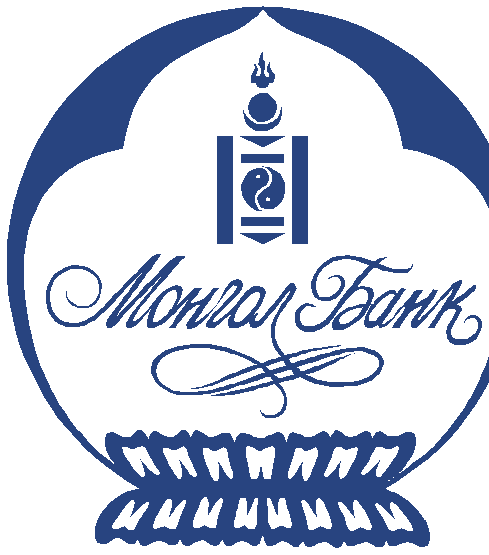 ТӨРӨӨС МӨНГӨНИЙ БОДЛОГЫН ТАЛААР 2018 ОНД БАРИМТЛАХ ҮНДСЭН ЧИГЛЭЛИЙН ТӨСӨЛУлаанбаатар хот2017 онТөрөөс мөнгөний бодлогын талаар 2018 онд баримтлах үндсэн чиглэлийн төсөл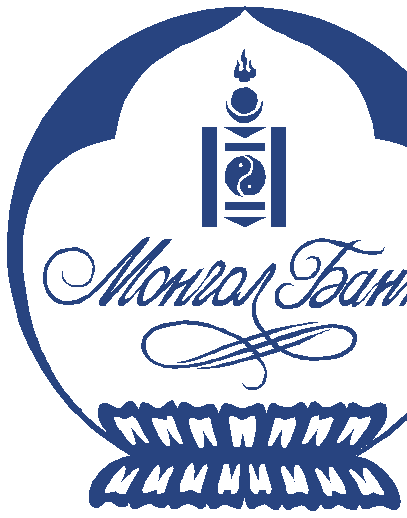 ГАРЧИГМОНГОЛ УЛСЫН ИХ ХУРЛЫН ТОГТООЛ .......................................................... 5ТӨРӨӨС МӨНГӨНИЙ БОДЛОГЫН ТАЛААР 2018 ОНД БАРИМТЛАХ ҮНДСЭН ЧИГЛЭЛИЙГ БАТЛАХ УИХ-ЫН ТОГТООЛЫН ТӨСЛИЙН 2 БОЛОН 3 ДУГААРЗААЛТЫН ТАНИЛЦУУЛГА ...................................................................................... 6ТӨРӨӨС МӨНГӨНИЙ БОДЛОГЫН ТАЛААР 2018 ОНДБАРИМТЛАХ ҮНДСЭН ЧИГЛЭЛИЙН ТӨСӨЛ ................................................... 17ТӨРӨӨС МӨНГӨНИЙ БОДЛОГЫН ТАЛААР 2018 ОНД БАРИМТЛАХ ҮНДСЭН ЧИГЛЭЛИЙНТӨСЛИЙН ТАНИЛЦУУЛГА .................................................................................... 19ТӨРӨӨС МӨНГӨНИЙ БОДЛОГЫН ТАЛААР 2017 ОНД БАРИМТЛАХ ҮНДСЭН ЧИГЛЭЛ БАТЛАХ ТУХАЙ УЛСЫН ИХ ХУРЛЫН68 ДУГААР ТОГТООЛЫН ХЭРЭГЖИЛТ(2017 оны 7 дугаар сарын 31-ний өдрийн байдлаар) ............................................. 58ТӨРӨӨС МӨНГӨНИЙ БОДЛОГЫН ТАЛААР 2017 ОНД БАРИМТЛАХ ҮНДСЭН ЧИГЛЭЛИЙН ХЭРЭГЖИЛТ(2017 оны 7 дугаар сарын 31-ний өдрийн байдлаар) ............................................. 65ТӨСЛИЙН ТООЦОО, СУДАЛГАА ......................................................................... 74I. ИНФЛЯЦИ .............................................................................................................. 74II. БОДИТ СЕКТОР.................................................................................................... 752.1. Нийт нийлүүлэлт ........................................................................................ 752.2. Нийт эрэлт................................................................................................... 81III. УЛСЫН ТӨСӨВ ................................................................................................... 812Төрөөс мөнгөний бодлогын талаар 2018 онд баримтлах үндсэн чиглэлийн төсөлIV. МАКРО ЭДИЙН ЗАСГИЙН СУУРЬ ТӨСӨӨЛӨЛ........................................... 894.1. Төсөөлөлд ашигласан гадаад зах зээлийн таамаглал .............................. 894.2. Эдийн засгийн өсөлтийн төсөөлөл ........................................................... 934.3. Инфляцийн төсөөлөл ................................................................................ 954.4. Төсөөллийн тодорхой бус байдал ............................................................. 96V. МӨНГӨНИЙ ҮЗҮҮЛЭЛТҮҮД............................................................................ 975.1. Мөнгөний нийлүүлэлт ............................................................................... 975.2. Мөнгөний зах, хүүний түвшин ................................................................. 995.3. Төгрөгийн гадаад валюттай харьцах ханш ............................................ 105VI. ТӨЛБӨРИЙН ТЭНЦЭЛ, ГАДААД ЗАХ ЗЭЭЛ............................................... 1066.1. Төлбөрийн тэнцэл .................................................................................... 1066.2. Монгол Улсын гадаад хөрөнгө оруулалтын позиц................................ 1106.3. Монгол Улсын нийт гадаад өр................................................................. 116VII. ОРОН СУУЦНЫ ЗЭЭЛИЙН ХӨТӨЛБӨР ……………………..................... 117VIII. САНХҮҮГИЙН ТОГТВОРТОЙ БАЙДАЛ .................................................. 1198.1. Санхүүгийн салбар................................................................................... 1198.2.  Банкны салбарын өнөөгийн байдал, цаашдын төлөв .......................... 1258.3. Банкны салбарын эрсдэл даах чадвар .................................................... 132Төрөөс мөнгөний бодлогын талаар 2018 онд баримтлах үндсэн чиглэлийн төсөлМОНГОЛ УЛСЫН ИХ ХУРЛЫН ТОГТООЛТӨСӨЛ2017 оны … сарын … өдөр                         Дугаар ...                                Төрийн ордон, Улаанбаатар хотТӨРӨӨС МӨНГӨНИЙ БОДЛОГЫН ТАЛААР 2018 ОНД БАРИМТЛАХ ҮНДСЭН ЧИГЛЭЛ БАТЛАХ ТУХАЙМонгол Улсын Үндсэн хуулийн Хорин тавдугаар зүйлийн 1 дэх хэсгийн7 дахь заалт, Төв банк (Монголбанк)-ны тухай хуулийн 10 дугаар зүйлийн 2 дахь хэсгийг тус тус үндэслэн Монгол Улсын Их Хурлаас ТОГТООХ нь:1. “Төрөөс мөнгөний бодлогын талаар 2018 онд баримтлах үндсэн чиглэл”-ийг хавсралтаар баталсугай.2. Монголбанкны дүрмийн сангийн хэмжээг 2018 онд 100 /нэг зуун/ тэрбум төгрөг болгож нэмэгдүүлэхийг Монголбанк /Н.Баяртсайхан/-нд даалгасугай.3. Дор дурдсан арга хэмжээг авч хэрэгжүүлэхийг Монгол Улсын Засгийн газар /Ж.Эрдэнэбат/, Монголбанк /Н.Баяртсайхан/, Санхүүгийн зохицуулах хороо /С.Даваасүрэн/-нд тус тус даалгасугай.1/ Монгол   Улсын   мөнгө   угаах,   терроризмыг   санхүүжүүлэхтэй тэмцэх дунд хугацааны үндэсний хөтөлбөрийг хэрэгжүүлэх, эрх зүйн  орчныг  Мөнгө  угаахтай  тэмцэх  санхүүгийн  арга  хэмжээ авах байгууллага (ФАТФ)-аас тогтоосон стандарт, зөвлөмжтэй нийцүүлэх, хууль тогтоомжийн хэрэгжилтийг хангах, үйл ажиллагааны төлөвлөгөөг боловсруулж хэрэгжүүлэх;2/ Санхүүгийн   зах   зээлийг   хөгжүүлэх   хөтөлбөрийг   батлуулан хэрэгжүүлэх;3/ Банкны салбарын бүтцийн өөрчлөлтийн дэд бүтцийг бэхжүүлж, түүний эрх зүйн орчинг төлөвшүүлэх;4/ Зээлийн хүүг бууруулах стратеги боловсруулах;4. Энэ тогтоолын биелэлтэд хяналт тавьж ажиллахыг Монгол Улсын ИхХурлын Эдийн засгийн байнгын хороо /Д.Тэрбишдагва/-нд үүрэг болгосугай.МОНГОЛ УЛСЫНИХ ХУРЛЫН ДАРГА                                  М.ЭНХБОЛДТөрөөс мөнгөний бодлогын талаар 2018 онд баримтлах үндсэн чиглэлийн төсөлТӨРӨӨС МӨНГӨНИЙ БОДЛОГЫН ТАЛААР 2018 ОНД БАРИМТЛАХ ҮНДСЭН ЧИГЛЭЛИЙГ БАТЛАХ УИХ-ЫН ТОГТООЛЫН ТӨСЛИЙН2 БОЛОН 3 ДУГААР ЗААЛТЫН ТАНИЛЦУУЛГА:2.  Монголбанкны  дүрмийн  сангийн  хэмжээг  2018  онд  100/нэг  зуун/  тэрбум  төгрөг  болгож  нэмэгдүүлэхийг  Монголбанк/Н.Баяртсайхан/-нд даалгасугай.Гадаад, дотоод активаас олох хүүний орлого, мөнгөний бодлогыг хэрэгжүүлэхтэй  холбоотой  бодлогын  болон  үйл  ажиллагааны  зардал, гадаад валютын ханшийн тэгшитгэл, санхүүгийн үүсмэл хэрэгслийн дахин үнэлгээний зөрүүгээр Монголбанкны ашиг, алдагдал тодорхойлогддог. Төв банк ашигтай эсвэл алдагдалтай ажиллах нь эдийн засгийн мөчлөгийн аль хэсэгт бодлого хэрэгжүүлж байгаагаас ихээхэн хамаардаг. Иймээс ихэнх төв банкууд алдагдалтай ажиллах тохиолдолд Засгийн газрын үнэт цаас гаргах замаар алдагдлыг санхүүжүүлэх зохицуулалттай байдаг.Монголбанк 2000-2012 оны хооронд цэвэр дүнгээр алдагдалгүй ажиллаж байсан боловч 2012 оноос хойш алдагдалтай ажиллаж, 2016 онд алдагдлын хэмжээ огцом нэмэгдсэнээр Монголбанкны хуримтлагдсан алдагдал 3.0 их наяд төгрөгт хүрээд байна. Алдагдал ийнхүү хуримтлагдахад 2012-2016 онуудад Монголбанкнаас хэрэгжүүлсэн төсвийн шинжтэй үйл ажиллагаа түүний сөрөг үр дагавар нөлөөлсөн. Экспортын бүтээгдэхүүний үнэ буурч, гадаад валютын орох урсгал татарсан үед гадаад өрөөр санхүүжсэн төсвийн тэлэх бодлого, Монголбанкнаас төсвийн шинжтэй үйл ажиллагаагаар төгрөгийн нийлүүлэлтийг нэмэгдүүлсэн нь импортын хэрэгцээг өсгөн урсгал дансны алдагдлыг тэлж, төгрөгийн ханш сулрах дарамтыг эрчимжүүлсэн. Харин Монголбанк гадаад валютын захад тогтмол, өндөр дүнгээр интервенц хийж ханшийг тогтворжуулахыг оролдсон нь гадаад валютын нөөцийг шавхаж, эцэст нь цэвэр албан нөөц сөрөг түвшинд хүрч, буурсан.Гадаад валютын нөөц буурснаас дотоодын банкуудтай валютын урт хугацаат своп хэлцэл хийж, Хятадын Ардын Банктай хийсэн своп хэлцлийн шугамыг ашиглаж эхэлсэн. Зах зээлийн түвшнээс хэт доогуур хүү, ханшаар хийсэн дотоодын своп хэлцлүүдээс үүссэн дахин үнэлгээний бодит бус алдагдал 939 тэрбум төгрөг, Хятадын Ардын банктай хийсэн своп хэлцлийн ашиглалтын хүүгийн зардал 592 тэрбум төгрөг, Төв банкны үнэт цаасны хүүгийн зардал 449 тэрбум төгрөг, гадаад валютын арилжааны алдагдал243  тэрбум  төгрөг,  гадаад  валютын  цэвэр  албан  нөөц  сөрөг  түвшиндхүрсэн үед төгрөгийн ханш суларснаас ханшийн тэгшитгэлийн бодит бус6Төрөөс мөнгөний бодлогын талаар 2018 онд баримтлах үндсэн чиглэлийн төсөлалдагдал 1,261 тэрбум төгрөгт хүрсэн нь хуримтлагдсан алдагдлын дийлэнх хэсгийг бүрдүүлж байна. Үүний зэрэгцээ Монголбанкнаас хэрэгжүүлсэн хөтөлбөрүүдийн  хүүний  зөрүүний  алдагдал  нь  451  тэрбум  төгрөгтэй тэнцэж  байна.  Төсвийн  шинжтэй  үйл  ажиллагаа  нь  дахин  үнэлгээний бодит бус алдагдлыг нэмэгдүүлж, нөөцийн бууралт нь Монголбанкны хүлээх санхүүгийн үүргийг нэмэгдүүлж байгаа нь Төв банкны санхүүгийн тэнцэлд өөрийн хөрөнгийн зохистой бүтцийг алдагдуулан, ирээдүйд хүлээж болзошгүй алдагдал нэмэгдэх эрсдэлийг  бий болгосон хэвээр байна.Төв банк(Монголбанк)-ны тухай хуулийн 36 дугаар зүйлийн 1 дэх хэсэгт Монголбанкны дүрмийн сан 5 тэрбум төгрөгөөс доошгүй байх бөгөөд энэ хэмжээг гагцхүү хуулиар өөрчилнө гэж заажээ. Энэ хуулийн заалт 2004 онд батлагдсанаас хойш Монголбанкны дүрмийн санд өөрчлөлт ороогүй байна. Монголбанкны дүрмийн сангийн одоо байгаа хэмжээ нь хуримтлагдсан алдагдал  болон  цаашид  хүлээж  болзошгүй  алдагдлын  хэмжээнээс  хэт бага байгаа нь Монголбанкны үйл ажиллагааны бие даасан байдалд сөрөг нөлөө үзүүлэх эрсдэлтэй юм. Иймд инфляцийн зорилт болон санхүүгийн тогтвортой байдлыг хангаж, Монголбанкны үйл ажиллагааны бие даасан байдлыг хадгалахад Монголбанкны дүрмийн санг ойрын хугацаанд өсгөх шаардлагыг бий болгож байна. Энэ хүрээнд Монголбанкны дүрмийн санг цаашид шат дараатай нэмэгдүүлэх, тухайлбал 2018 онд 100 тэрбум төгрөгболгож нэмэгдүүлэх нь зохистой гэж үзэж байна.3. Дор дурдсан арга хэмжээг авч хэрэгжүүлэхийг Монгол Улсын Засгийн газар /Ж.Эрдэнэбат/, Монголбанк /Н.Баяртсайхан/, Санхүүгийн зохицуулах хороо /С.Даваасүрэн/-нд тус тус даалгасугай.1/ Монгол Улсын мөнгө угаах, терроризмыг санхүүжүүлэхтэй тэмцэх дунд хугацааны үндэсний хөтөлбөрийг хэрэгжүүлэх, эрх зүйн орчныг Мөнгө угаахтай тэмцэх санхүүгийн арга хэмжээ авах байгууллага (ФАТФ)-аас тогтоосон стандарт, зөвлөмжтэй нийцүүлэх, хууль тогтоомжийн хэрэгжилтийг хангах, үйл ажиллагааны төлөвлөгөөг боловсруулж хэрэгжүүлэх;Мөнгө угаахтай тэмцэх санхүүгийн арга хэмжээ авах байгууллага (ФАТФ)-аас гишүүн улс орнуудын мөнгө угаах, терроризмыг санхүүжүүлэхтэй тэмцэх тогтолцоог тодорхой хугацааны давтамжтай, тогтмол үнэлж, хянадаг. Тус байгууллагын Ази Номхон далайн бүсийн байгууллага болох (APG)-аас   Монгол Улсын мөнгө угаах, терроризмыг7Төрөөс мөнгөний бодлогын талаар 2018 онд баримтлах үндсэн чиглэлийн төсөлсанхүүжүүлэхтэй тэмцэх тогтолцоог үнэлэх хоёр дах удаагийн “Харилцан үнэлгээ” 2016-2017 онд хийгдээд байна.Ази Номхон далайн бүсийн байгууллагаас 2017 оны 7 дугаар сард Шри-Ланка Улсын Коломбо хотод хуралдсан жилийн чуулганаар Монгол Улсад хууль, эрх зүйн орчныг ФАТФ-ын 40 Зөвлөмжид нийцүүлэн  богино хугацаанд өөрчлөх, 2018 оны 10 дугаар сард эргэн тайлагнах үүрэг даалгавар өгөгдөөд байна.Жилийн чуулганы үеэр Монгол Улсыг “эрчимтэй хяналтанд” оруулсан нь Монгол Улсын  эрсдэл нэмэгдэж буйн илрэл юм.Иймд, Монгол улс мөнгө угаах, терроризмыг санхүүжүүлэхтэй тэмцэх үйл ажиллагааны төлөвлөгөө нь дараах стратегийн зорилтуудыг хангах шаардлагатай болж байна. Үүнд:1.  Санхүүгийн гэмт хэргээс Монгол Улсын эдийн засгийг хамгаалах,2.  Эрчимтэй хяналтаас үүдэж болзошгүй сөрөг үр дагавараас зайлсхийх,3.  Корреспондент   банкуудтай   харилцах   харилцааг   алдахгүй   тулд шаардлагатай бүхий л арга хэмжээг авах.Монгол  Улс  эрчимтэй  хяналтын  “ажиглалтын  үе”  дуусахаас  өмнө буюу 2018 оны 10 дугаар сараас өмнө мөнгө угаах болон терроризмыг санхүүжүүлэхтэй тэмцэх хууль тогтоомждоо нэмэлт, өөрчлөлт оруулж хэрэгжилтийг нь хангах үүрэг хүлээж байна.Монгол Улс энэ үүргийг зохих түвшинд биелүүлэхгүй байх нь “саарал жагсаалт”-д орох үр дагавартай юм. “Саарал жагсаалт”-д орох нь санхүүгийн системд ноцтой эрсдэл учруулах, банкны гадаад гүйлгээ зогсох эрсдэлтэй билээ.Ази Номхон далайн бүсийн байгууллагын шаардлагыг биелүүлэх ажлын хүрээнд 2017 оны 7 дугаар сард ҮАБЗ-өөс ФАТФ-ын мөнгө угаах, терроризмыг санхүүжүүлэхтэй тэмцэх чиглэлээр гаргасан зөвлөмжүүдийг төрийн бүх шатны байгууллага үйл ажиллагаандаа мөрдлөг болгон хэрэгжүүлж ажиллах талаар зөвлөмж гаргасан.Монгол Улсын Ерөнхий сайдын 2017 оны 4 дүгээр сарын 20-ны өдрийн70 дугаар захирамжийн дагуу Монгол Улсын Мөнгө угаах, терроризмыг санхүүжүүлэхтэй тэмцэх Үндэсний зөвлөл байгуулагдан ажиллаж байна. Тус  зөвлөл  нь  хууль,  эрх  зүйн  орчинг  боловсронгуй  болгох,  Засгийн газрын хэлэлцэж батлахаар сайшаасан мөнгө угаах болон терроризмыг санхүүжүүлэхтэй тэмцэх 2018-2020 онуудад хэрэгжих дунд хугацааны үндэсний  хөтөлбөрийг  хэрэгжүүлэх  үүрэгтэй  билээ.  Дунд  хугацааны8Төрөөс мөнгөний бодлогын талаар 2018 онд баримтлах үндсэн чиглэлийн төсөлхөтөлбөр нь мөнгө угаах, терроризмыг санхүүжүүлэх гэмт хэрэг болон эдгээрийг үйлдэж буй гэмт бүлэглэлүүдтэй тэмцэх олон улсын стандартад нийцсэн тогтолцоо бий болгох, хөгжүүлэх замаар санхүүгийн системийн тогтвортой, найдвартай байдлыг хадгалснаар үндэсний эдийн засгийн аюулгүй байдлыг хангахад чиглэгдэж байна.Мөнгө угаах, терроризмыг санхүүжүүлэхтэй тэмцэх үндэсний зөвлөл нь Ази Номхон далайн бүсийн байгууллага (APG)-ын зөвлөмжийн дагуу дараах хууль тогтоомжийг нэн түрүүнд боловсронгуй болгох шаардлагатай байна. Үүнд:•   Зөрчлийн тухай хууль (мөнгө угаах гэмт хэргийн эсрэг авах хориг арга хэмжээ, Исламын улс/Аль-Каидагийн эсрэг авах хориг арга хэмжээний хүрээнд хөрөнгө битүүмжлэх үүргийг хэрэгжүүлэх г.м.) -2018 оны дунд үе;•  Мөнгө угаах болон терроризмыг санхүүжүүлэхтэй тэмцэх тухай хууль-2018 оны дунд үе;•  Исламын улс/Аль-Каида (НҮБ-ын Аюулгүйн Зөвлөлийн 1267-р тогтоол)-гийн эсрэг авах санхүүгийн хориг арга хэмжээг хэрэгжүүлэх хуулийн төслийг боловсруулах - 2018 оны 9 дүгээр сар гэхэд хүчин төгөлдөр үйлчлэхээр;•   Зах зээлд ажиллахад тавих шаардлага, шалгуурыг зохицуулсан шинэ журмууд – 2018 оны 9 дүгээр сарХамтын ажиллагааны зөвлөл нь мөнгө угаах, терроризмыг санхүүжүүлэхтэй тэмцэх тухай хууль тогтоомжийн хэрэгжилтийг хангах, Ази  Номхон  далайн  бүсийн  байгууллага  (APG)-аас  2017  оны  7  дугаар сард гаргасан Харилцан үнэлгээний тайланд тусгагдсан зөвлөмжүүдийг хэрэгжүүлэх, эрчимтэй хяналтанд орсонтой холбоотойгоор авах арга хэмжээний төлөвлөгөөг боловсруулан хэрэгжүүлэхээр ажиллаж байна.Монгол улс ажиглалтын үе буюу 2018 оны 10 дугаар сараас өмнө ФАТФ-ын 40 зөвлөмжид нийцүүлэн мөнгө угаах болон терроризмыг санхүүжүүлэхтэй тэмцэх хууль, эрх зүйн орчноо яаралтай өөрчилж, холбогдох олон тооны ажлыг хийж гүйцэтгэснээр “эрчимтэй хяналт”-аас гарах боломж бүрдэнэ.9Төрөөс мөнгөний бодлогын талаар 2018 онд баримтлах үндсэн чиглэлийн төсөл2/  Санхүүгийн  зах  зээлийг  хөгжүүлэх  хөтөлбөрийг  батлуулан хэрэгжүүлэх;Хэдийгээр сүүлийн жилүүдэд банк, санхүүгийн салбарын өсөлт эрчимжиж, санхүүгийн бүтээгдэхүүний хэрэглээ эрс нэмэгдсэн ч Монгол Улсын эдийн засаг, нийгмийн өнөөгийн хөгжил банкны салбарын үйл ажиллагаанаас ихээхэн хамааралтай байсаар байгаа нь санхүүгийн зах зээлийн дотоод бүтэц тэнцвэргүй хөгжих нөхцөл байдлыг үүсгэж байна. Улмаар бизнес эрхлэгчдийн эрэлт хэрэгцээнд нийцсэн урт хугацаатай, хүү багатай, хөрвөх чадвар бүхий хямд санхүүгийн эх үүсвэр, хэрэгслүүдээр санхүүгийн зах зээл дутагдсан хэвээр байна.Банк бус санхүүгийн байгууллагууд, хадгаламж зээлийн хоршоодын хувьд эрх зүйн орчин олон улсын түвшинд хүрээгүй, боловсон хүчний нөөц хомс зэрэг шалтгаанаар санхүүгийн зуучлалд эзэлж байгаа байр суурь бага хэвээр байгаа бол хөрөнгийн зах зээлийн нийт үнэлгээний ДНБ-д эзлэх хувь бусад улс оронтой харьцуулахад маш бага байгаа нь салбарын хууль эрх зүйн орчин боловсронгуй болоогүй, шаардлагатай дэд бүтэц хөгжөөгүй, компанийн засаглал хангалтгүй байгаа зэрэг хүчин зүйлсээс шалтгаалж байна. Харин даатгалын зах зээлийн хувьд даатгалын хураамжийн бүтэц төдийлөн өөрчлөгдөөгүй, хэдхэн төрлийн уламжлалт даатгалын бүтээгдэхүүн зах зээлд давамгайлж, даатгалын шинэ бүтээгдэхүүн зах зээлд нэвтрүүлэх явдал мөн дутагдалтай хэвээр байгаа юм.Эдгээр дотоод болон гадаад нөхцөл байдалд дүгнэлт хийн, Монгол Улсын санхүүгийн салбарын өмнө тулгамдсан зорилтыг тодорхойлох, дэлхийн жишигт нийцсэн санхүүгийн тогтолцоог бий болгох, аливаа системийн эрсдэлээс урьдчилан сэргийлэх зорилгоор санхүүгийн зах зээлийг дунд хугацаанд хөгжүүлэх үндэсний хөтөлбөрийг боловсруулан хэрэгжүүлэх зайлшгүй хэрэгцээ шаардлага урган гарч байна.“Монгол Улсын Засгийн газрын 2016-2020 оны үйл ажиллагааны хөтөлбөр батлах тухай” УИХ-ын 2016 оны 45 дугаар тогтоол, мөн “Эдийн засгийг сэргээх” хөтөлбөр батлах тухай 2016 оны 71 дүгээр тогтоол зэрэг баримт бичигт “Монгол Улсын санхүүгийн зах зээлийг 2025 он хүртэл хөгжүүлэх  үндэсний  хөтөлбөр”–ийг  боловсруулж  батлуулахаар  заасан. Энэ хүрээнд Санхүүгийн тогтвортой байдлын зөвлөлийн 2017 оны I улирлын  ээлжит  хурлаас  хөтөлбөрийн  төслийг  Монголбанк,  Сангийн яам, Санхүүгийн зохицуулах хорооны хамтарсан Ажлын хэсгийн хүрээнд боловсруулж, батлуулах чиглэлийг өгсөн. Үүний дагуу Монголбанкны Ерөнхийлөгч,  Сангийн  сайд,  Санхүүгийн  Зохицуулах  Хорооны  даргын10Төрөөс мөнгөний бодлогын талаар 2018 онд баримтлах үндсэн чиглэлийн төсөл2017 оны А-35/33/64 тоот тушаалаар хөтөлбөрийг боловсруулах үүрэгтэй байгуулагдсан хамтарсан ажлын хэсэг хөтөлбөрийн төслийг боловсруулаад байна.Цаашид тус хөтөлбөрийг Засгийн газрын хуралдаанаар хэлэлцүүлэн батлуулах бөгөөд санхүүгийн салбарын тогтвортой өсөлтийг дэмжих, санхүүгийн дэд салбарууд эн тэнцвэртэйгээр хөгжих эрх зүйн орчинг бүрдүүлэх, салбарын эрсдэл даах чадавхийг нэмэгдүүлэн, хямралаас урьдчилан сэргийлэх замаар эдийн засгийн өсөлтийг дэмжихэд энэхүү хөтөлбөрийн зорилго оршино.Хөтөлбөр батлагдан хэрэгжиж эхэлснээр санхүүгийн зуучлалын зардлыг бууруулан санхүүгийн үйлчилгээний хүртээмжийг нэмэгдүүлэх, хөрөнгө оруулалтыг урамшуулан дэмжиж урт хугацааны санхүүгийн хэрэгслүүдийг нэвтрүүлэх, түүнчлэн санхүүгийн хяналт, зохицуулалтын үр нөлөөг зохистой түвшинд хүргэн санхүүгийн салбарыг хөгжүүлж, улмаар эдийн засгийн өсөлтөд дэмжлэг үзүүлэн, иргэдийн амьжиргааны түвшинг дээшлүүлэхэд чухал ач холбогдолтой юм.Хөтөлбөрийг 2-3 үе шаттайгаар хэрэгжүүлэх бөгөөд хөтөлбөр хэрэгжсэнээр дараах ерөнхий үр дүнд хүрэхээр эхний байдлаар тусгагдаад байна. Үүнд:Чанарын үзүүлэлт•   Олон улсын жишигт нийцэхүйц санхүүгийн зохицуулалтын орчин бүрдсэн байна.•   Санхүүгийн байгууллагуудын үйл ажиллагаа олон улсын жишигт хүрсэн байна.•   Санхүүгийн  хямралаас  урьдчилан  сэргийлэх  тогтолцоо  бүрдсэн байна.Тоон үзүүлэлт•   Санхүүгийн зах зээлд хөрөнгийн зах зээлийн эзлэх хувь хэмжээг2025 он гэхэд 12 хувьд хүргэж, дотоодын нийт бүтээгдэхүүнд эзлэх зах зээлийн үнэлгээ хоёр дахин нэмэгдэж, хөрвөх чадварын үзүүлэлт10 хувь хүртэл өснө. Даатгалын зах зээлийн эзлэх хувийг өсгөн, бүтээгдэхүүний үйлчилгээний төрлийг нэмэгдүүлсэн байна.Хөтөлбөрийн хүрээнд санхүүгийн дэд салбаруудад дараах үр дүнд хүрнэ.11Төрөөс мөнгөний бодлогын талаар 2018 онд баримтлах үндсэн чиглэлийн төсөлБанкны салбар•   Банк,   санхүүгийн   салбарын   хяналт,   зохицуулалтын   тогтолцоо бэхжиж, салбарын хууль эрх зүйн орчинг шинэчлэн сайжруулан, олон улсын стандартад нийцсэн дүрэм, журам хэрэгжүүлэх бөгөөд компанийн засаглалыг сайжруулсан байна.•   Хөрөнгө оруулагч, харилцагч, санхүүгийн салбарын хэрэглэгчийн эрхийн хамгаалалт сайжирч, зах зээлийн интеграц, мэдээллийн ил тод байдал, шударга өрсөлдөөн нэмэгдэнэ.•  Арилжааны боловсронгуй систем нэвтэрч, нэгдсэн клирингийн тогтолцоо хөгжин, үндэсний төлбөр тооцооны системийн үр ашиг дээшилнэ. Мэдээллийн технологийн хэрэглээ өргөжсөн байна.Хөрөнгийн зах зээл•  Үнэт цаас гаргагчид болон зуучлагч байгууллагуудын засаглал сайжирч, цахим технологид суурилсан шинэ төрлийн бүтээгдэхүүний зах зээл төлөвшинө.•   Өрсөлдөөнт буюу бүс нутгийн интеграцид нэгдэн орсон байх бөгөөд олон улсын санхүүгийн байгууллагууд өөрийн салбар, охин болон хараат компаниа нээж, мэргэжлийн зуучлагчийн үйл ажиллагаа явуулах, ил тод, нээлттэй, шударга, үр ашиг бүхий хөрөнгө оруулагчдын эрх ашиг хамгаалагдсан хөрөнгийн зах зээл бий болсон байна.Даатгалын салбар• Даатгалын салбарын хуулиудад шинэчлэгдэж, эрх зүйн орчин боловсронгуй болсон байна. Урт хугацааны, хувийн даатгалын мэргэжлийн хариуцлагын даатгалын эрх зүйн шинэ орчин бүрдсэн байна. Зохицуулалтын үйл ажиллагаа, түүний үр ашиг дээшилж, шинэ төрлийн бүтээгдэхүүн үйлчилгээ бий болсон байна.Банк бус санхүүгийн байгууллага•   ББСБ-ын эрх зүйн орчин шинэчлэгдсэн, эрсдэлд суурилсан хяналт шалгалт нэвтэрсэн байна. ББСБ-уудын эрсдэл буурсан, өгөөж нэмэгдсэн, мэдээллийн сан бүрдсэн, зөвшөөрөл олгох ажиллагаа цахимд шилжсэн, эдийн засагт гүйцэтгэх үүрэг 3 дахин нэмэгдэж, сахилга баттай, үр ашигтай, өрсөлдөх чадвар бүхий тогтолцоо бий болно.12Төрөөс мөнгөний бодлогын талаар 2018 онд баримтлах үндсэн чиглэлийн төсөлХадгаламж зээлийн хоршоо•   Хадгаламж зээлийн хоршоодын эдийн засагт гүйцэтгэх үүрэг 2-3 дахин нэмэгдэж, сахилга баттай, үр ашигтай, өрсөлдөх чадвар бүхий тогтолцоо бий болно.•   Санхүүгийн үйлчилгээний нэр төрөл, хүртээмж, үйлчилгээний чанар нэмэгдэж, харилцагчдын тоо 2 дахин өснө.Санхүүгийн зах зээлийн дэд бүтэц•   Үнэт цаасны бүртгэлийн орчин сайжирч, хөрөнгийн зах зээлийн бодит мэдээллийг тухай бүр хэрэглэгчдэд хүргэх тогтолцоо боловсронгуй болсон байна.•   Зах зээлийн эрсдэлийг бууруулж, хөрөнгө оруулагчдын эрх ашгийг хамгаалах орчин сайжирч, үйлчилгээний нэгдсэн стандартыг гаргаж, мөрдүүлнэ.Сайн засаглал•   Санхүүгийн зах зээлийн зохицуулагч байгууллагууд сайн засаглалтай болж улмаар шударга зах зээлийн өрсөлдөөн, бизнесийн дарамтгүй эрүүл орчин бүрдэнэ.•  Санхүүгийн мэдээ, мэдээлэл олон нийтэд ил тод болж санхүү, хөрөнгийн зах зээлийн талаарх мэдлэг, ойлголт сайжирч тэдгээрийн идэвх оролцоо нэмэгдэж, бизнесийн байгууллага хямд өртгөөр санхүүжилт босгон улмаар үндэсний үйлдвэрлэл хөгжинө.• Бизнесийн  байгууллагуудын  засаглал,  зээлжих  зэрэглэлийн үнэлгээний нэгдсэн тогтолцоо бий болж үнэлгээ сайн компаниуд хямд санхүүжилт босгох, үйл ажиллагаа нь өргөжихөд чухал хөшүүрэг бүрдэнэ.Санхүүгийн салбарын дагнасан эвлэрүүлэн зуучлах, арбитрын шүүхийн тогтолцоо бий болно.3/ Банкны салбарын бүтцийн өөрчлөлтийн дэд бүтцийг бэхжүүлж, түүний эрх зүйн орчинг төлөвшүүлэх;Банкны салбарын үйл ажиллагаа нь эдийн засгийн салбарууд, дотоодын болон гадаадын санхүүгийн байгууллага, хөрөнгө оруулагч, банкны харилцагч, хадгаламж эзэмшигчийн үйл ажиллагаа, бизнест шууд нөлөөлдөг тул тус салбарын бүтцийн өөрчлөлтийн хүрээнд авч хэрэгжүүлэх арга хэмжээ13Төрөөс мөнгөний бодлогын талаар 2018 онд баримтлах үндсэн чиглэлийн төсөлнь банкны салбартай холбоотой бүхий л этгээдэд тодорхой хэмжээгээр нөлөөлж, тэдгээрийн цаашдын шийдвэр гаргалтыг өөрчилж болзошгүй байдаг. Тиймээс банкны салбарын бүтцийн өөрчлөлтийн арга хэмжээг банкны системийн  тогтвортой  байдлыг  хадгалах,  санхүүгийн  зуучлалын  хэвийн үйл ажиллагааг үргэлжлүүлэх, банкны харилцагч, хадгаламж эзэмшигч, хөрөнгө оруулагчдын итгэлийг алдагдуулахгүй байх зарчмыг баримтлан банкны салбарын бүтцийн өөрчлөлтийн дэд бүтэц, эрх зүйн орчинг илүү боловсронгуй болгож, бүтцийн өөрчлөлтийн үед хэрэгцээтэй санхүүжилтийг зохистой түвшинд нэмэгдүүлэх бодлогын шийдвэрийг гаргах, холбогдох зохицуулалт, арга хэмжээг  авч хэрэгжүүлэх шаардлагатай байна.Банкин дахь мөнгөн хадгаламжийн даатгалын тухай хууль 2013 онд батлагдсанаар хадгаламжийн даатгалын тогтолцоо хөгжих үндэс суурь тавигдсан хэдий ч хадгаламжийн даатгалын санг хангалттай, зохих түвшинд бүрдүүлэх хугацаа богино байсан тул санхүү, эдийн засгийн өнөөгийн нөхцөлөөс шалтгаалан тус чиглэлээр богино хугацаанд, дорвитой шийдвэр, арга хэмжээг авах бодит хэрэгцээ, тулгамдсан асуудал хэвээр үлдээд байна. Үүнд хадгаламжийн даатгалын сангийн хөрвөх чадамжийг нэмэгдүүлэх, онцгой нөхцөл байдалд төрийн дэмжлэгтэйгээр нэмэлт эх үүсвэр татан төвлөрүүлэх боломжийг бүрдүүлэх нь нэн чухал байна. Уг асуудлыг шийдвэрлэх, зохицуулах ажлыг Хадгаламжийн даатгалын корпораци, Монголбанк, Засгийн газрын хоорондын нягт уялдаатай, нарийвчилсан тооцоо судалгаанд үндэслэн холбогдох эрх зүйн актаар баталгаажуулж хэрэгжүүлнэ. Тухайлбал, Хадгаламжийн даатгалын корпораци Монголбанкны хоорондын мэдээллийн урсгал, банкны салбарын эрсдэлийн үнэлгээ, түргэн шуурхай гаргах хамтын шийдвэрийн тогтолцоог бүрдүүлэх талаар онцгойлон анхаарч ажиллах болно. Хадгаламжийн даатгалын сангийн хэмжээг зохих түвшинд нэмэгдүүлэх бодлогын хүрээнд олон улсын санхүүгийн байгууллагуудтай хамтран ажиллаж, тэдгээр байгууллагуудын урт хугацааны санхүүгийн эх үүсвэрийг татан төвлөрүүлэх чиглэлийг баримтлан ажиллана. Түүнчлэн даатгалын сангийн байршуулсан эх үүсвэрийг богино хугацаанд мөнгөжүүлэх механизмыг боловсронгуй болгох зохицуулалтуудыг холбогдох эрх зүйн актуудад тусгах ажлыг хийх болно.Банкны салбарын бүтцийн өөрчлөлтийг хэрэгжүүлэхэд зайлшгүй бий болдог эх үүсвэрийн асуудлыг шийдвэрлэхэд олон улсын сайн туршлага, практикийг үндэслэн банкны салбарыг дахин хөрөнгөжүүлэх санг үүсгэн байгуулах, түүний эх үүсвэрийг бүрдүүлэх ажлыг яаралтай эхлүүлэх болно. Дахин хөрөнгөжүүлэх сангийн концепц, үзэл санаа нь 2008 оны дэлхийн14Төрөөс мөнгөний бодлогын талаар 2018 онд баримтлах үндсэн чиглэлийн төсөлсанхүүгийн зах зээлийн хямралын дараагаар үүссэн тул зохицуулагч байгууллагуудын хувьд харьцангуй шинэ ойлголт, хэрэгсэл бөгөөд одоогоор Европын холбооны орнуудад тус сангийн эрх зүйн зохицуулалтыг батлуулан хэрэгжүүлж эхлээд байна. Тус сангийн гол зорилго нь банкны салбарын бүтцийн өөрчлөлтийн үйл ажиллагааг хэрэгжүүлэхэд төсөв болон татвар төлөгчдийн мөнгийг банкны эрсдэлтэй үйл ажиллагаанаас бий болсон өөрийн хөрөнгийн дутагдал, бүтцийн өөрчлөлттэй холбоотой зардалд зарцуулахгүй байх юм.  Дахин хөрөнгөжүүлэх санг үүсгэн байгуулах суурь нөхцөл нь холбогдох эрх зүйн зохицуулалтыг батлуулахад орших бөгөөд энэхүү чиглэлээр Монголбанк холбогдох эрх бүхий байгууллагуудтай хамтран ажиллах болно. Уг эрх зүйн зохицуулалтад дахин хөрөнгөжүүлэх санг хэрхэн бүрдүүлэх, эх үүсвэрийг оновчтой удирдах, ямар нөхцөлд зарцуулах зэрэг зарчмын ач холбогдолтой асуудлыг хөндөж зохицуулна.Монголбанк сүүлийн жилүүдэд банкны салбар дахь чанаргүй зээлийн хэмжээг бууруулах, түүнийг үр ашигтай шийдвэрлэх арга замыг эрэлхийлэн идэвхтэй ажиллаж ирсэн болно. Тухайлбал, өмнөх жилүүдийн Төрөөс мөнгөний бодлогын талаар баримтлах үндсэн чиглэлд активын удирдлагын мэргэшсэн тогтолцоог хөгжүүлэх арга хэмжээг тусган олон улсын байгууллага, бусад төрийн байгууллагуудтай хамтран активын удирдлагын хуулийн төслийг боловсруулан УИХ-д өргөн барихад бэлэн болоод байна. Монголбанк  энэхүү  ажлыг  мөн  цаашид  үргэлжлүүлэх  бөгөөд  улмаар Актив  удирдлагын  компанийг  байгуулсны  дараа  тухайн  байгууллагын үйл ажиллагааг эхлүүлэх, удирдлагыг нь мэргэшсэн, мэргэжлийн багаар бүрдүүлэх, эдийн засгийн хямралын үед банкны салбар дахь чанаргүй зээлийг түргэн шуурхай шийдвэрлэхэд томоохон хувь нэмэр оруулах дэд бүтцийн хэвийн ажиллагааг хангах чиглэлээр ажиллана.Эдийн  засгийн  хэвийн  үед  чанаргүй  зээлийг  шийдвэрлэх  орчин, хууль тогтоомжийг боловсронгуй болгох нь урт хугацааны санхүүгийн хөгжлийн үндэс суурийг бүрдүүлдэг. Иймд Монголбанк холбогдох төрийн байгууллагуудтай   хамтран   чанаргүй   зээлийг   шийдвэрлэх   стратегийн баримт  бичгийг  боловсруулан  Санхүүгийн  тогтвортой  байдлын зөвлөлөөр хэлэлцүүлэн батална. Чанаргүй зээлийг шийдвэрлэх стратегийг боловсруулахад дараах хоёр чиглэлийг баримтлах болно. Үүнд нэг талаас зээлдүүлэгч байгууллагуудын дотоод бодлого, стратеги, бүтэц зохион байгуулалт,  чанаргүй  зээлтэй  ажиллах  чадамжийг  судлан  дүгнэж,  зээл олгох процесс, эрсдэлийн удирдлагыг сайжруулах талаар шаардлагатай эрх зүйн акт, зохицуулалт, хэрэгслийг шат дараатайгаар нэвтрүүлэх бодлогыг15Төрөөс мөнгөний бодлогын талаар 2018 онд баримтлах үндсэн чиглэлийн төсөлтодорхойлно. Нөгөөтэйгүүр, чанаргүй зээлийг шүүхийн болон шүүхийн бус замаар шийдвэрлэх, барьцаа хөрөнгөөр үүргийн гүйцэтгэлийг хангуулахад одоогоор мөрдөж буй хууль тогтоомжоор учирч буй хүндрэлийг илрүүлэн тогтоох, түүнийг арилгах, бусад төр захиргааны зохицуулалтаар хүндрэл үүсгэж буй асуудлыг шийдвэрлэхэд шаардлагатай арга хэмжээг тодорхойлон шат дараатай хэрэгжүүлэх төлөвлөгөөг стратегид тусгана. Чанаргүй зээлийг бий болгохоос урьдчилан сэргийлэх нөхцөлийг бүрдүүлэх, чанаргүй зээл үүссэн тохиолдолд түргэн шуурхай шийдвэрлэж, эдийн засгийн эргэлтэд оруулах арга хэмжээнүүдийг олон талаас судалсан, цогц арга хэмжээнийстратегийг боловсруулахаар ажиллана.16Төрөөс мөнгөний бодлогын талаар 2018 онд баримтлах үндсэн чиглэлийн төсөлМонгол Улсын Их Хурлын2017 оны ... сарын  ... –ны өдрийн... дугаар тогтоолын хавсралтТӨРӨӨС МӨНГӨНИЙ БОДЛОГЫН ТАЛААР 2018 ОНД БАРИМТЛАХ ҮНДСЭН ЧИГЛЭЛИЙН ТӨСӨЛМөнгөний бодлого нь эдийн засагт гарч буй эерэг үр дүнг бэхжүүлж, банк, санхүүгийн системийн тогтвортой байдлыг нэмэгдүүлэн, эдийн засаг урт хугацаанд тогтвортой өсөх орчинг бүрдүүлэхэд чиглэгдэнэ.1. Мөнгөний бодлогын зорилтын хүрээнд:1.1. Мөнгөний бодлогын зах зээлийн зарчимд суурилсан хэрэгслийг ашиглан хэрэглээний үнийн индексээр хэмжигдэх инфляцийг 2018-2020 онд жилийн 8 хувь орчимд тогтворжуулна.1.2. Төгрөгийн гадаад валюттай харьцах ханш нь макро эдийн засгийн суурь нөхцөлтэй нийцэн, уян хатан тогтох зарчмыг баримтална.1.3. Санхүүгийн салбарт эрсдэл хуримтлагдахаас урьдчилан сэргийлэхэд чиглэсэн макро зохистой бодлогын хэрэгслүүдийг мөнгөний бодлоготой хослуулан хэрэгжүүлнэ.1.4. Ирээдүйд чиглэсэн мөнгөний бодлогыг хэрэгжүүлэх, бодлогын үр нөлөөг дээшлүүлэх үүднээс бодлогын нээлттэй, ил тод байдлыг хангаж, олон нийттэй харилцах сувгийг хөгжүүлж, боловсронгуй болгоно.2. Санхүүгийн салбарын тогтвортой байдлын хүрээнд:2.1. Санхүүгийн тогтвортой байдлыг хадгалах, санхүүгийн зуучлалын цар хүрээг өргөжүүлэх, банк санхүүгийн байгууллагын эрсдэл даах чадварыг дээшлүүлэх улмаар эдийн засгийн өсөлтийг дэмжих зорилгоор шаардлагатай тохиолдолд банкуудыг дахин хөрөнгөжүүлэх, санхүүгийн чадамжийг сайжруулах арга хэмжээг авч хэрэгжүүлнэ.2.2. Банкны салбарт итгэх итгэлийг дээшлүүлэх, банкны харилцагч, хадгаламж эзэмшигчдийн эрх ашгийг хамгаалах зорилгоор эрсдэлд суурилсан хяналт шалгалтын тогтолцоог боловсронгуй болгоно.3. Санхүүгийн захын дэд бүтэц, түүний институцийг бэхжүүлэх хүрээнд:3.1. Банк, санхүүгийн салбарын хууль, эрх    зүйн шинэтгэлийг үргэлжлүүлэн,  шинээр  батлагдсан  болон  шинэчлэн  найруулсан,  нэмэлт,17Төрөөс мөнгөний бодлогын талаар 2018 онд баримтлах үндсэн чиглэлийн төсөлөөрчлөлт  орсон  холбогдох  хуулийн  хэрэгжилтийг  хангаж,  шаардлагатай дүрэм, журмыг боловсруулна.3.2. Үндэсний төлбөрийн системийн найдвартай, тасралтгүй ажиллагааг хангаж, төлбөрийн хэрэгслийн нэгдсэн зохицуулалтыг бий болгоно.3.3. Олон улсын, төрийн болон хувийн хэвшлийн байгууллагуудтай хамтран “Олон нийтийн санхүүгийн суурь боловсролыг дээшлүүлэх үндэсний хөтөлбөр”-ийг үргэлжлүүлэн хэрэгжүүлнэ.3.4. Мөнгө, санхүүгийн болон гадаад секторын статистик мэдээллийг олон улсын мэдээлэл түгээх тусгай стандартын дагуу нийтэд мэдээлж эхэлнэ.18Төрөөс мөнгөний бодлогын талаар 2018 онд баримтлах үндсэн чиглэлийн төсөлТӨРӨӨС МӨНГӨНИЙ БОДЛОГЫН ТАЛААР 2018 ОНД БАРИМТЛАХ ҮНДСЭН ЧИГЛЭЛИЙН ТӨСЛИЙН ТАНИЛЦУУЛГАЭдийн засгийн идэвхжил сэргэж, богино хугацаат гадаад өрийн эргэн төлөлтийн дарамт, улсын эрсдэл буурч буй өнөөгийн нөхцөл болон хүлээгдэж буй цаашдын төлөвийг харгалзан банк, санхүүгийн системийн санхүүгийн зуучлалын үр ашгийг нэмэгдүүлж, эрсдэл даах чадварыг дээшлүүлэх, эдийн засгийн өсөлтийг дунд, урт хугацаанд тогтвортой хадгалах шаардлагыг харгалзан төрөөс мөнгөний бодлогын талаар 2018 онд баримтлах үндсэн чиглэлийн төслийг боловсруулан танилцуулж байна.Манай улсын худалдааны гол түнш орнуудын эдийн засаг хүлээгдэж байснаас хурдацтай өсч, экспортын бүтээгдэхүүний үнэ нэмэгдэж, улмаар гадаад худалдааны нөхцөл сайжирч байгаа нь эдийн засгийн гадаад орчин өмнөх жилүүдээс харьцангуй таатай орчинд шилжсэнийг илтгэж байна. Тухайлбал, БНХАУ-ын эдийн засаг 2017 оны эхний хагас жилийн байдлаар хүлээлтээс давж 6.9 хувиар өссөн төдийгүй ОХУ, Евро бүсийн эдийн засгийн өсөлт ч мөн адил хүлээгдэж байснаас өндөр байв. Экспортын гол нэр төрлийн бүтээгдэхүүний олон улсын зах зээл дээрх үнэ өнгөрсөн оны сүүлчээс эхлэн сэргэж, гадаад худалдааны нөхцөлд эерэгээр нөлөөлж байна.Монгол улсаас 2017-2018 онд эргэн төлөгдөх гадаад өрийн төлбөрийг дахин санхүүжүүлж, гадаад төлбөрийн чадварын хомсдолыг ОУВС-тай хамтран хэрэгжүүлж буй "Өргөтгөсөн санхүүжилтийн хөтөлбөр"-ийн санхүүжилтийн хүрээнд шийдвэрлэж, цаашдын тогтвортой байдлыг төсөв, мөнгөний  бодлогоор  хангахаар  бодлогын  зорилтыг  тодорхойлж  байна. Энэ нь гадаадын хөрөнгө оруулагчид болон зээлжих зэрэглэл тогтоогч агентлагуудын зүгээс Монгол улсын эрсдэлийн түвшинг бууруулан ирээдүйн хандлагыг нааштайгаар үнэлэх суурь болж байна. Төгрөгийн гадаад валюттай харьцах ханш тогтворжин, төгрөгийн харьцангуй өгөөж нэмэгдэж эерэг түвшинд хүрсэн, хадгаламжийн долларжилт буурсан, идэвхтэй үйл ажиллагаа явуулж буй аж ахуйн нэгжийн тоо нэмэгдсэн зэрэг нь эдийн засгийн төлөвийн талаарх эерэг хүлээлт зах зээл дээр давамгайлж эхэлснийг илтгэж байна.Гадаад эрэлт, экспортын бүтээгдэхүүний үнэ хүлээж байснаас сайжирч, уул уурхайн салбар дахь бүтээн байгуулалт эрчимжсэн, төсөв, мөнгөний бодлогын тохиргоо шуурхай хийгдэж, хүлээлтийг тогтворжуулсан зэрэгтэй холбоотойгоор эдийн засгийн идэвхжил сүүлийн улирлуудад сэргэж, 2017 оны эхний хагас жилд 5.3 хувьд хүрээд байна. Гэсэн хэдий ч уул уурхайгаас хамаарал багатай салбаруудад идэвхжил сул хэвээр байгаа тул мөнгөний19Төрөөс мөнгөний бодлогын талаар 2018 онд баримтлах үндсэн чиглэлийн төсөлбодлогыг эдийн засгийн өсөлт, бизнесийн идэвхжил, ажил эрхлэлтийг дэмжихэд чиглүүлж байна. Гадаад, дотоодын байгууллагуудын үзэж буйгаар ирэх жилүүдэд манай эдийн засгийн өсөлт нэмэгдэхээр байна.Инфляци 2017 оны 8 дугаар сарын байдлаар улсын хэмжээнд жилийн 5.0 хувь, Улаанбаатар хотын хэмжээнд жилийн 5.4 хувьд хүрч, өмнөх саруудаас өсөх хандлагатай байна. Ойрын хугацаанд эдийн засгийн сэргэлттэй уялдан эрэлт, нийлүүлэлтийн шинжтэй хүчин зүйлс, зарим төрлийн татвар нэмэгдэх нөлөөгөөр инфляци өсөхөөр хүлээгдэж байгаа боловч ирэх жил 8 хувь орчимд байх төлөвтэй байна.Банк, санхүүгийн секторт мөнгөний нийлүүлэлт, зээлийн өсөлт алгуур сэргэх хандлага ажиглагдаж байгаа боловч чанаргүй болон хугацаа хэтэрсэн зээлийн хэмжээ өндөр, эдийн засгийн мөчлөгт өртөмтгий уул уурхай, барилга, худалдаа зэрэг салбарт төвлөрсөн хэвээр байна. Банкны салбарын төлбөрийн чадавхи эдийн засгийн хүндрэлээс шалтгаалан сүүлийн жилүүдэд аажмаар боловч тогтмол суларч ирсэн. Банкуудын зээл, тухайлбал уул уурхай, барилга, боловсруулах салбарын томоохон төслийг санхүүжүүлсэн эх үүсвэрийн эргэн төлөлт удааширсан, зогсонги байдалд орсон нь банкны салбарын төлбөрийн чадварт томоохон дарамт үзүүлж байна.Иймд санхүүгийн тогтвортой байдалд дэмжлэг үзүүлж, санхүүгийн системийн эрсдэл даах чадварыг дээшлүүлэх зорилгоор банкны салбарыг эрүүлжүүлэх,   шаардлагатай бодлогын арга хэмжээг авч хэрэгжүүлэх нь эдийн засгийн тогтвортой өсөлтийг хангахад зайлшгүй хийх шаардлагатай бодлогын нэг сорилт болж байна.Банкны салбарын бүтцийн өөрчлөлтийн эцсийн зорилго нь эдийн засгийг богино хугацаанд сэргээх, ард иргэд, аж ахуйн нэгж компаниудын санхүүгийн хүртээмжийг нэмэгдүүлэх, нийт улс орны хөгжлийн суурь үндсийг бүрдүүлэхэд чиглэх бөгөөд эрүүл банкны салбаргүйгээр эдгээр зорилго, зорилтод хүрэх боломжгүй юм. Банкны салбарын бүтцийн өөрчлөлтийг хэрэгжүүлснээр банкуудын санхүүгийн зуучлал сэргэн цаашид хэвийн үргэлжлэхийн зэрэгцээ эдийн засаг богино хугацаанд сэргэж, тогтвортой өсөх суурь нь бүрдэх болно. Эрүүл саруул банк бол эдийн засгийн тогтвортой хөгжлийн суурь тулгуур юм.ОУВС-гийн Өргөтгөсөн санхүүжилтийн хөтөлбөрийн хүрээнд өнгөрсөн жилүүдийн банкны салбарын үйл ажиллагааны алдагдлын хэмжээг гадаадын нэр хүнд бүхий хөндлөнгийн байгууллагаар тодорхойлуулж, улмаар банкуудын алдагдсан төлбөрийн чадавхийг зохих түвшинд хүргэх,20Төрөөс мөнгөний бодлогын талаар 2018 онд баримтлах үндсэн чиглэлийн төсөлшаардлагатай   тохиолдолд   татан   буулгах   арга   хэмжээг   Монголбанк, Засгийн газартай хамтран хэрэгжүүлнэ. Энэхүү үйл ажиллагааг банкны бүтцийн өөрчлөлт   гэж томьёолдог бөгөөд уг арга   хэмжээг Монголбанк, Засгийн газартай хамтран амжилттай хэрэгжүүлэхэд зайлшгүй  улс төрийн болон нийт ард иргэдийн бүрэн дэмжлэг хэрэгцээтэй байх болно. Банкны салбарын бүтцийн өөрчлөлтийн хүрээнд санхүүгийн тогтвортой байдлыг алдагдуулахгүй байх зарчмыг баримтлан төрөөс өөрийн хөрөнгийн хүрэлцээний шаардлагыг хангаж чадаагүй системд нөлөө бүхий банкуудыг дахин хөрөнгөжүүлэх болно. Харин бусад банкуудын хувьд төлбөрийн чадвар нь хангалтгүй байх буюу өөрийн хөрөнгийн хүрэлцээний шаардлагыг хангаагүй тохиолдолд бүтцийн өөрчлөлтийн хүрээнд нэмэлт өөрийн хөрөнгө бүрдүүлэх, банкуудыг хооронд нь нэгтгэх, татан буулгах хүртэлх арга хэмжээг хуулийн хүрээнд хэрэгжүүлж болзошгүй болно.Дунд хугацааны макро тогтвортой байдлыг хангахад чиглэсэн төсөв, мөнгөний бодлогын арга хэмжээнүүдийг өнгөрсөн оны сүүлээс авч хэрэгжүүлж байна. Энэ нь зах зээл дээрх тодорхой бус байдлыг бууруулж, эдийн засгийн идэвхжилд эерэгээр нөлөөлж байна. Тухайлбал, макро эдийн засгийн байдлыг богино хугацаанд сайжруулж, дунд хугацаанд эдийн засагт бүтцийн өөрчлөлт хийж, өрийн дарамтыг багасгах стратегийн зорилтууд тавьсан “Эдийн засгийг сэргээх хөтөлбөр”-ийг Монголбанк, Сангийн яам, Санхүүгийн зохицуулах хороо өнгөрсөн оны сүүлчээс хамтран хэрэгжүүлж байгаа нь үр дүнгээ өгч эхлээд байна.Монгол улсын 2017 оны нэгдсэн төсвийн тодотголоор төсвийн тэнцвэржүүлсэн алдагдлыг 2.7 их наяд буюу ДНБ-ий 10.4 хувьд, Засгийн газрын өрийг ДНБ-ий 85.0 хувиас хэтрүүлэхгүй баталж, төсвийн төлөвийг өнгөрсөн оноос чангаруулсан. "Өргөтгөсөн санхүүжилтийн хөтөлбөр"-ийн хүрээнд хандивлагч орнууд болон олон улсын санхүүгийн байгууллагуудын бага хүүтэй зээлээр төсвийн алдагдлыг санхүүжүүлж, Засгийн газрын гадаад, дотоод зээлийн хүүг бууруулж, эргэн төлөлтийн асуудлыг шийдвэрлэх бололцоог олгож байна.Цаашид улсын өрийн зохистой удирдлага, төсвийн төлөвлөлтийг макро түвшний бодлого, зорилттой нийцүүлэн, дунд хугацаанд бодитоор төлөвлөж, мөрдүүлэх тогтолцоог бүрдүүлэх нь эдийн засгийн эмзэг байдлыг бууруулж, эрсдэл даах чадварыг нэмэгдүүлэх, эдийн засгийн тогтвортой байдлыг хангахад хамгийн чухал арга хэмжээ болохыг бусад улс орны болон өөрийн туршлага тод харуулж байна.21Төрөөс мөнгөний бодлогын талаар 2018 онд баримтлах үндсэн чиглэлийн төсөлУлсын Их Хурлын 2016 оны 68, 71, 2017 оны 11 дүгээр тогтоолд банк, санхүүгийн салбарын голлох хуулиудад нэмэлт, өөрчлөлт оруулах, зарим хуулийг шинэчлэн найруулах, анхлан боловсруулахаар тусгасан. Эдгээр шийдвэрийг хэрэгжүүлэхээр Монголбанкны Ерөнхийлөгчийн 2017 оны А-10,2017 оны А-97 дугаар тушаалаар “Банк, санхүүгийн салбарын хууль, эрх зүйн шинэтгэлийн хөтөлбөр”-ийг боловсруулан хэрэгжүүлж байна. Энэхүү хөтөлбөрийн хүрээнд Төв банк (Монголбанк)-ны тухай, Банкны тухай, Валютын зохицуулалтын тухай хууль, Банкин дахь мөнгөн хадгаламжийн даатгалын тухай хуульд нэмэлт, өөрчлөлт оруулах тухай хуулийн төсөл болон Активын удирдлагын тухай хуулийн төслийг шинээр боловсруулан, нийт 10 хуулийн төслийг хууль санаачлагчид уламжилж, Улсын Их Хуралд өргөн мэдүүлэхээр ажиллаж байна. Эдгээр хуулиас “Үндэсний төлбөрийн системийн тухай хууль” батлагдаад байна.Төв банкны бие даасан байдал, үйл ажиллагаа, засаглалыг олон улсын шилдэг туршлага, зарчимд тулгуурлан шинэчлэх зорилгоор Төв банк (Монголбанк)-ны тухай хууль, банк, санхүүгийн салбарын тогтвортой байдлыг хангах, харилцагч хадгаламж эзэмшигчийн эрх ашгийг хамгаалах, банкны салбарт итгэх итгэлийг хадгалах, банкны хяналт шалгалтын эрх зүйн зохицуулалтыг банкны хууль тогтоомжид нэвтрүүлэх зорилгоор Банкны тухай хууль, Банкин дахь мөнгөн хадгаламжийн даатгалын тухай хууль, мөн активын удирдлагын эрх зүйн үндсийг тогтоох зорилгоор Активын удирдлагын тухай хууль, валютын нэгдсэн зохицуулалтыг бий болгох, хөрөнгийн болон санхүүгийн зах зээлийн хөгжлийг дэмжих зорилгоор Валютын зохицуулалтын тухай хуулийг шинэчлэх ажил хийгдэж байна.Хэдийгээр эдийн засагт эерэг үр дүн гарч, зах зээлийн эерэг хүлээлт бий болж байгаа ч богино хугацаатай хөрөнгийн дотогшлох хөдөлгөөн, нийт гадаадын хөрөнгө оруулалтын урсгалыг шингээхтэй холбоотойгоор бодлогын сорилтууд бий болж байна. Тухайлбал, ашиг хонжоо хайсан, богино хугацаатай хөрөнгийн урсгалын нөлөөгөөр төгрөгийн ханш хэт чангарах, эх үүсвэр болон хөрөнгө оруулалтын хугацааны зөрүүний эрсдэл, зээлийн долларжилттой холбоотойгоор ханшийн эрсдэлийг нэмэгдүүлж болзошгүй. Түүнчлэн, хөрөнгийн урсгалыг дагасан мөнгө, зээлийн өсөлт нь эдийн засгийн хэт халалтыг бий болгож болзошгүй тул макро эдийн засгийн тогтвортой байдлыг хангахад чиглэсэн, мөчлөг сөрсөн төсөв, мөнгөний бодлогыг тууштай хэрэгжүүлэх, макро зохистой бодлогоор хөрөнгийн урсгалын зохицуулалтад анхаарлаа хандуулах нь чухал ач холбогдолтой болж байна.22Төрөөс мөнгөний бодлогын талаар 2018 онд баримтлах үндсэн чиглэлийн төсөлЦаашид макро эдийн засагт одоогоор үүсээд буй эерэг үр дүнг бэхжүүлэхийн зэрэгцээ үүсч болзошгүй эрсдэлүүдээс сэргийлж, макро эдийн засаг, ажил эрхлэлтийн урт хугацааны тогтвортой байдлыг хангах замаар эдийн засгийн өсөлтийн үр өгөөжийг нэмэгдүүлэхэд макро эдийн засгийнбодлогыг чиглүүлэх шаардлагатай гэж үзэж байна.231. МӨНГӨНИЙ БОДЛОГЫН ЗОРИЛТЫН ХҮРЭЭНДЗОРИЛТ 1.1Мөнгөний бодлогын зах зээлийн зарчимд суурилсан хэрэгслийг ашиглан хэрэглээний үнийн индексээр хэмжигдэх инфляцийг 2018-2020 онд жилийн 8 хувь орчимд тогтворжуулна.ҮндэслэлИнфляцийг онилох мөнгөний бодлого нь инфляцийг зорилтот түвшинд хадгалахаас гадна хэлбэлзлийг  тогтворжуулах зорилгыг давхар агуулж байдаг. Инфляцийн хэлбэлзэл нь макро эдийн засгийн төлөвийг дордуулдаг болохыг судлаачид онцолсон байдаг.1Инфляцийн хэлбэлзэл нэмэгдэхэд эдийн засагт тодорхой бус байдал, эрсдэл нэмэгдэж, улмаар иргэд, аж ахуйн   нэгж,   байгууллагын   хувьдбизнесээ төлөвлөх, ирээдүйн орлого,оруулалт, бизнесийн шийдвэр гаргалт, улмаар эдийн засгийн өсөлтөд сөрөг нөлөөтэй.Манай улсын хувьд инфляцийн хэлбэлзэл 10 жилийн өмнөх үетэй харьцуулахад буурсан боловч сүүлийн 7 жилд төдийлөн буураагүй байна. Хэдийгээр инфляцийн хэлбэлзэл буураагүй ч дундаж түвшин буурсан байна (Зураг 1).Зураг 1. Инфляцийн хэлбэлзэл (Жилийн инфляцийн 2.5 жилийн2 гулсах түүврийн хувьд тооцсон.)35%зардлаа тооцоход хүндрэл учирдаг. Judson   ба   Orphanides   (1999)-ийн119 орны тоон өгөгдөл дээр хийсэн шинжилгээгээр инфляци зорилтот түвшинд байсан эсэхээс үл хамааран хэлбэлзэл   өндөр   байх   нь   эдийн засагт сөргөөр нөлөөлдөг болохыг харуулсан байдаг. Тиймээс инфляци нам түвшинд байсан ч тогтворгүй, хэлбэлзэл  өндөр  байх  нь  тодорхой30%25%20%15%10%5%0%‐5%Инфляцийн хэлбэлзлийн интервал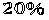 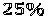 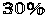 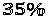 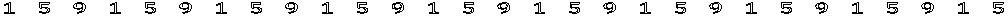 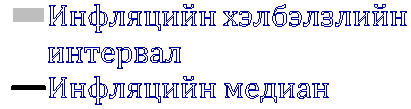 Инфляцийн медиан1   5   9   1   5   9   1   5   9   1   5   9   1   5   9   1   5   9   1   5   9   1   5   9   1   5   9   1   52008        2009        2010        2011        2012        2013        2014        2015        2016    2017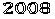 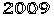 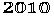 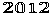 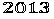 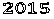 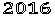 Мөнгөний      бодлогын      аргабус  байдлыг  нэмэгдүүлж  хөрөнгө1    Тухайлбал,  инфляцийн  хэлбэлзэл  нэмэгдэххэрэгслүүд   нь   санхүүгийн   захын хамгийн        богино        хугацаатайнь  хөрөнгө  оруулалт,  эдийн  засгийн  өсөлтөд      	сөрөг   нөлөөтэй   (Elder   2004,   Byrne&Davis2004) ба эдийн засагт тодорхой бус байдал үүсгэж, эрсдэл, орлогын тэгш бус байдлыг нэмэгдүүлдэг (Fielding 2008) байна.2 Жилийн инфляцийн хувьд 1 цикл ойролцоогоор2.5 жил үргэлжилдэг байна. Хэлбэлзлийн интервалыг гулсах түүврийн хамгийн их болон хамгийн бага утгыг авах замаар тооцов.Төрөөс мөнгөний бодлогын талаар 2018 онд баримтлах үндсэн чиглэлийн төсөлхүү, арилжааны хэмжээ, улмаар банкуудын  хадгаламж,  зээлийн хүүнд нөлөөлдөг. Хадгаламж, зээлийн хүүний өөрчлөлт нь өрх, аж ахуйн нэгж, байгууллагын хэрэглэх, хадгалах, хөрөнгө оруулах шийдвэрт нөлөөлдөг. Харин хэрэглээ, хөрөнгө оруулалтын шийдвэрүүд нь нийт эрэлт, үйлдвэрлэлийн өнөөгийн болон ирээдүйн хэмжээ, улмаар эрэлтийн шинж чанартай инфляцид1 жилээс дээш хугацаанд үргэлжлэн нөлөөлдөг. Эдийн засгийн халалт, нийт эрэлтийн өөрчлөлтөөс буюу эдийн  засгийн  хүчин  чадлаас давсан эрэлтийн өсөлтөөс үүссэн инфляцид хариу үйлдэл үзүүлэхэд мөнгөний бодлогын арга, хэрэгслүүд чиглэгддэг.  Иймд  ихэнх  Төв  банкэрэлтийн  шинж  чанартай  инфляциэрсдэлтэй болох нь сүүлийн жилүүдийн олон улсын болон Монгол улсын туршлагаар харагдаж байна.Эрэлтийн шинж чанартай инфляцийг танихын тулд голчлон нийлүүлэлтийн               шалтгаанаар үнэ      нь      өөрчлөгддөг,      үнийн өндөр хэлбэлзэлтэй зарим бараа, бүтээгдэхүүнийг хасч тооцсон суурь инфляцийг бодлогын шийдвэр гаргахад харгалзаж үздэг. Суурь инфляци нь ерөнхий инфляциас илүүтэй эдийн засгийн халалтыг илэрхийлэх  хувьсагч  болж  чаддаг тул мөнгөний бодлогын нөлөө, үр дүнг хэмжихэд тохиромжтой байдаг.Зураг 2. Ерөнхий болон суурь инфляцибуюу эдийн засгийн идэвхжилийг харуулж чадах үнийн өөрчлөлтийг танихын тулд “суурь” инфляцийг тооцож, бодлогын шийдвэр гаргахдаа ашигладаг.Манай орны хувьд сүүлийн 10 жилийн хугацаанд нийлүүлэлтийн шалтгаантай инфляци дунджаар тухайн хугацааны нийт инфляцийн40%35%30%25%20%15%10%5%0%-5%Ерөнхий болон суурь инфляцийн зөрүү Суурь инфляциЕрөнхий инфляци6    12    6    12    6    12    6    12    6    12    6    12    6    12    6    12    6    12       82008       2009       2010       2011       2012       2013       2014       2015       2016    201715%10%5%0%-5%-10%-15%34 хувийг бүрдүүлж байна. Нийлүүлэлтийн шинж чанартай инфляцийг     мөнгөний     бодлогын арга хэрэгслээр дамжуулан удирдах оролдлого нь үр дүн муутай бөгөөд нийт нийлүүлэлтийг бууруулж, ажилгүйдлийг нэмэгдүүлэн эдийн засгийн өсөлтийг сааруулах, санхүүгийн      салбарыг      доргиохМонголбанк суурь инфляцийн тооцоолол, төсөөллийг олон нийтэд мэдээлэх, улмаар      инфляцийн хүлээлтийг удирдах, мөнгөний бодлогын  шийдвэр  гаргахад ашиглаж байна. Сүүлийн жилүүдэд өрхийн   хэрэглээний   бүтцэд   гарч буй  өөрчлөлт,  хэрэглээний  сагсныөөрчлөлттэй холбоотойгоор суурь инфляцийн тооцооллыг илүү боловсронгуй болгох, олон улсын чиг хандлагад нийцүүлэн сайжруулах шаардлагатай байна.Стратеги• Монголбанкнаас      мөнгөний бодлогын дунд хугацааны үндсэн  зорилтыг  тодорхойлж,2018-2020 онд жилийн инфляцийг 8 хувийн орчимд тогтворжуулахыг чухалчилж байна. Энэ нь Монгол Улсын инфляцийн олон жилийн дундажтай ойролцоо, эдийн засгийн шокгүй үеийн буюу дунд хугацааны ерөнхий тэнцвэр хангагдах инфляцийн тооцоологдсон түвшин юм.• Монголбанк              мөнгөний бодлогын арга хэрэгслийн үйлчлэх цар хүрээ, үзүүлэх нөлөө зэргийг харгалзан үзэж, хүлээлтийг удирдах замаар эрэлтийн      шинж      чанартайинфляцийг  зохистой  түвшинд барих бодлого хэрэгжүүлнэ.•   Нийлүүлэлтийн шинж чанартай инфляцид мөнгөний бодлогоор шууд хариу үйлдэл үзүүлэхгүй боловч хоёр дахь үеийн болон дам  нөлөө  нь  өндөр  байхаар бол мөнгөний бодлогын арга хэрэгслээр дамжуулан арга хэмжээ авна. Учир нь хоёр дахь үеийн болон дам нөлөө өндөр байх нь инфляцийн хүлээлтийг хөөрөгдөх, инфляцийг өдөөх эрсдэлтэй байдгаараа эрэлтийн шинжтэй     инфляцитай     адил үр	дагавартай   тул   мөнгөний бодлогоор хариу арга хэмжээ авах шаардлагатай болдог.•   Мөнгөний бодлогыг зөвхөн зах зээлд суурилсан арга хэрэгслийг ашиглан хэрэгжүүлнэ. Ингэхдээ макро эдийн засгийн суурь үзүүлэлтүүдтэй бодлогын хүүг уялдуулан өөрчилж, хүүгийн нэгдсэн бодлого баримтлана.ХЭРЭГЖҮҮЛЭХ АРГА ХЭМЖЭЭ•   Монголбанк  нь  төрийн  мөнгөний  бодлогын  шийдвэрийг  бие даасан буюу хараат бус байдлаар гаргана. Энэ нь зах зээлийн төлөв байдалд гарсан өөрчлөлтийг тухай бүр харгалзан үзэхээс гадна зах зээлд оролцогчид, гадаад, дотоодын хөрөнгө оруулагчдын шаардлага болон макро эдийн засгийн дунд хугацааны тогтвортой байдлыг хангах бодлогын зорилттой нийцтэй байх болно.•  Макро эдийн засгийн өнөөгийн байдал, ирээдүйн төсөөлөл, бодлогын боломжит хувилбарууд болон макро/микро эрсдэлийн дүн шинжилгээ, судалгаанд үндэслэн “ирээдүйг харсан” байдлаар мөнгөний бодлогыг хэрэгжүүлнэ.•   Урьдчилж таамаглах боломжгүй гадаад, дотоод гэнэтийн цочролын улмаас инфляцийн түвшин зорилтот түвшнээс хазайх тохиолдолд Монголбанкны зүгээс авах хариу арга хэмжээ нь уг цочролын эх үүсвэр, түүний шууд болон дам нөлөөлөл, үргэлжлэх хугацаа, инфляцийн хүлээлтэд үзүүлэх нөлөө зэргийг тусгаж, шийдвэр гаргана.•   Цаашид   төсвийн   тогтвортой   байдал,   эдийн   засгийн   гадаад тэнцвэр, санхүүгийн салбарын тогтвортой байдал хангагдахын хэрээр дунд, урт хугацааны макро тогтвортой байдлыг хангахуйц мөнгөний бодлогын төлөвт өөрчлөлт оруулна.ЗОРИЛТ 1.2Төгрөгийн гадаад валюттай харьцах ханш нь макро эдийн засгийн суурь нөхцөлтэй нийцэн уян хатан тогтох зарчмыг баримтална.ҮндэслэлТөгрөгийн гадаад валюттай харьцах   ханш   нь   эдийн   засгийн суурь нөхцөлтэй нийцтэй уян хатан байдлаар  өөрчлөгдөх  нь  макро эдийн засгийн тогтвортой байдлыг хангахад чухал үүрэгтэй. Эдийн засгийн   суурь   нөхцөл   нь   олон хүчин зүйлсээс хамаарсан, өргөн утгатай   ойлголт юм. Тухайлбал, манай худалдааны түнш орнуудын эдийн засгийн төлөв болон гадаадын хөрөнгө оруулалт зэргээс дотоод эдийн засгийн хамаарал, экспортын болон импортыг орлуулах салбарын өрсөлдөх  чадвар,  худалдааны нөхцөл, төлбөрийн тэнцэл болон гадаад өрийн төлөв, Засгийн газар, өрх болон хувийн секторын нийт болон гадаад өрийн байдал, зээл, хадгаламжийн долларжилт, гадаад валютын нөөцийн хүрэлцээтэй байдал, валютын ханшийн инфляцид үзүүлэх дам нөлөө зэрэг нь эдийн засгийн суурь хүчин зүйлсийг голлон тодорхойлдог.Дээр    дурдсан    хүчин    зүйлс нь төгрөгийн гадаад валюттай харьцах ханшийн уян хатан байдлын зэргийг тодорхойлно. Тухайлбал, өрийн долларжилт, гадаад валютын нээлттэй      позици      нь      эцэстээсанхүүгийн системийн тогтвортой байдалд нөлөөтэй тул зайлшгүй харгалзан үзэх хүчин зүйл болно.Төлбөрийн тэнцлийн сөрөг шокын үед валютын ханш уян хатан байх нь шокын сөрөг нөлөөг өөртөө шингээснээр эдийн засаг шинэ нөхцөл байдалд түргэн хугацаанд дасан зохицох, богино хугацаанд төлбөрийн  тэнцэлд  тохиргоо хийгдэх, гадаад валютын албан нөөцөд ирэх дарамтыг бууруулах давуу     талыг     олгодог.     Улмаар дунд хугацаанд гадаад төлбөрийн чадварын тогтвортой байдлыг хангах, макро болон санхүүгийн тогтвортой байдлыг хангах, хөрөнгө оруулагчдын итгэлийг хадгалахад чухал нөлөөтэй. Валютын ханшийн богино хугацааны огцом хэлбэлзлийг бууруулах нь зах зээлийн цочрол үүсч, хэлцлийн зардал үүсэхээс сэргийлэх, ирээдүйн болзошгүй эрсдэлээс зайлсхийх ач холбогдолтой билээ.Хэдийгээр уян хатан ханшийн бодлого баримтлах нь зүйтэй боловч худалдаалагддаг секторын өрсөлдөх чадварыг ханшийн бодлогоор дэмжих шаардлагатай. Эрдэс баялгийн салбараас шалтгаалсан хөрөнгийн     урсгал     нэмэгдсэнээртөгрөгийн бодит ханш тэнцвэрт түвшнээсээ хэт хазайхад хүргэж болзошгүй. Энэ нь экспортын болон импортыг орлох салбарын өрсөлдөх чадварыг  доройтуулж,  эдийн засгийг зөвхөн нэг сектор буюу уул уурхайн салбараас хэт хамааралтай байдалд хүргэх эрсдэлтэй. Мөн төлбөрийн тэнцлийн эмзэг байдлыг улам нэмэгдүүлдэг. Иймд валютын ханшийн уян хатан байдлыг тодорхойлохдоо огцом хэлбэлзлийг бууруулахын зэрэгцээ экспортын болон импортыг орлох салбарын өрсөлдөх чадварыг харгалзан үзэх шаардлагатай.Мөн эдийн засгийн сөрөг шокын үед ханшийн уян хатан бодлогыг хэрэгжүүлэхэд санхүүгийн секторын тогтвортой байдлыг харгалзан үзэх шаардлагатай болдог. Манай улсын хувьд эрдэс бүтээгдэхүүний үнийн огцом хэлбэлзэл болон хөрөнгийн урсгал нь зах зээлд тодорхойгүй байдлыг бий болгож, долларжилтийг нэмэгдүүлэн санхүүгийн системийн эмзэг байдлыг нэмэгдүүлэх эрсдэлтэй. Тухайлбал, үндэсний валют огцом чангарах үед аж ахуйн нэгж байгууллага болон өрхүүд гадаад валютын орлогогүй хирнээ гадаад валютаар зээл авснаар тэдгээрийн  санхүүгийн  эмзэг байдал нэмэгддэг. Экспортын бүтээгдэхүүний үнийн бууралтыг даган валютын ханш огцом хэлбэлзэхэд   өрх   болон   аж   ахуйн нэгж     байгууллагын     санхүүгийнтэнцэл дэхь валютын төрлийн зөрүүтэй байдал нь өрийн дарамтыг нэмэгдүүлж, зээлийн эргэн төлөлт доголдох эрсдэлийг бий болгодог.Стратеги• Төгрөгийн гадаад валюттай харьцах ханшийг эдийн засгийн суурь нөхцөлтэй нийцтэйгээр уян хатан тогтох зарчмыг хангаж, валютын захад зөвхөн ханшийн огцом хэлбэлзлийг зөөлрүүлэх зорилгоор оролцоно.• Төгрөгийн гадаад валюттай харьцах ханшийн уян хатан бодлого нь гадаад зах зээлд бий болсон аливаа сөрөг шокын бодит секторт үзүүлэх сөрөг нөлөөг зөөлрүүлэх, экспортын болон  импортыг  орлох салбарын өрсөлдөх чадварыг алдагдуулахгүй байхад чиглэнэ.ХЭРЭГЖҮҮЛЭХ АРГА ХЭМЖЭЭ• Монголбанк зөвхөн гадаад валютын эрэлт, нийлүүлэлтийн зөрүүнээс үүдэлтэй ханшийн богино хугацааны огцом хэлбэлзлийг бууруулах зорилгоор тухай бүр захад оролцоно. Уян хатан валютын ханшийн бодлогын хүрээнд гадаад валютын захын үр ашгийг нэмэгдүүлэх үүднээс (i) банк хоорондын валют арилжааны цахим талбараар, (ii) шаардлагатай тохиолдолд дуудлага худалдаа хийх хэлбэрээр Төв банк валютын захад оролцоно. Энэ нь нэг талаас банк хоорондын захын цахим талбарыг идэвхжүүлэх, нөгөө талаас Төв банк зах зээлийн зарчмаар гадаад валютын захад оролцох бололцоог бий болгох юм.•   Дотоодын захын дэд бүтцийг хөгжүүлэх хүрээнд Банк хоорондын валют арилжааны цахим талбар (Bmatch)-т оролцогчдын тоог нэмэгдүүлэх, мэдээллийн ил тод, нээлттэй байдлыг хангах замаар банк хоорондын валютын захыг идэвхжүүлж, ханш зах зээлийн зарчимд нийцтэй, бодитой тогтох нөхцөлийг бүрдүүлэх болно.•   Гадаад валютын улсын нөөцийн хүрэлцээт байдлыг тогтвортой хадгалах, нийт нөөцийг нэмэгдүүлэх зорилгоор шаардлагатай тохиолдолд гадаад, дотоод эх үүсвэр татах ажлыг зохион байгуулна.•  Валютын захын оролцогчдын хүлээж буй ханшийн эрсдэлийг бууруулах зорилгоор санхүүгийн үүсмэл хэрэгслийн хэрэглээг нэмэгдүүлэхэд чиглэсэн арга хэмжээг авч хэрэгжүүлнэ. Энэ хүрээнд олон улсын стандарт (ISDA) бүхий харилцан итгэлцлийг хангах санхүүгийн үүсмэл хэрэгслийн мастер гэрээг банк хоорондын захад нэвтрүүлнэ.ЗОРИЛТ 1.3Санхүүгийн салбарт эрсдэл хуримтлагдахаас урьдчилан сэргийлэхэд чиглэсэн макро зохистой бодлогын хэрэгслүүдийг мөнгөний бодлоготой хослуулан хэрэгжүүлнэ.ҮндэслэлХөрөнгийн дотогшлох урсгалыг зохистой удирдах замаар эдийн засгийн   хэт   халалтаас   сэргийлэх, урт хугацаанд эдийн засгийн тогтвортой өсөлтийг бүрдүүлэх, иргэдийн амьдралд хүртээмжтэй байлгахад урт хугацааг харсан эдийн засаг, санхүүгийн нэгдсэн бодлого хэрэгжүүлэх шаардлагатай байна. Энэ хүрээнд макро эдийн засаг, санхүүгийн   системийн   тогтвортой2009 онд зээлийн жилийн өсөлт 0.8%байсан бол 2010 онд 21.6%, 2011 онд73.4% болж хэт хурдацтай нэмэгдсэн. Харин эдийн засгийн нөхцөл байдал муудахад хугацаа хэтэрсэн зээл 2015 онд жилийн 220.3%, 2016 онд 4.9%- иар нэмэгдэж 904 тэрбум төгрөгт, чанаргүй зээлийн хэмжээ 2015 онд31.8%, 2016 онд 27.4%-иар нэмэгдэж1.1 их наяд төгрөгт хүрсэн.Зураг 3. Хөрөнгийн урсгал болон зээлийн өөрчлөлт /тэрбум төгрөг/байдалд  чиглэсэн  макро  зохистой бодлогыг хэрэгжүүлэх шаардлагатай.Санхүүгийн  тогтвортой байдлыг   хангахгүйгээр   макро эдийн засгийн тогтвортой байдлыг хангах боломжгүй гэдгийг 1997 оны Азийн хямрал, 2009 оны дэлхийн санхүүгийн хямрал харуулсан. Гадаадын шууд хөрөнгө оруулалт, экспортын  үнийн  сэргэлт,  хөрөнгө2,5002,0001,5001,000500- (500)Хөрөнгийн урсгал /санхүүгийн данс/ Зээлийн үлдэгдлийн улирлын өөрчлөлтI  III  I  III  I  III  I  III  I  III  I  III  I  III  I  III  I  III  I2008  2009  2010  2011  2012  2013  2014  2015  20162017Санхүүгийн     болоод     макрооруулагчдын итгэл сайжирсны нөлөөгөөр 2009 оны хямралын дараа манай эдийн засаг богино хугацаанд эрчимтэй сэргэсэн. Гэвч нэг удаагийн шинжтэй хөрөнгийн дотогшлох урсгал, үүнийг дагасан өндөр өсөлт, зээлийн халалт, хэрэглээний болон үл хөдлөх хөрөнгийн үнийн хөөрөгдөл бий   болж,   эрсдэл   хуримтлагдсан.бодлогын сахилга батыг сайжруулж,дунд хугацааны макро тогтвортой байдлыг хангахад чиглэсэн бодлого тууштай хэрэгжүүлсэн тохиолдолд хөрөнгө оруулагчдын итгэл сэргэж, Монгол Улсад ойрын жилүүдэд хөрөнгийн дотогшлох урсгал нэмэгдэх нөхцөл бүрдэнэ.Манай улсын эдийн засгийн ирээдүйн төлөвийн талаарх хөрөнгө оруулагчдын хүлээлт өөдрөг болж, зах зээлийн эрсдэл буурч байгаатай зэрэгцэн хөрөнгө оруулалтын, ялангуяа санхүүгийн салбар дахь хөрөнгө оруулалтын хүлээгдэж буй өгөөж өндөр байна. Монгол Улсын Хөгжлийн банкны евро бондын үнэ буурч, хүү 2017 оны 2 дугаар сарын10-ны өдрийн байдлаар 27 хувьд хүрээд байсан бол “Хуралдай3” бондын  хүү  8  дугаар  сарын  эцэст6.23 хувьтай тэнцэж байна. Мөн 2018 болон 2022 онд төлөгдөх Чингис бондын хүү 2 дугаар сарын 10-ны өдрийн байдлаар харгалзан 8.78 хувь болон 8.3 хувь хүрээд байсан бол 8 дугаар сарын эцсийн байдлаар 2.76 хувь болон 7.76 хувь болж буураад байна.Мөн Монгол Улсын Засгийн газраас уул уурхайн томоохон төслүүдийг эхлүүлэхээр хүлээгдэж байгаа  нь  гадаадын  шууд  хөрөнгөнэмэгдүүлэхээр байна.Монгол Улсын Засгийн газрын ОУВС-тай     хамтран     хэрэгжүүлж буй "Өргөтгөсөн санхүүжилтийн хөтөлбөр"-ийн хүрээнд олон улсын банк, санхүүгийн байгууллагууд, донор   орнуудаас   2017   онд   3773      Хөгжлийн   банкны   евро   бондын   82.07 хувийг Засгийн газрын бондоор солих, үлдсэн хэсгийг төлөх зорилгоор “Хуралдай” бондыг арилжаалсан.сая ам.доллар, 2018 онд 1143 сая ам.долларын санхүүгийн хөрөнгө оруулалт орж ирэхээр байна.Ойрын ирээдүйд орж ирэхээр хүлээгдэж буй хөрөнгийн урсгал нь эдийн засгийн богино хугацааны хүндрэлийг даван туулахад эерэг нөлөө үзүүлнэ. Энэ нь зөвхөн богино хугацаанд  эдийн  засгийн  өсөлт болон хүн амын орлогын түвшинг нэмэгдүүлэх боловч урт хугацаанд тогтвортой, иргэдийн амьжиргаанд хүртээмжтэй байх эсэх нь бодлого боловсруулагчдаас ихээхэн хамаарна.Их хэмжээний хөрөнгийн урсгалыг зөв зохистой удирдаж чадалгүй хугацаа алдвал эдийн засгийн хэт халалтыг үүсгэн макро эдийн засаг, санхүүгийн салбарын эмзэг байдлыг нэмэгдүүлэн дараагийн хямралын суурь тавигдах болно.Бусад улс орны болон өөрийн орны өнгөрсөн жилүүдийн туршлагаас харахад их хэмжээний хөрөнгийн дотогшлох урсгал нь маш богино хугацаанд банкны зээлийн өсөлтийг эрчимжүүлж, улмаар эдийн засагт хэт халалтыг үүсгэн, үр дүнд нь хөрөнгийн үнийн хөөрөгдөл, урсгал  тэнцлийн  алдагдал  бий болж, инфляци хөөрөгдөн хүн амын амьжиргааны түвшин, бодит орлогыг доройтуулах эрсдэлийг дагуулдаг.Зураг 4. Төлбөрийн тэнцэл (тэрбум төгрөг)болон бодит үйлчилж буй ханш (улирлаар)Зураг 5. Чанаргүй зээлийн хэмжээ(тэрбум төгрөг)210190170150130Бодит үйлчилж буй ханш (ЗГТ) Төлбөрийн тэнцэл (БГТ)I  III  I  III  I  III  I  III  I  III  I  III  I  III  I  III  I  III  I2008  2009  2010  2011  2012  2013  2014  2015  20162017200010000-1000-20001200.01000.0800.0600.0400.0200.00.0Валютын чанаргүй зээл Төгрөгийн чанаргүй зээл Валютын зээл /БГТ/3    9    3    9    3    9    3    9    3    9    3    9    3    9    3    9    3    9    32008     2009     2010     2011     2012     2013     2014     2015     2016  201735003000250020001500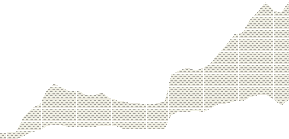 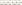 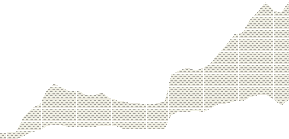 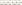 10005000Үүний  зэрэгцээ  үндэсний валют огцом чангарч, экспортын болон импортыг орлох салбаруудын өрсөлдөх   чадварыг   бууруулж, эдийн засгийн нөөцийг уул уурхайн салбарлуу улам бүр шилжүүлдэг.Энэ нь алсдаа эдийн засгийг уул уурхайн салбараас хэт хамааралтай болгон эдийн засгийн эмзэг байдлыг нэмэгдүүлдэг сөрөг үр нөлөөтэй. Үүнтэй   зэрэгцээд   валютын ханшийн чангаралт нь санхүүгийн систем дэх зээлийн долларжилтыг нэмэгдүүлж, ААН болон банкуудын санхүүгийн тэнцлийн эмзэг байдлыг нэмэгдүүлдэг.Их хэмжээний хөрөнгийн дотогшлох урсгалын үед болзошгүй хүндрэлүүдээс сэргийлэх нь маш төвөгтэй бөгөөд төсвийн бодлого, мөнгөний бодлого, макро зохистой бодлогын оновчтой хослол хамтын ажиллагааг шаарддаг болохыг бусад орны туршлага харуулж байна.Дан ганц уламжлалт мөнгөний бодлогын арга хэрэгслээр санхүүгийн системийн   хүндрэлээс сэргийлэх боломж хязгаарлагдмал юм.  Учир  нь  эдийн  засгийн халалтын үед мөнгөний бодлогыг хатууруулах нь зээлийн өндөр өсөлтөөс үүдэлтэй хөрөнгийн үнийн хөөсрөлт, инфляциас сэргийлэхэд тодорхой хэмжээнд хувь нэмэр оруулах ч хөрөнгийн дотогшлох урсгалаас үүдэлтэй халалтыг улам дэвэргэх эрсдэлтэй. Мөнгөний бодлогын  хэрэгслүүд  нь  эдийн засаг, санхүүгийн секторт бүхэлд нь нөлөөлдөг бол хөрөнгийн дотогшлох урсгалтай   холбоотой   бэрхшээлүүд нь эдийн засаг, санхүүгийн салбарын тухайлсан хэсгүүд дээр хүндрэл үүсгэдэг нь мөнгөний бодлогоор шийдвэрлэж чаддаггүйн бас нэг шалтгаанболдог.Тухайлбал,валютын ханш чангарах хүлээлтээр өдөөгдөн хөрөнгийн дотогшлох урсгал бий болсон үед дан ганц бодлогын хүүгээр зохицуулах гэж оролдох нь хөрөнгийн дотогшлох урсгалыг уламтатаж, дотоод, гадаад хүүний зөрүү нэмэгдэх нь долларжилтыг улам дэвэргэж, Төв банкны тухайн үеийн болон ирээдүйн бодлогын зардлыг нэмэгдүүлдэг.Харин  макро  зохистой бодлогын хэрэгслүүд нь эрсдэл үүссэн  тухайн  салбар,  хэсгийг оньлох боломжтойгоороо давуу талтай. Макро зохистой бодлогын хэрэгслүүд нь санхүүгийн зах зээлийн эрсдэлтэй хэсэгт нөлөөлөх, эдийн засгийн тухайн нэг салбарт үүссэн хэт халалт, эмзэг байдлыг бууруулах, бусад секторт тархаахгүй байхад чиглэх боломжтой тул эдийн засгийг тогтворжуулах, гадаад шокын нөлөөг зөөлрүүлэх, цаашлаад Голланд өвчинд нэрвэгдэх эрсдэлийг бууруулах ач холбогдолтой.Хөгжиж буй орнуудын хувьд санхүүгийн секторын хөгжил, сахилга бат сул байдаг тул хөрөнгийн дотогшлох урсгалаас үүсэх эрсдэл хөгжингүй орнуудтай харьцуулахад илүү өндөр байдаг. Монгол Улсын хувьд хөрөнгийн дотогшлох урсгал нэмэгдэх,  зээлийн  хэт  халалт үүсэхэд санхүүгийн секторыг эрсдэлээс хамгаалахад макро зохистой бодлогын хэрэгслүүдийг ашиглах туршлага дутмаг байна. Тиймээс макро зохистой бодлогын хэрэгслүүдээс заавал байлгах нөөц, мөчлөг сөрсөн өөрийн хөрөнгө, зээл- үнэлгээний харьцаа, өр-орлогын харьцаа, валютын нээлттэй позицийнхязгаарлалт, гадаад валютын зээлийн хязгаарлалт, хөшүүргийн харьцаа, активын эрсдэлийн жин зэрэг хэрэгслийг   өөрийн   орны   онцлог, үүсч болзошгүй эрсдэл, хэрэгжүүлэх боломж зэргийг харгалзан ашиглах боломжтой байна. Шаардлагатай тохиолдолд  ашиглах,  эрх  зүйн орчинг бүрдүүлэх, шийдвэр гаргах, хэрэгжүүлэх тогтолцоог тодорхой болгож бүрдүүлэх ажлуудыг эхлүүлнэ.Стратеги•   Эдийн засгийн мөчлөг дагасан банкны		зээлийн      бодлогыг хязгаарлах замаар системийн эрсдэлийг бууруулахад чиглэсэн макро зохистой бодлогыг хэрэгжүүлнэ. Микро зохистой бодлогоор банкинд зохистой харьцааны шалгуур үзүүлэлтийг тогтоож  өгдөг  ч  банкны системд	эрсдэл   хуримтлагдах тохиолдол байна. Иймд макро зохистой бодлого урт хугацаанд банкуудын тогтвортой үйл ажиллагааг хангах, зах зээлийн тогтвортой байдлыг хадгалахад чухал ач холбогдолтой юм.• Cанхүүгийн    зах    зээлийн эрсдэлийг бууруулах макро зохистой бодлогын шийдвэр гаргахад шаардлагатай шинжилгээний		арга       зүйг хөгжүүлнэ.	Энэ       хүрээнд бодлогын нөлөөллийг тооцоолохзагваруудыг          хөгжүүлэхээсгадна хуримтлагдсан эрсдэлийгурьдчилан  дохиолох  арга  зүйгболовсруулах шаардлагатай.ХЭРЭГЖҮҮЛЭХ АРГА ХЭМЖЭЭ•   Макро зохистой бодлогын арга хэрэгслүүдийн талаар бусад улс орнуудын сайн туршлагыг судалж, Монгол улсын онцлогт нийцтэй байдлаар шаардлагатай тохиолдолд бодлогын арга хэмжээ авна.•   Монгол Улсын санхүүгийн системийн бүтэц, онцлог шинж чанарт тулгуурлан макро зохистой бодлогыг хэрэгжүүлэх шинжилгээний арга зүйг хөгжүүлнэ.•   Макро зохистой бодлогын тооцоо шинжилгээнд ашиглагдах тоон мэдээллийг цуглуулж, өгөгдлийн сан үүсгэнэ.•  Банкны системийн эрсдэлийг тодорхойлох нэгдсэн түрүүлэгч үзүүлэлтийг хөгжүүлэх ажлыг эхлүүлнэ.ЗОРИЛТ 1.4Ирээдүйд чиглэсэн мөнгөний бодлогыг хэрэгжүүлэх, бодлогын үр нөлөөг дээшлүүлэх үүднээс бодлогын нээлттэй, ил тод байдлыг хангаж, олон нийттэй харилцах сувгийг хөгжүүлж, боловсронгуй болгоно.ҮндэслэлМонголбанк олон нийттэй харилцах сувгийг шинэ түвшинд гарган хөгжүүлж, үйл ажиллагаа, бодлогын   арга   хэрэгслийн нээлттэй,  ил  тод,  үр  ашигтай байдлыг нэмэгдүүлэхийг зорьж байна. Төв банкны олон нийттэй харилцах харилцааг үр ашигтай, зөв зохистой байдлаар хөгжүүлснээр бодлогын  арга  хэмжээний  үр нөлөөг нэмэгдүүлдэг. Төв банк нь нээлттэй, ил тод, хариуцлагатай байж, инфляцийн төлөвийн талаарх хүлээлтийг удирдаж чадсанаар мөнгөний бодлогын үр нөлөө нэмэгдэнэ.Мөнгөний бодлогын шийдвэр, түүний үндэслэлийг олон нийтэд ойлгомжтой, тогтмол давтамжтай, хүртээмжтэй байдлаар тайлбарлан таниулах  нь  Төв  банкны  нээлттэй, ил тод байдлын чухал хэсэг бөгөөд орчин үеийн төв банкны мөнгөний бодлогын салшгүй нэг хэсэг нь болоод байна. Инфляцийн хүлээлт тогтворжиж, мөнгөний бодлогын төлөвийн талаарх хүлээлт бүрэлдэн бий     болсноор     санхүүгийн     зах зээл дээрх мөнгөний бодлоготой холбоотой тодорхой бус байдал буурна.     Түүнчлэн     төв     банкныбодлогын  шийдвэр  гаргах  үйл явцын ил тод байдал, хариуцлагыг нэмэгдүүлж, төв банкинд итгэх итгэлийг сайжруулдаг.Мөн Төв банк үндсэн зорилтоо биелүүлэх үйл ажиллагааны хувьд Засгийн газар, УИХ-аас хараат бус байх нь Төв банкинд итгэх итгэл, хариуцлагыг нэмэгдүүлдэг. Олон улсын туршлагаас харахад төв банк (а) санхүүгийн зах зээл дэх шинэ мэдээллийг олон нийтэд хүргэх; (б) тодорхой бус байдлыг бууруулах замаар  иргэд,  ААН  байгууллагын аль хэдийн бүрэлдэн бий болсон хүлээлтэд нөлөөлөхөд олон нийттэй харилцах харилцаагаа чиглүүлдэг.Ихэнх төв банк мөнгөний бодлогын  үндсэн  зорилт  буюу үнийн тогтвортой байдлыг хангахын тулд мөнгөний бодлогын үндсэн хэрэгсэл    болох    нээлттэй    захын үйл ажиллагаагаар дамжуулан санхүүгийн захын богино хугацаат хүүгийн түвшинд нөлөөлдөг. Сүүлийн жилүүдэд олон нийттэй харилцах  арга  хэлбэрийг  үүний адил нэг төрлийн мөнгөний бодлогын хэрэгсэл болгон ашиглаж байна. Тухайлбал, Шинэ Зеландын төв   банкны   туршлагаас   харахаднээлттэй захын үйл ажиллагаанаас илүүтэйгээр богино хугацаат хүүгийн ойрын ирээдүйн зорилтот түвшинг олон нийтэд ил тодоор зарлах байдлаар урт хугацаат хүүгийн түвшинд нөлөөлж, улмаар бүх төрлийн санхүүгийн хэлцлүүдийн үнэ, хадгаламж, хөрөнгө оруулалтын шийдвэрт нөлөөлж байна. Энэ утгаараа төв банкны олон нийттэй нээлттэй, ил тод харилцах суваг нь богино хугацаат хүүг өөрчлөх арга хэрэгсэлтэй эн зэрэгцэхүйц чухал хэрэгсэл болон ашиглагдаж байна.Төв банк урт хугацаат зах зээлийн хүү буюу банкуудын хадгаламж, зээлийн хүүнд богино хугацаат хүүний ирээдүйн хүлээгдэж буй түвшин болон хөрвөх чадварын үнээр дамжуулан нөлөөлнө. Төв банкны урт хугацаат хүүнд энэ хэлбэрээр нөлөөлөх чадвар нь эцэстээ тэрхүү богино хугацаат хүүний талаарх зах зээлд оролцогчдын хүлээлтэд хэрхэн нөлөөлж, түүнийг хэрхэн удирдаж чадахаас хамаардаг.Төв банк нь банк хоорондын зах дээрх овернаит хүүгийн түвшинд зах зээлд үүссэн эрэлт/нийлүүлэлттэй уялдуулан 7 хоногийн хугацаатай үнэт цаасны арилжаагаар банк хоорондын бэлэн нөөцийн тэнцвэрийг хангаж, богино хугацаат хүүнд нөлөөлдөг. Харин энэ хүүний ирээдүйн хүлээгдэж буй түвшинд нөлөөлөх, хүлээлтийг удирдах үйл ажиллагааг  Төв  банкинд  зах  зээлдоролцогчид, хөрөнгө оруулагчдын итгэлийг олж, олон нийттэй харилцах үр ашигтай, нээлттэй харилцаагаар бий болгоно.Олон  нийттэй  харилцах сувгийг  хөгжүүлэхийн тулд багагүй цаг хугацаа, тууштай бодлого хэрэгжүүлэх     шаардлагатай.     Энэ нь зөвхөн Төв банкны хүчин чармайлтаас      гадна      нийт      зах зээлд          оролцогчдын          эдийн засаг, санхүүгийн суурь мэдлэг, санхүүгийн зах зээлд оролцогчдын нарийн мэдлэг, эрсдлийн удирдлага, бизнес  төлөвлөлт,  алсын  хараа зэрэг олон хүчин зүйлээс хамаарна. Эдгээр хүчин зүйлсээс гадна Төв банк зах зээлд оролцогчид, хөрөнгө оруулагчдын итгэлийг хүлээхийн тулд үндсэн зорилтоо хэрэгжүүлэхэд чиглэсэн сахилга хариуцлагатай, бие даасан, хараат бус бодлогоо тууштай хэрэгжүүлж олон нийтийн итгэлийг олж авахаас эхэлнэ. Төв банк (Монголбанк)-ны тухай хуулийн 4 дүгээр зүйлд Монголбанкны үндсэн зорилтыг тодорхойлохдоо үндэсний мөнгөн тэмдэгт төгрөгийн тогтвортой байдлыг   хангах   буюу   инфляцийг нам түвшинд тогтворжуулахаар тодорхойлсон байдаг. Мөн энэхүү үндсэн зорилт хангагдсан нөхцөлд санхүүгийн системийн тогтвортой байдлыг хангах замаар үндэсний эдийн засгийн тэнцвэртэй хөгжилд дэмжлэг үзүүлэхээр тодорхойлсон байдаг.Монголбанкнаас олон нийттэй харилцах мөнгөний бодлогын сувгийг    хөгжүүлэх    ажлыг    2018 онд эхлүүлэхээр үндсэн чиглэлд тусгаж байна. Энэ хүрээнд суурь судалгаанууд    хийгдэж,    цаашдын үйл ажиллагааны төлөвлөгөөг боловсруулан хэрэгжүүлж эхлэхээр төлөвлөж байна.СтратегиМонголбанк олон нийттэй харилцах сувгийг цаашид боловсронгуй болгон, хөгжүүлэхдээ дараах зарчмыг баримтална. Үүнд:• Төв банкны үндсэн зорилт, хэрэгжүүлж буй үйл ажиллагааг тодорхой, оновчтой, ойлгомжтой хэлбэрээр олон нийтэд хүргэнэ.• Үнийн  тогтвортой  байдлын нийгэм,  эдийн  засагт  үзүүлэх үр нөлөө, ач холбогдол, макротогтвортой байдлын зайлшгүй нөхцөл болохыг өргөн хүрээнд, тодорхой тайлбарлан таниулна.• Инфляцийн  төлөв  байдлын тайланг олон нийттэй харилцах сувгийн үндсэн хэрэгсэл болгоно.• Үйл   ажиллагаа,   бодлогын шийдвэрийг	тогтсон давтамжтайгаар, тодорхой хуваарь гарган, цогц байдлаар нийгмийн зорилтот бүлгүүдэд тохирсон сувгаар тайлбарлаж түгээнэ.•   Мөнгөний   бодлогын   хүрээнд авч хэрэгжүүлэх арга хэмжээг аль болох таамаглагдахуйц байлгахад чиглэгдэнэ.ХЭРЭГЖҮҮЛЭХ АРГА ХЭМЖЭЭ•   Мөнгөний бодлогын зөвлөлийн хурал зохион байгуулах, мөнгөний бодлогын шийдвэр гаргах болон инфляцийн тайлан гаргах товыг олон нийтэд оны эхэнд урьдчилан зарлаж, уг товыг оны туршид баримтлан ажиллана.•   Мөнгөний бодлогын шийдвэр гарсан даруйд хэвлэлийн хурлыг зарлаж, бодлогын арга хэмжээний үндэслэлийг олон нийтэд мэдээлнэ.•   Мөнгөний бодлогын зөвлөлийн хурлын хураангуй тэмдэглэлийг хурлаас хойш 2 долоо хоногийн хугацаанд цахим хуудсанд байршуулж хэвшүүлнэ.•   Мөнгөний   бодлогын   шийдвэрүүд,   тэдгээрийг   гаргаж   буй үндэслэл, мөнгөний бодлогын үндсэн зорилттой нийцэж буй байдал, инфляцийн тайлан, Төв банкнаас авч үзэж буй макро эдийн засгийн ирээдүйн төлөвийг иргэд, хувийн аж ахуйн нэгж, төрийн байгууллагууд, санхүүгийн зах зээлд оролцогчид, хэвлэл мэдээллийн хэрэгслүүд зэрэг нийгмийн төрөл бүрийн зорилтот бүлгүүдэд тусгайлан чиглэгдсэн байдлаар тайлбарлан таниулах ажлыг зохион байгуулна.2. САНХҮҮГИЙН САЛБАРЫН ТОГТВОРТОЙ БАЙДЛЫН ХҮРЭЭНДЗОРИЛТ 2.1Санхүүгийн тогтвортой байдлыг хадгалах, банкуудын эрсдэл даах чадварыг дээшлүүлэх улмаар эдийн засгийн өсөлтийг дэмжих зорилгоор банкуудыг дахин хөрөнгөжүүлэх, санхүүгийн чадамжийг сайжруулах арга хэмжээг авч хэрэгжүүлнэ.ҮндэслэлБанкны  салбарын  активын чанар эдийн засгийн хүндрэлээс шалтгаалан сүүлийн жилүүдэд аажмаар боловч тогтмол муудаж байв. Банкуудын хувийн хэвшилд олгосон зээл, тухайлбал уул уурхай, барилга, боловсруулах салбарын томоохон төслийг санхүүжүүлсэн эх үүсвэрийн эргэн төлөлт удааширч, зогсонги байдалд орсон нь банкны салбарын төлбөрийн чадварт томоохон дарамт үзүүлэх хэрээр системийн хэмжээнд зээл олголт тасалдах эрсдэл үүсч болзошгүй байдал үргэлжилсэн хэвээр байна. Иймд санхүүгийн тогтвортой байдлыг хангах зорилгоор банкны   салбарыг   эрүүлжүүлэх арга    хэмжээг    авч    хэрэгжүүлэх нь эдийн засгийн тогтвортой өсөлтийг       дэмжихэд       зайлшгүй хийх       шаардлагатай       бодлогын нэг   сорилт   болж   байна.   ОУВС- гийн "Өргөтгөсөн санхүүжилтийн хөтөлбөр"-ийн хүрээнд банкны салбарын  активын  чанарын  иж бүрэн үнэлгээг хөндлөнгийн байгууллагаар хийлгүүлж, улмаар банкуудын    төлбөрийн    чадавхийгзохих түвшинд хүргэх арга хэмжээг Монголбанк, Засгийн газартай хамтран хэрэгжүүлэх юм. Ингэснээр санхүүгийн зуучлал идэвхжин цаашид хэвийн үргэлжлэхийн зэрэгцээ эдийн засаг богино хугацаанд сэргэж, тогтвортой өсөх суурь нь бүрдэх болно.Активын чанарын үнэлгээгээр банкуудын алдагдлыг тодорхойлж, улмаар банк тус бүрийн өөрийн хөрөнгөөр нь алдагдлыг хаах бөгөөд Монголбанкнаас тогтоосон өөрийн хөрөнгийн хүрэлцээний шалгуурыг хангаагүй банкуудад өөрийн хөрөнгийн дутагдлыг арилгах хугацааг ОУВС-ийн хөтөлбөрийн нөхцөлийн дагуу олгоно. Өөрийн хөрөнгийн дутагдлыг хугацаандаа арилгаж чадаагүй банкинд холбогдох хууль тогтоомжийн хүрээнд заасан арга хэмжээг авч хэрэгжүүлнэ. ОУВС-гийн хөтөлбөрийн хүрээнд тохиролцсон нөхцөлийн дагуу эдийн засаг дахь санхүүгийн зуучлалын үйл ажиллагааг хэвийн үргэлжлүүлэх, санхүүгийн тогтвортой байдлыг хангах зорилтын хүрээнд Засгийн газартай     хамтарч     шаардлагатайтохиолдолд системд нөлөө бүхий банкуудыг дахин хөрөнгөжүүлэх санхүүгийн хэрэгсэл, хэмжээг шийдвэрлүүлэх болно.Системд нөлөө бүхий банкны үйл ажиллагаа нь доголдоход нийт банкны салбарт сөргөөр нөлөөлж, санхүүгийн тогтвортой байдал алдагдах нөхцөл байдал үүсч болзошгүй тул улс орны эдийн засагт үзүүлэх сөрөг нөлөөг хязгаарлах зорилгоор системд нөлөө бүхий банкуудад авах арга хэмжээг бусад банкуудынхаас ялгаатай байдаг. Монголбанк одоогоор нийт банкны системийн активын 5-аас дээш хувийг бүрдүүлж буй банкийг системд нөлөө бүхий банк гэж тодорхойлсон байна.СтратегиСистемд    нөлөө    бүхий банкийг дахин хөрөнгөжүүлэхэд дараах  зарчмуудыг  баримтлах болно.   Тэргүүн   ээлжинд,   банкныөөрийн     хөрөнгийг     алдагдуулах үйл ажиллагааг явуулсан хувь эзэмшигч,   түүний   удирдлагад хууль тогтоомжийн хүрээнд хувь нийлүүлсэн хөрөнгөөр хариуцлага тооцно.   Үүний   дараагаар   өөрийнөөрчлөх,       эрсдэлийн тогтолцоог сайжруулах арга хэмжээг мэргэжлийн удирдлагын багаар хэрэгжүүлнэ. Дээрх   арга   хэмжээнүүдийг тодорхой хугацаанд банкны үйл ажиллагаа нь тогтворжих хүртэл үргэлжлүүлэн хэрэгжүүлэх бөгөөд цаашид эдгээр банкуудыг хувийн хэвшилд зах зээлийн үнэлгээгээр хувьчилж,  төсвөөс  зарцуулсан татвар төлөгчдийн хөрөнгийг буцаан төвлөрүүлнэ.ХЭРЭГЖҮҮЛЭХ АРГА ХЭМЖЭЭ• Хөндлөнгийн байгууллагаар хийлгэж буй активын чанарын үнэлгээний үр дүнг үндэслэн системд нөлөө бүхий банкуудыг дахин хөрөнгөжүүлэх хөрөнгийн хэмжээг тодорхойлох.• Банкийг дахин хөрөнгөжүүлэх үйл ажиллагааны зарчмыг тодорхойлох, холбогдох баримт бичгийг боловсруулж батлуулах.•   Дахин хөрөнгөжүүлсэн банкийг мэргэжлийн түвшинд удирдах, үйл ажиллагааг сайжруулах, тухайн банкны зах зээлийн үнэлгээг нэмэгдүүлэх банкны удирдлагын багийг бүрдүүлэх.•   Үйл ажиллагаа нь хэвийн болсон банкны төрийн хувь нийлүүлсэн хөрөнгийг зах зээлийн зарчмын дагуу хувийн хэвшилд шилжүүлэх.ЗОРИЛТ 2.2Банкны салбарт итгэх итгэлийг дээшлүүлэх, банкны харилцагч, хадгаламж эзэмшигчдийн эрх ашгийг хамгаалах зорилгоор эрсдэлд суурилсан хяналт шалгалтын тогтолцоог боловсронгуй болгоно.Үндэслэлзөрчил, учирч болзошгүй эрсдэл, алдагдал нь илрэхэд холбогдох арга хэмжээнүүдийг шат дараатайгаар авахаар банкны хяналт шалгалтын эрх зүйн үндсэн тулгуур болох Банкны тухай хуульд зохицуулсан байдаг. Эдгээр албадлагын арга хэмжээний зүйл, заалтууд нь гүйцэтгэлд суурилсан буюу зөвхөн баримт, нотолгоогоор тогтоогдсон зөрчил үүссэний дараа арга хэмжээ авахаар зохицуулагдсан байдаг. Хэдийгээр банкинд хяналт шалгалтыг хийх явцад илрүүлсэн зөрчилд Монголбанк хууль тогтоомжийн хүрээнд  албадлагын  арга  хэмжээг цаг хугацаанд нь ногдуулдаг боловч зөрчилтэй холбоотойгоор нэгэнт үүсчихсэн алдагдлыг барагдуулах, хязгаарлахад хүндрэлтэй бөгөөд банкны цаашдын үйл ажиллагаанд сөргөөр нөлөөлж байна.Харин  олон  улсын  зарчим, сайн туршлагаас харвал банкны хяналт шалгалт нь зөрчил үүсэхээс урьдчилан сэргийлэх арга хэмжээг цаг алдалгүй авч, эрсдэлд суурилсан, ирээдүйд   чиглэсэн   хэлбэрээр хяналт     шалгалтыг     хэрэгжүүлж,зөрчил, зохисгүй удирдлагаас үүсэх алдагдал, хохирлыг хязгаарлах, бууруулах боломжийг холбогдох эрх зүйн зохицуулалтаар бүрдүүлсэн байна. Банкны засаглалын стандарт, шаардлагуудыг олон улсын сайн туршлагад нийцүүлснээр банкны хяналтын      тогтолцоо       сайжрах, үйл ажиллагааны ил тод байдлыг нэмэгдүүлэх, харилцагч, хадгаламж эзэмшигч,    хөрөнгө    оруулагчдын эрх ашгийг хамгаалах давуу тал үүсэхийн зэрэгцээ банкуудыг өндөр ур чадвар бүхий мэргэжлийн багаар удирдуулж системийн тогтвортой байдалд эерэг нөлөө үзүүлж, нийгмийн хариуцлагыг нэмэгдүүлэх болно.СтратегиЗөрчлөөс урьдчилан сэргийлэх, ирээдүйд чиглэсэн хяналт шалгалтыг хэрэгжүүлэх боломжийг бүрдүүлэх зорилгоор Банкны тухай хуульд нэмэлт, өөрчлөлт оруулна. Ингэснээр системд өндөр эрсдэл хуримтлуулж болзошгүй, банкны салбарын тогтвортой байдлыг алдагдуулах эрсдэлтэй зарим үйл ажиллагааг урьдчилан  хязгаарлах,  таслан зогсоох боломж бүрдэх бөгөөд зарим тохиолдолд      татвар      төлөгчдийнхөрөнгөөр банкны системд дэмжлэг үзүүлэх оновчгүй үйл ажиллагааг хязгаарлах боломж бүрдэх юм.Мөн       банкуудын       хувьцаа эзэмшигч, төлөөлөн удирдах зөвлөлболон удирдлагад тавих шаардлагыг өндөржүүлж банкны системийн засаглалыг бүхэлд нь сайжруулах арга хэмжээг авна.ХЭРЭГЖҮҮЛЭХ АРГА ХЭМЖЭЭ• Зөрчлөөс урьдчилан сэргийлэх, ирээдүйд чиглэсэн хяналт шалгалтыг хэрэгжүүлэх боломжийг бүрдүүлсэн заалтуудыг “Банкны тухай хууль”-ийн төсөлд тусгаж УИХ-д өргөх барих.•   “Банкны тухай хууль”-д нэмэлт өөрчлөлт орсны дараа хяналт шалгалттай холбоотой холбогдох журам зааварт өөрчлөлт оруулан батлах.3. САНХҮҮГИЙН ЗАХЫН ДЭД БҮТЭЦ, ТҮҮНИЙ ИНСТИТУЦИЙГ БЭХЖҮҮЛЭХ ХҮРЭЭНД:ЗОРИЛТ 3.1Банк, санхүүгийн салбарын хууль, эрх зүйн шинэтгэлийг үргэлжлүүлэн, шинээр батлагдсан болон шинэчлэн найруулсан, нэмэлт, өөрчлөлт орсон холбогдох хуулийн хэрэгжилтийг хангаж, шаардлагатай дүрэм, журмыг боловсруулна.ҮндэслэлХүчин төгөлдөр мөрдөгдөж байгаа банк, санхүүгийн салбарын хууль тогтоомжийг тус салбарын тогтвортой        байдлыг        хангах, олон улсын зарчим, стандартад нийцүүлэх, харилцагч, хэрэглэгчийн эрх ашгийг хамгаалах, банкны салбарт итгэх итгэлийг нэмэгдүүлэх зорилгоор шинэчлэх шаардлага өдөр тутамд тулгарч байгааг харгалзан УИХ-ын 2016 оны 68 дугаар тогтоолоор батлагдсан “Төрөөс мөнгөний   бодлогын   талаар   2017 онд баримтлах үндсэн чиглэл”, 2016 оны 71 дүгээр тогтоолоор батлагдсан “Эдийн засгийг сэргээх хөтөлбөр”- ийн 2 дугаар хавсралт болох УИХ-д яаралтай өргөн мэдүүлж, тэргүүн ээлжинд боловсруулж батлуулах хууль тогтоомжийн жагсаалт, 2017 оны 11 дүгээр тогтоолоор баталсан “Хууль тогтоомжийг боловсронгуй болгох үндсэн чиглэл” зэрэг баримт бичиг болон мөн Монгол Улсын Засгийн газраас ОУВС-тай хамтран хэрэгжүүлж байгаа "Өргөтгөсөн санхүүжилтийн хөтөлбөр"-ийн хүрээнд  2017-2020  онд  баримтлахэдийн засаг санхүүгийн бодлогод банк, санхүүгийн салбарын голлох хуулиудад нэмэлт, өөрчлөлт оруулах, зарим хуулийг шинэчлэн найруулах, анхлан боловсруулахаар тусгасан.Дээрх бодлого, шийдвэрийн дагуу Монголбанкны Ерөнхийлөгчийн 2017 оны А-10 болон 2017 оны А-97 дугаар тушаалаар “Банкны салбарын хууль, эрх зүйн шинэтгэлийн хөтөлбөр”- ийг боловсруулан хэрэгжүүлж байна.Энэхүү хөтөлбөрийн хүрээнд Төв банк (Монголбанк)-ны тухай, Банкны тухай, Банкин дахь мөнгөн хадгаламжийн даатгалын тухай, Эрдэнэсийн  сангийн  тухай,  Банк, эрх  бүхий  хуулийн  этгээдийн мөнгөн хадгаламж, төлбөр тооцоо, зээлийн үйл ажиллагааны тухай, Мөнгө угаах болон терроризмыг санхүүжүүлэхтэй тэмцэх тухай хуульд тус тус нэмэлт, өөрчлөлт оруулах тухай хуулийн төсөл болон Валютын зохицуулалтын тухай хууль, Векселийн тухай хуулийн шинэчилсэн найруулгын төсөл, Активын удирдлагын тухай хуулийнтөслийг   шинээр   боловсруулан, нийт 9 хуулийн төслийг хууль санаачлагчид уламжилж, УИХ-д өргөн мэдүүлэхээр ажиллаж байна. Монголбанкны боловсруулсан Үндэсний төлбөрийн системийн тухай  хуулийг  Улсын  Их  Хурлаас2017 оны хаврын ээлжит чуулганаар хэлэлцэж баталсан болно.Стратеги•   Банкны       салбарын       хууль, эрх		зүйн         шинэтгэлийн хөтөлбөрийн	хүрээнд      Төв банк	(Монголбанк)-ны   тухай, Банкны		тухай,     Эрдэнэсийн сангийн тухай хуульд тус тус нэмэлт,   өөрчлөлт   оруулах тухай хуулийн төсөл, Валютын зохицуулалтын тухай хуулийн шинэчилсэн найруулгын төсөл болон Актив удирдлагын тухай хуулийн төслийг дараах зорилт, чиглэлийн дагуу боловсруулж хууль санаачлагчид уламжлан УИХ-аар батлуулахаар ажиллаж байна.•   Төв банкны бие даасан байдал, үйл	ажиллагаа,     засаглалыг олон улсын шилдэг туршлага, зарчимд тулгуурлан шинэчлэх, Монгол  Улсын  үндэсний мөнгөн	тэмдэгт    –төгрөгийн үнэ цэнийг үнийн тогтвортой байдлыг хангах замаар хадгалах талаар Монголбанкны үндсэн зорилтыг тодорхойлж, түүний үйл	 ажиллагааны      чиглэл,мөнгөний бодлого, банкны хяналт шалгалтын талаар хамтын шийдвэр гаргах үүднээс засаглал, удирдлагын тогтолцоог боловсронгуй болгох, Засгийн газарт хуульд тусгайлан заасан зориулалтаас бусад байдлаар зээл, санхүүжилт олгохыг хязгаарлах, Монголбанкны хариуцлагыг    нэмэгдүүлэхэд Төв банк (Монголбанк)-ны тухай хуульд нэмэлт, өөрчлөлт оруулах тухай хуулийн төслийн зорилго чиглэж байна.•   Банкны         салбарын         эрх зүйн	 зохицуулалтыг      банк, санхүүгийн салбарын тогтвортой байдлыг хангах, тус салбарын хямралаас урьдчилан сэргийлэх, банкны төлбөрийн чадвар, санхүүгийн тогтвортой байдалд үүссэн асуудлыг шийдвэрлэхэд шаардлагатай арга	 хэмжээний      хэрэгсэл, эрх	бүхий       байгууллагын бүрэн эрхийг тодорхойлж, банкны		хадгаламж   эзэмшигч, харилцагч, хөрөнгө оруулагчийн эрх ашгийг хамгаалах, банкны зохистой засаглалыг бэхжүүлэх чиглэлээр шинэчлэн, уг хуулийг хэрэгжүүлэх банкны үйл ажиллагааг	зохицуулсан    эрх зүйн хэм хэмжээг тогтоох үндсэн зорилтыг Банкны тухай хуульд нэмэлт, өөрчлөлт оруулах тухай хуулийн төсөлд тусгасан болно.•  Банкны тогтолцооны чанаргүй зээлийн үлдэгдлийн хэмжээ нэмэгдэх нь банкны тогтвортой үйл	ажиллагааг   доголдуулах, улмаар эдийн засаг дахь санхүүгийн зуучлалыг бууруулж, мөнгөний бодлогыг хэрэгжүүлэх дэд бүтцийг алдагдуулах эрсдэлтэй тул энэ асуудлыг шийдвэрлэх түгээмэл арга	 хэрэгсэл   болсон   актив удирдлагын эрх зүйн үндсийг тогтоож, уг үйл ажиллагааг эрхлэх      хуулийн      этгээдийн эрх	 зүйн     байдал,     зарчим, удирдлага, зохион байгуулалтыг тодорхойлох үүднээс Актив удирдлагын тухай хуулийг шинээр	батлуулахад   анхаарч ажиллаж байна.•  Эрдэнэсийн санд хадгалагдаж байгаа		түүх,    соёлын    өвийг бүртгэх, хадгалахтай холбогдох харилцааг 2014 онд шинэчлэн батлагдсан Соёлын өвийг хамгаалах тухай хуульд нийцүүлж		сайжруулах, Эрдэнэсийн сангийн үйл ажиллагааны	талаарх     түүх, соёлын өвтэй холбоотой төрийн болон төрийн бус мэргэжлийн байгууллагын зөрүүтэй ойлголтыг нэг мөр болгох, Эрдэнэсийн санд шилжүүлэх түүх,	соёлын    өвд    тавигдах шаардлагыг тодорхой болгох, соёлын		  өвийг    хамгаалахтай холбоотой   Улсын   Их   Хурал,Засгийн газар, Монголбанкны үйл ажиллагааг тодорхой болгох, хуулийн хамгаалалтыг сайжруулах,             Эрдэнэсийн сан  дахь  түүх,  соёлын  өвийн эд зүйлийг нэмэгдүүлэх, арвижуулах зорилгоор тэдгээрийг эрэн сурвалжлах, холбогдох бүртгэл, мэдээлэлтэй танилцах, санал гаргах бүрэн эрхийг Монголбанкинд олгох зохицуулалтыг хуулийн төсөлд тусгасан.•  Валютын дотоодын захын дэд бүтцийг хөгжүүлж, ил тод, үр ашигтай байдлыг хангасан шинэ тогтолцоо бүрдүүлэх зорилтыг Валютын    зохицуулалтын тухай хуулийн шинэчилсэн найруулгын төсөлд тусгалаа. Түүнчлэн	Монголбанкнаас банк,	санхүүгийн    салбарын хууль,  эрх  зүйн  шинэтгэлийг2018 онд үргэлжлүүлэн хэрэгжүүлж,  банк, санхүүгийн салбарын дараах хуулиудад Хууль тогтоомжийн тухай хуульд заасны дагуу холбогдох судалгааг хийж, нэмэлт, өөрчлөлт оруулах болон шинэчлэн найруулах хуулийн төслийг боловсруулна.•  Банкны харилцагч, хадгаламж эзэмшигчээс банкны салбарт итгэх  итгэлийг  хадгалах, банкны	төлбөр         түргэн гүйцэтгэх     чадварыг     хангахзорилт бүхий Банкин дахь мөнгөн хадгаламжийн даатгалын тухай хуулийн холбогдох   зохицуулалтыг "Олон улсын хадгаламжийн даатгалын холбоо"-ны үндсэн зарчим, стандартад нийцүүлэн шинэчилнэ.• Банк,  эрх  бүхий  хуулийн этгээдийн мөнгөн хадгаламж, төлбөр		тооцоо,   зээлийн   үйл ажиллагааны	тухай    хуулийг банк, санхүүгийн байгууллагын үйл	ажиллагааны    өргөжилт, орчин        үеийн        хөгжлийн чиг		хандлагад      нийцүүлэн боловсронгуй болгох бөгөөд тус харилцаанд оролцогч этгээдийн эрх зүйн байдлыг илүү тодорхой болгох, санхүүгийн салбарт хэрэглэгчийн эрх ашгийг хамгаалах зорилгоор холбогдох зохицуулалтыг шинэчилнэ.• Векселийн   тухай   хуулийн шинэчилсэн найруулгын төслөөр тус хуулиар зохицуулах харилцааг    олон    улсын жишигт	нийцүүлэх,   хуулийн хэрэгжилтэд гарч байгаа хүндрэлийг шийдвэрлэнэ.•   Мөнгө угаах болон терроризмыг санхүүжүүлэхтэй      тэмцэх тухай хуульд нэмэлт, өөрчлөлт оруулах тухай хуулийн төсөлд Санхүүгийн		мэдээллийн албаны бие даасан, хараат бус байдлыг бэхжүүлэх, чиг үүрэг, үйл	ажиллагааг    өргөжүүлэх, мэдээлэх үүрэгтэй этгээдийн хамрах хүрээнд даатгал, валют жижиглэн арилжаалах цэг, итгэлцлийн үйлчилгээ үзүүлэгч, үнэт	 металл   арилжаалагчийг багтаах, харилцагчийг таньж мэдэх үйл ажиллагааг байнгын шинжтэй болгох, улс төрийн хамаарал бүхий этгээдийн тодорхойлолтыг өргөжүүлэх, хил		дамнасан      санхүүгийн гүйлгээ	харилцаанд      таних ажиллагааг	сайжруулах,    эрх бүхий хяналтын байгууллагад мэдээлэл өгсөн тохиолдолд тухайн этгээдийн эрх зүйн баталгаа, хамгаалалтыг нэмэгдүүлэх, хууль зөрчсөн этгээдэд хүлээлгэх хариуцлагыг тодорхой болгох зохицуулалтыг тусгаж олон улсын стандартад нийцүүлнэ.ХЭРЭГЖҮҮЛЭХ АРГА ХЭМЖЭЭ•   Хуулийн төслийг Улсын Их Хуралд өргөн мэдүүлж батлуулахад Хууль тогтоомжийн тухай хуульд заасан шаардлага журмыг баримтлан, олон нийтэд сурталчлан таниулах, хууль тогтоогчийн холбогдох мэдээллээр хангах зэрэг арга хэмжээг авна.•   Улсын Их Хуралд өргөн мэдүүлсэн хуулийн төсөлтэй холбогдуулан хуулийн төслийн үзэл баримтлалыг сурталчлан таниулах, хуулийн төслийг хэлэлцүүлэгт бэлтгэх чиг үүрэг бүхий ажлын хэсэгт ажиллах, УИХ-аас гарсан саналыг тусган, хэлэлцүүлэгт бэлтгэхэд хамтран ажиллана.•   Банк, эрх бүхий хуулийн этгээдийн мөнгөн хадгаламж, төлбөр тооцоо, зээлийн үйл ажиллагааны тухай хуульд нэмэлт, өөрчлөлт оруулах тухай хуулийн төсөл, Векселийн тухай хуулийн шинэчилсэн найруулгын төсөл, Мөнгө угаах, терроризмыг санхүүжүүлэхтэй тэмцэх тухай хуульд нэмэлт, өөрчлөлт оруулах тухай хуулийн төсөл, Банкин дахь мөнгөн хадгаламжийн даатгалын тухай хуульд нэмэлт, өөрчлөлт оруулах тухай хуулийн төслийг хууль тогтоомжийн тухай хуульд заасан баримт бичгийн бүрдэл, шаардлагыг хангаж, хууль санаачлагчид уламжлан, Улсын Их Хуралд өргөн мэдүүлж, батлуулна.•   Түүнчлэн банк, санхүүгийн салбарын хууль, эрх зүйн шинэтгэлийн хөтөлбөрийн хүрээнд Улсын Их Хурлаас 2017 онд баталсан холбогдох хууль тогтоомжийг хэрэгжүүлэх дүрэм, журмыг шинэчлэн гаргаж мөрдүүлнэ.ЗОРИЛТ 3.2Үндэсний  төлбөрийн  системийн  найдвартай,  тасралтгүй  ажиллагааг хангаж, төлбөрийн хэрэгслийн нэгдсэн зохицуулалтыг бий болгоно.ҮндэслэлМонгол Улсын үндэсний төлбөрийн системийн үндсэн зорилго нь мөнгөний эргэлтийг сайжруулах, Монгол Улсын хэмжээнд болон хил дамнан хийгдэж байгаа санхүүгийн гүйлгээний төлбөр тооцоог гүйцэтгэх найдвартай, тасралтгүй, үр ашигтай дэд бүтцийг бий болгох явдал юм.Монголбанкнаас төлбөрийг найдвартай, түргэн шуурхай гүйцэтгэх үр дүнтэй механизмыг бүрдүүлэх, улс орны санхүүгийн тогтвортой байдал, эдийн засгийн өсөлтөд үр дүнтэй хувь нэмэр оруулахуйц системийг хөгжүүлэх, цахим төлбөрийн хэрэгслийн давуу талыг ашиглах, бэлэн мөнгөөр хийгдэж буй гүйлгээг бууруулах, системийн эрсдэл төдийгүй төлбөрийн болон үнэт цаасны төлбөр тооцооны системтэй холбоотой бусад эрсдэлийг хянах, удирдах, бууруулах, хязгаарлах арга хэмжээ авах зэрэг үйл ажиллагааг хэрэгжүүлж байна.Үндэсний мөнгөн тэмдэгтэд итгэх олон нийтийн итгэл, санхүүгийн тогтвортой байдалд дэмжлэг үзүүлэх зорилгын хүрээнд Төв банкнаас төлбөр тооцооны системд хяналт тавих, үнэлгээ хийх, шаардлагатай үед     өөрчлөлт     оруулах     замаартөлбөрийн   системийн   найдвартай, үр ашигтай ажиллагааг хангуулан, төлбөрийн системд хяналт тавин ажиллаж байна.Үндэсний төлбөрийн системийн тухай   хуульд   цахим   мөнгө, түүний шинжүүдийг тодорхойлж, Монголбанкнаас зөвшөөрөл олгох, хяналт тавих эрхийг хуульчилж өгснөөр цахим мөнгөний хэрэглээний талаар үүсэж болзошгүй төөрөгдөл, мөнгөний нийлүүлэлтэд нөлөөлж болох сөрөг үр дагавраас хамгаалах боломжтой болж байна.Түүнчлэн төлбөрийн үйлчилгээ үзүүлэхтэй         хамаарал         бүхий үйл ажиллагааг Монголбанкны зөвшөөрөлтэй эрхлэх эрх зүйн зохицуулалтыг тодорхой болгосноор техник   технологийн   хөгжлийг даган    гарч    ирж    буй    FINTECH буюу санхүүгийн технологийн компаниудад хөгжих өргөн боломж бий болж байгаа юм.Азийн хөгжлийн банкны зээлийн санхүүжилтээр 2016 онд эхлүүлсэн “Төлбөрийн системийн шинэчлэл” төслийг үргэлжлүүлэн хэрэгжүүлнэ.    Төлбөрийн системийн  оролцогч  хоорондын бага дүнтэй гүйлгээг боловсруулах клирингийн   системийг   2018   ондшинээр нэвтрүүлснээр гүйлгээний нэр төрөл нэмэгдэх, гүйлгээний нууцлал аюулгүй байдал сайжрах, улмаар санхүүгийн хүртээмжийг нэмэгдүүлэх ач холбогдолтой.Олон улсын төлбөр тооцооны банкнаас гаргасан "Санхүүгийн зах зээлийн   дэд   бүтцийн   зарчмууд"- ын    хэрэгжилт    системийн    хувьд нэн чухал системүүдэд хэрхэн хангагдаж байгааг тодорхойлох үнэлгээг хийж эхлээд байгаа билээ. Энэ  үнэлгээний  үр  дүнд  олон улсын байгууллагаас тавьж байгаа зарчмуудын хэрэгжилтийн түвшинг ахиулж, цаашид тогтмол хангуулахад дэмжлэг үзүүлэх боломжтой болох юм.Монгол Улсын төлбөрийн системийн найдвартай, үр ашигтай ажиллагааг дэмжих, хууль эрх зүйн орчныг     сайжруулах,     төлбөрийнбанктай хамтран хэрэгжүүлж байгаа техник туслалцааны төслийн II шатыг хэрэгжүүлнэ.   Техник   туслалцааны I шатны үр дүнд Монголбанкнаас үндэсний төлбөрийн системийг хөгжүүлэх   стратеги   баримт бичгийг боловсруулж, Санхүүгийн тогтвортой байдлын зөвлөлөөр хэлэлцүүлэн батлуулсан билээ. Ингэхдээ   Монголбанкнаас эрсдэлийг бууруулах, үр ашгийг сайжруулах, орчин үеийн төлбөрийн хэрэгслүүдийн   хэрэглээг   дэмжих,хууль, эрх зүйн зохицуулалтын эрүүл орчин, практик, үр дүнтэй хяналтыг бий болгоход чиглэсэн, үндэсний төлбөрийн системийг хөгжүүлэх стратегийг үндсэн 9 тулгуур багана болгон боловсруулж, хэрэгжилтийг ханган ажиллаж байна.Стратеги•  Монгол Улсын эдийн засгийн өсөлтийг	дэмжих,    мөнгөний эргэлтийг сайжруулах, санхүүгийн   тогтвортой байдлыг бэхжүүлэх зорилгоор Монголбанк үндэсний төлбөрийн		системийн найдвартай, тасралтгүй ажиллагааг ханган ажиллана.•   Үндэсний төлбөрийн системийг2015-2020 онд хөгжүүлэх стратегийн богино хугацааны зорилтод тусгагдсаны дагуу төлбөрийн систем, төлбөрийн хэрэгсэл, төлбөрийн үйлчилгээний       хууль,       эрх зүйн зохицуулалтын орчинг бэхжүүлэх, төлбөр тооцооны “Банксүлжээ” системийн эрсдэлийн удирдлага, үйл ажиллагааны найдвартай, аюулгүй байдлыг нэмэгдүүлэх, төлбөр тооцооны болон клирингийн системүүдийн харилцан зохицолдоог хангах замаар бэлэн бус төлбөрийн хэрэгслийг дэмжих, санхүүгийн хүртээмжийг нэмэгдүүлэх, Засгийн      газрын      гүйлгээндцахим төлбөр нэвтрүүлэхэд дэмжлэг үзүүлэх, Засгийн газар болон Төв банкны үнэт цаасны клиринг,     төлбөр     тооцоотойхолбоотой           зохицуулалтыгболовсронгуй болгох, Үндэсний төлбөрийн системд тавих хяналтыг илүү үр дүнтэй болгох зэрэг чиглэлээр ажиллана.ХЭРЭГЖҮҮЛЭХ АРГА ХЭМЖЭЭ• Үндэсний төлбөрийн системийн нэгдмэл байдлыг хангах, тогтвортой, тасралтгүй, найдвартай, үр ашигтай ажиллагаанд учирч болзошгүй эрсдэлийг удирдах, хэрэглэгчийн эрх ашгийг хамгаалах, оролцогчдын тэгш, тэнцвэртэй оролцоог дэмжих, системийн нууцлал, аюулгүй байдлыг хангах зарчмыг баримтлан төлбөрийн системд тавих хяналтыг хэрэгжүүлнэ.•  Монгол Улсын төлбөрийн системийн найдвартай, үр ашигтай ажиллагааг дэмжих, хууль эрх зүйн орчныг сайжруулах, төлбөрийн системийн хяналтын чадавхыг бэхжүүлэх зорилгоор Дэлхийн банктай хамтран хэрэгжүүлж байгаа техник туслалцааны төслийн II шатыг хэрэгжүүлнэ.•   “Санхүүгийн зах зээлийн дэд бүтцийн зарчмууд”-ын хэрэгжилт “Банксүлжээ” систем болон Төв банкны үнэт цаасны төлбөр тооцооны системд хэрхэн хангагдаж байгааг тодорхойлж, үнэлгээ хийнэ.• Төлбөрийн системийн тасралтгүй, найдвартай ажиллагааг баталгаажуулж, төлбөр тооцооны болон клирингийн системүүдийн үйл ажиллагааны тайланг 7 хоногийн давтамжтайгаар гарган, хяналт тавьж ажиллана.•   Төлбөрийн  системийн  хамрах  хүрээ  өргөжиж,  төлбөр  хийх, мөнгө шилжүүлэх зэрэг нь хэрэглэгчид хялбар болж байгаа хэдий ч хэрэглэгчийн мөнгөн хөрөнгийг хамгаалах шаардлага зүй ёсоор тулгарч байгаа тул уламжлалт төлбөрийн хэрэгсэл, үйлчилгээ төдийгүй төлбөрийн карт, цахим мөнгө зэрэг шинээр гарч ирж буй төлбөрийн хэрэгсэл, мобайл, интернэт банкны үйлчилгээ зэрэг төлбөрийн үйлчилгээний эрх зүйн зохицуулалтыг бүрдүүлж, холбогдох журам, заавар, баримт бичгийг боловсруулна.•  Үндэсний ₮ картыг олон улсын стандартын дагуу чип болон зайнаас унших стандарттай гаргаж эхлэх, үүнд суурилсан шинэ төрлийн дэвшилтэт төлбөрийн хэрэгсэл, төлбөр тооцоо гүйцэтгэх аргыг нэвтрүүлэх талаар банкуудтай хамтран ажиллана.•   Монголбанкны  Үндэсний  цахим  гүйлгээний  төвийн  сүлжээ, техник тоног төхөөрөмж, програм хангамжийг шинэчлэн сайжруулах, нөөц төв болон бусад дэд бүтцийг олон улсын стандартын түвшинд хүргэж, нягтлан бодох бүртгэлийн үндсэн системийг шинэчлэх ажлуудыг хийж гүйцэтгэнэ.ЗОРИЛТ 3.3Олон улсын, төрийн болон хувийн хэвшлийн байгууллагуудтай хамтран “Олон нийтийн санхүүгийн суурь боловсролыг дээшлүүлэх үндэсний хөтөлбөр”-ийг үргэлжлүүлэн хэрэгжүүлнэ.ҮндэслэлИргэдийн эдийн засгийн мэдлэг, ялангуяа санхүүгийн мэдлэгийн түвшин нь мөнгөний бодлого шийдвэр, түүний үндэслэлийг тайлбарлах  замаар  инфляцийн болон зах зээлийн хүлээлтийг зохистой  удирдахад  чухал  нэг нөхцөл болдгийг судлаачид онцолж байна.   Мөн иргэдийн санхүүгийн шийдвэр гаргах чадавхийг дээшлүүлэх нь мөнгөний бодлогын нөлөөллийг нэмэгдүүлэхээс гадна өрхийн орлогод дэмжлэг үзүүлэх, санхүүгийн эрсдэлээс хамгаалах зэргээр хэрэглэгчдийн эрх ашгийг хамгаалдаг тул нийгмийн ач холбогдол өндөр юм.Санхүүгийн секторт шинэ технологи,   ололт   нэвтрэх   хирээр улс     орны     хэмжээнд     төдийгүй олон улсын хэмжээнд санхүүгийн үйлчилгээний цар хүрээ тэлж, бүтээгдэхүүн үйлчилгээний төрөл, тэдгээрийг ашиглахад хялбар болж хүртээмж нэмэгдсээр байна. Иймээс ихэнх хөгжингүй орнууд санхүүгийн үйлчилгээг хянах тогтолцоогоо хөгжүүлэхээс гадна иргэдийнхээ санхүүгийн боловсролыг дээшлүүлэх замаар      санхүүгийн      болзошгүйэрсдэлээс    сэргийлэхэд илүүтэй анхаарал хандуулж эхлээд байна.Дэлхийн банк 2012 онд Монгол Улсын санхүүгийн салбар дахь бүтээгдэхүүн үйлчилгээг авч буй харилцагчдын эрх ашгийг хамгаалж буй     байдал     болон     тэдгээрийн эдийн засаг, санхүүгийн мэдлэг, боловсролын  өнөөгийн  байдлыг олон улсын түвшинтэй харьцуулсан судалгаа анх удаа хийжээ.Уг судалгааны тайланд иргэдийн дийлэнх хэсэг нь санхүүгийн бүтээгдэхүүний талаар мэдээлэлтэй, энгийн тооцон бодох үйлдлүүдийг сайтар  мэдэж  байгаа  боловч ирээдүйд хийх хөрөнгө оруулалт, хадгаламж зэрэг санхүүгийн шийдвэрийн    талаар    ойлголт багатай гэж онцолжээ. Тухайлбал, судалгаанд  хамрагдагсдын  97  хувь нь энгийн тооцон бодох үйлдлүүдийг хийж чадаж байсан ба 86 хувь нь даатгалын бүтээгдэхүүний зорилгын талаар  ойлголттой  байсан  боловч,30  орчим  хувь  нь  хүүгийн  талаар,60-аас дээш хувь нь инфляци хадгаламжид нь хэрхэн нөлөөлөх талаар ойлголтгүй байжээ. Мөн уг судалгаанд Монголын эрх бүхий байгууллагуудаас харилцагчдын эрхашгийг хамгаалж буй байдал болон харилцагчдын банк санхүүгийн үйл ажиллагааны талаарх мэдлэг дутмаг байгаа талаар дүгнэжээ.Иймээс Монголбанк, Сангийн яам, Боловсрол, соёл, шинжлэх ухааны яам, Санхүүгийн зохицуулах хороо хамтран Дэлхийн банкны техник туслалцааны хүрээнд “Олон нийтийн санхүүгийн суурь мэдлэгийг дээшлүүлэх дунд хугацааны хөтөлбөр”-ийг боловсруулан Санхүүгийн тогтвортой байдлын зөвлөлөөр    хэлэлцэж    2015    оны10 дугаар сарын 7-ны өдрийн хамтарсан тушаалаар баталж энэхүү хөтөлбөрийг үндэсний хэмжээнд хэрэгжүүлж эхэлсэн.Энэхүү хөтөлбөр хэрэгжсэнээр иргэдийн санхүүгийн мэдлэг дээшилж, санхүүгийн зохистой шийдвэр  гаргах  чадвар  нэмэгдэж, урт хугацаатай хуримтлал болон санхүүгийн хөрөнгө оруулалт нэмэгдэж, санхүү, банкны системд итгэх олон нийтийн итгэл дээшилж, цаашлаад Монгол Улсын эдийн засгийн урт хугацааны тогтвортой өсөлт хөгжилд бодитой хувь нэмэр үзүүлнэ.СтратегиОлон  улсын  туршлагаас харахад олон төрлийн тэргүүлэх чиглэлийн хүрээнд санхүүгийн мэдлэгийг дээшлүүлэх хөтөлбөрийг хэрэгжүүлдэг. Гэвч хөтөлбөрийг хэрэгжүүлэх нөөц бололцоо хязгаарлагдмал байдаг тул хамгийн үр нөлөө бүхий тэргүүлэх чиглэлүүдийг сонгон хэрэгжүүлэх нь чухал юм.Санхүүгийн мэдлэгийг дээшлүүлэх    хөтөлбөрийг    дараах4    тэргүүлэх    чиглэлийн    хүрээнд хэрэгжүүлнэ. Үүнд:1.  Сургуулийн насанд санхүүгийн мэдлэг олгох;2. Залуу үед санхүүгийн мэдлэг олгох;3. Хөдөө, орон нутгийн иргэдэд санхүүгийн мэдлэг олгох;4. Цахим хуудас, олон нийтийн мэдээллийн хэрэгслээр санхүүгийн мэдлэг олгох.ХЭРЭГЖҮҮЛЭХ АРГА ХЭМЖЭЭСургуулийн насанд санхүүгийн мэдлэг олгох хүрээнд:Ерөнхий боловсролын сургуулийн хичээлийн хөтөлбөрт бага наснаас эхлэн хувийн санхүүгээ   удирдах талаар анхан шатны ойлголт, мэдлэг олгох  агуулгыг багтаах;Боловсрол, соёл, шинжлэх ухаан спортын яамны ерөнхий боловсролын сургуулийн сургалтын хөтөлбөрт       нэмэлт, өөрчлөлт оруулахад техникийн туслалцаа үзүүлэхСанхүүгийн  мэдлэг  олгох  талаар  ерөнхий  боловсролын  сургуулийн багш нарын чадавхыг нэмэгдүүлэх, мэргэшүүлэх чиглэлийн сургалтыг БСШУСЯ-тай хамтран зохион байгуулах, холбогдох ном, гарын авлагыг боловсруулах;Ерөнхий  боловсролын  сургуулийн  бага,  суурь  ангийн     сурагчдад зориулсан санхүүгийн мэдлэг олгох агуулгыг “Иргэний боловсрол”, “Амьдрах чадварт суралцах”   болон “Хичээлээс гадуурх   ажил” хичээлийн  сургалтын хөтөлбөрт оруулахЗалуу үед санхүүгийн мэдлэг олгох хүрээнд:Мэргэжил харгалзахгүйгээр их дээд сургуулиудад “Хувь хүний санхүү”хичээлийг нэвтрүүлэхэд  техникийн туслалцаа үзүүлэхМэргэжлийн   сургалт   үйлдвэрлэлийн   төв   /МСҮТ/-ийн   хичээлийн хөтөлбөрт санхүүгийн мэдлэг олгох хичээлийг ХНХЯ-тай хамтран нэвтрүүлэхЗорилтот    бүлгүүдэд    судалгаа    хийж,    санхүүгийн    боловсролыг хүртээмжийг нэмэгдүүлэхХөдөө орон нутгийн иргэдэд санхүүгийн мэдлэг олгох хүрээнд:БСШУЯ-ны харьяа Насан туршийн   боловсролын   төвийн сургалтын хөтөлбөрт санхүүгийн мэдлэг олгох хичээлийг оруулж, хүртээмжийг нэмэгдүүлэх.Орон нутаг дахь Монголбанкны салбар, хэлтсээр дамжуулан төрийн болон төрийн бус байгууллагатай санхүүгийн мэдлэг олгох чиглэлээр хамтын ажиллагааг өргөжүүлэхЦахим хуудас, олон нийтийн мэдээллийн хэрэгслээр санхүүгийн мэдлэг олгох хүрээнд:Интэрнет,  цахим  ертөнц  өргөжиж  байгаатай  холбогдуулан  www. sankhuugiinbolovsrol.mn цахим хуудсыг хөгжүүлж, олон нийтэд түгээхОлон нийтийн хэвлэл мэдээллийн хэрэгслээр дамжуулан санхүүгийн боловсрол олгохЗОРИЛТ 3.4Мөнгө, санхүүгийн болон гадаад секторын статистик мэдээллийг олон улсын мэдээлэл түгээх тусгай стандартын дагуу нийтэд мэдээлж эхэлнэ.ҮндэслэлМонгол  Улс      2000  оноос ОУВС-гаас гаргасан “Мэдээлэл түгээх   ерөнхий   систем   (МТЕС)”- ийн дагуу статистик мэдээллийг бэлтгэж,     олон     нийтэд     түгээж байна. Тус байгууллага нь өөрийн гишүүн орнуудын статистик мэдээлэл түгээх стандартыг тодорхойлж, түүнийг     тогтмол сайжруулдаг. Энэ хүрээнд статистик мэдээллийг хэрэглэгчдэд илүү дэлгэрэнгүй, ил тод, нээлттэй болгох “Мэдээлэл түгээх тусгай стандарт (МТТС)”-ийг боловсруулсан. Энэ стандартад нэгдэн орсон орнууд стандартчилагдсан тодорхойлолт, давтамж, хэлбэрийн дагуу статистик мэдээллүүдийг олон нийтэд зайлшгүй зарладаг.Улс орнууд статистик мэдээллийг нийтэд түгээх эхний алхмаа МТЕС-ээр эхлүүлж, улмаар МТТС-д шилжсээр байна. Одоогоор MТТС-д нэгдэн ороогүй орнуудад Африк тивийн улсууд, Латин Америкийн цөөн улсаас гадна Монгол улс багтаж байна (Зураг 6).Зураг 6 . Улс орнуудын мэдээлэл түгээх стандарт/систем-д нэгдсэн байдал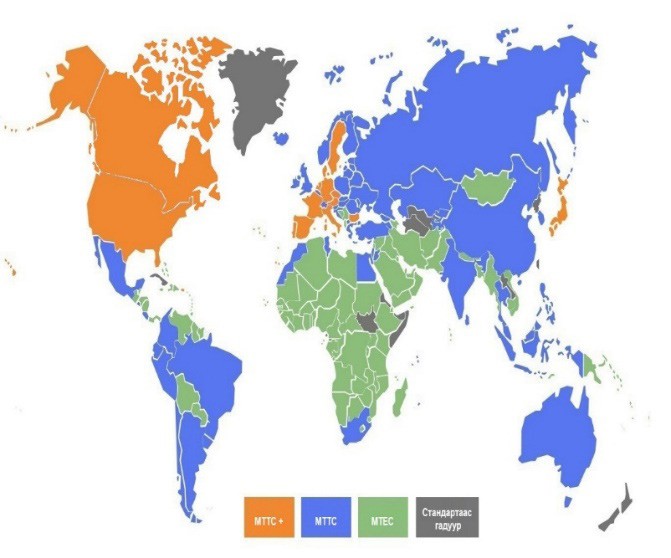 Хэдийгээр улс орнууд МТТС-д нэгдэх  нь  сайн  дурын  асуудал боловч нэгдэн орсноор дараах давуу талуудтай:• Олон       улсын       стандарт, аргачлалаар тоон мэдээллийг боловсруулснаар статистик мэдээллийн чанар сайжирна.• Тухайн    улсын    статистик мэдээлэлд итгэх итгэл нэмэгдэж, ил тод байдал сайжирч, олон улс дахь улсын нэр хүндэд эерэгээр нөлөөлнө.•   Тухайн улсын тоон мэдээллийг хөгжлийн	түвшин    ойролцоо эсвэл тухайн бүсийн бусад орнуудтай        харьцуулах боломж    нэмэгдэж,    судалгаашинжилгээний    ажилд    эерэг нөлөө үзүүлнэ.МТТС нь макро эдийн засгийн гүйцэтгэл болон бодлогыг үнэлэхэд хамгийн чухал гэж үзэж буй тоон мэдээллийг түгээхийг зорьдог. Тухайлбал эдийн засгийн үндсэн дөрвөн сектор болох бодит, санхүү, төсөв болон гадаад секторын мэдээллийг түгээдэг.Монголбанк мөнгө, санхүүгийн болон гадаад секторын статистик мэдээллийг бэлтгэн олон нийтэд түгээх дэлхийн жишиг загвар болж буй МТТС-ын дагуу нийтэд мэдээлж эхэлнэ.Монголбанкны холбогдох статистик, мэдээллийг нууцын зэрэглэлээс гаргасан тул МТТС-д шилжих нөхцөл боломж бүрдээд байна.Мөнгө, санхүүгийн болон гадаад секторын статистик мэдээллийг МТТС-ээр  гаргаснаар  Төв  банкны ил тод байдлыг нэмэгдүүлэх, олон нийтэд мэдээллийг бодитоор хүргэх юм.Стратеги• MTTC-д    шилжсэн    бусад орнуудын жишгээр статистик тоон мэдээллийг нэгдсэн аргачлалаар боловсруулж, улирал болгон цахим хуудас дээр байршуулна.• Статистик тоон мэдээллийн тархаалтын хугацаа, давтамж, хэлбэр нэг түвшинд ижил байлгахыг	чухалчилж     тоон мэдээллийн чанарыг өндөр түвшинд байлгана.ХЭРЭГЖҮҮЛЭХ АРГА ХЭМЖЭЭ•   МТТС-д нэгдсэн улс орнуудын туршлагыг судалж, Монголбанкнаас гаргадаг мөнгө, санхүүгийн болон гадаад секторын статистикийг тус стандартын дагуу бэлтгэнэ.•   Санхүүгийн тогтвортой байдлын үзүүлэлтүүд (Financial Soundness Indicators)-ийг санхүүгийн систем болон банкны салбарын хувьд холбогдох стандартын дагуу тооцно. Эдгээр үзүүлэлтийг тооцох ажлыг гүйцэтгэх хуваарь гарган ажиллана.•   Гадаад валютын улсын нөөцийн статистик мэдээллийн задаргааг ОУВС-аас 2012 онд гаргасан “Гадаад валютын албан нөөц, түүний хөрвөх чадвар: Тоон мэдээний маягтыг боловсруулах гарын авлага”-ын дагуу дэлгэрэнгүй байдлаар олон нийтэд мэдээлж эхэлнэ.ТӨРӨӨС МӨНГӨНИЙ БОДЛОГЫН ТАЛААР 2017 ОНД БАРИМТЛАХ ҮНДСЭН ЧИГЛЭЛ БАТЛАХ ТУХАЙ УЛСЫН ИХ ХУРЛЫН 68 ДУГААР ТОГТООЛЫН ХЭРЭГЖИЛТ(2017 оны 7 дугаар сарын 31-ний өдрийн байдлаар)3.1 Валютын дотоодын захын дэд бүтцийг хөгжүүлж, ил тод, үр ашигтай байдлыг хангасан шинэ тогтолцоо бүрдүүлэх;Монголбанкны Ерөнхийлөгчийн 2017 оны 4 дүгээр сарын 05-ны өдрийн А-110 дугаар тушаалаар “Банк хоорондын цахим талбарт валют арилжаа хийх ерөнхий гэрээ”-г баталсан бөгөөд 2017 оны 4 дүгээр сарын 07-ны өдөр тус гэрээг банкуудтай байгуулснаар 2017 оны 4 дүгээр сарын 10-ны өдрөөс Банк хоорондын валют арилжааны цахим талбарын үйл ажиллагаа эхэлж, амжилттай хэрэгжиж байна. Цахим талбарыг нэвтрүүлснээр банк хоорондын итгэлцэл болон мэдээллийн ил тод байдал нэмэгдэх, захын хүртээмжит байдал сайжрах зэрэг давуу талууд бий болж, банк хоорондын гадаад валют арилжааны идэвхи нэмэгдээд байна.Тухайлбал, 2017 оны 4 дүгээр сарын 10-ны өдрөөс 2017 оны 7 дугаар сарын 31-ний өдрийн хооронд цахим талбараар нийт 118.35 сая ам.доллар,50.90 сая юанийн арилжаа банк хооронд хийгдсэн. Ингэснээр өмнөх оны мөн үетэй харьцуулахад банк хоорондын нийт арилжааны дүн 2.6 дахин, давтамж 3.8 дахин өссөн байна.Зах зээл дээр оролцогчдын харилцан итгэлцэл, ёс зүйн өндөр стандарт нь захын үр ашигтай байдалд чухал нөлөө үзүүлдэг. Иймд дотоодын захын үр  ашигтай  байдлыг  сайжруулж,  дотоодын  зах  зээлд  валют,  валютын үүсмэл хэрэгслийг арилжаалахад зайлшгүй баримтлах ёс зүйн хэм хэмжээг тодорхойлох зорилгоор Монголбанкнаас санаачлан Монголын Банкны Холбооноос “Арилжааны мэргэжилтний ёс зүйн дүрэм”-ийг боловсруулж,2017 оны 4 дүгээр сарын 26-ны өдөр цахим талбарын нээлтийн үйл ажиллагааны үеэр баталсан.Мөн уг ажлын хүрээнд, Санхүүгийн тогтвортой байдлын зөвлөлийн2017 оны 1 дүгээр сарын 24-ний өдрийн хурлаар Монголбанк, Сангийн яам, Санхүүгийн зохицуулах хороо хамтарсан ажлын хэсэг байгуулж, арилжааны   нэгдсэн   платформыг   байгуулахаар   шийдвэрлэсэн.   Үүний дагуу 2017 оны 2 дугаар сарын 01-ний өдрийн А-38/42/71 тоот хамтарсан тушаалаар арилжааны нэгдсэн платформ байгуулах шийдлийг боловсруулах ажлын хэсгийг байгуулсан. Тус ажлын хэсэг нь арилжааны нэгдсэн платформ байгуулах, Банк хоорондын валют арилжааны цахим талбарын үйл ажиллагааг өргөжүүлэхэд тавигдах нөхцөл шаардлага, хэрэгжүүлэх арга хэмжээ болон техникийн шийдлийг боловсруулан ажиллаж байна.3.2 Санхүүгийн салбарын эрсдэлийг бууруулах арга хэмжээний хүрээнд активын удирдлагын мэргэшсэн институцийн эрх зүйн орчныг бүрдүүлэх;Санхүүгийн салбарт активын удирдлагын тогтолцоо хөгжүүлэх, шаардлагатай   эрх зүйн орчин бүрдүүлэхээр Азийн хөгжлийн банктай хамтран ажиллаж байна. Сангийн яам, Монголбанк, Санхүүгийн зохицуулах хороо, Хууль зүй, дотоод хэргийн яамны төлөөллийг багтаасан өргөтгөсөн ажлын хэсгийг байгуулан, хуулийн төслийг эцэслэн боловсруулж, Сангийн яаманд хүргүүлсэн. Монгол Улсын Их Хурлын намрын чуулганд уг төслийг өргөн барихаар төлөвлөж байгаа болно. Хуулийн төслийг Засгийн газраас УИХ-д өргөн мэдүүлэх хүсэлтийг 2017 оны 4 дүгээр сарын 05-ны өдөр Сангийн яаманд хүргүүлсэн бөгөөд төсөлд олон улсын байгууллага болон олон нийтийн саналыг тусган өргөн мэдүүлэхэд бэлтгэн хамтран ажиллаж байна.3.3   Санхүүгийн зах зээлийн үр өгөөжийг нэмэгдүүлэн, шударга өрсөлдөөнийг дэмжих, ил тод байдлыг сайжруулах зорилгоор банкнаас бусад оролцогчийн үйл ажиллагаа, суурийг тэлж төрөлжүүлэх, шаардлагатай эрх зүйн орчныг шинэчлэх;СТБЗ-ийн Ажлын албанаас “Монгол Улсын Санхүүгийн зах зээлийг2025 он хүртэл хөгжүүлэх үндэсний хөтөлбөр”-ийн концепцийн саналыг Санхүүгийн   тогтвортой   байдлын   зөвлөлийн   2017.01.24-ний   өдрийн ээлжит бус хуралдаанаар хэлэлцүүлж, уг хөтөлбөрийн төслийг шинэчлэн боловсруулах чиг үүрэг бүхий хамтарсан ажлын хэсгийг Сангийн сайд, Монголбанкны  Ерөнхийлөгч,  Санхүүгийн  зохицуулах  хорооны  даргын2017.01.30-ны өдрийн А-35/33/64 дугаар хамтарсан тушаалаар байгуулсан.Ажлын   хэсгийн   хуралдааныг   2017.03.31,   2017.04.21,   2017.05.12- ны өдрүүдэд зохион байгуулж санхүүгийн зах зээлийн өнөөгийн байдалд үнэлгээ хийх, цаашид авах арга хэмжээний санал, хөтөлбөр боловсруулах ажлыг хийж гүйцэтгэж, хөтөлбөрийн төслийг СТБЗ-ийн 06 дугаар сарын12-ны өдрийн хуралдаанаар хэлэлцүүлэв. Тус хуралдаанаас гарсан санал зөвлөмжийг хөтөлбөрийн төсөлд тусган, баримт бичгийн боловсруулалтын чанарыг сайжруулсан ба Сангийн яам 2017.06.29-ний өдөр олон нийтийн хэлэлцүүлгийг зохион байгуулав. Ажлын хэсгийн зүгээс хэлэлцүүлгээс гарсан санал зөвлөмжийг хөтөлбөрийн төсөлд тусган, хөтөлбөрийн сүүлийнхувилбарыг СТБЗ-ийн гишүүдэд ажлын журмаар танилцуулж байна.Банкны салбарын хууль эрх зүйн шинэтгэлийн хөтөлбөрийн хүрээнд Үндэсний төлбөрийн системийн тухай хуулийг боловсруулан 2017 оны 5 дугаар сард УИХ-аар батлуулсны зэрэгцээ хэд хэдэн хуулийн төслүүдийг боловсруулж, УИХ-д өргөн барихаар ажиллаж байна. Тухайлбал Валютын зохицуулалтын тухай хуулийн шинэчилсэн найруулга, Актив удирдлагын тухай хууль, Төв банк (Монголбанк)-ны тухай хуулийн нэмэлт өөрчлөлт, Банкны тухай хуулийн нэмэлт өөрчлөлт зэрэг болно.Үндэсний төлбөрийн системийн тухай хуулийн төслийг боловсруулан2016 оны 12 дугаар сарын 28-ны өдөр Улсын Их Хуралд өргөн мэдүүлсэн.2016 оны 1 дүгээр сарын 31-ний өдөр Эдийн засгийн байнгын хороо, Улсын Их Хурлын чуулганаар тус хуулийн төслийг хэлэлцэхийг дэмжсэн. УИХ- ын 2017 оны хаврын ээлжит чуулганаар “Үндэсний төлбөрийн системийн тухай” хуулийг батлуулсан.3.4  Мөнгө угаах болон терроризмыг санхүүжүүлэхтэй тэмцэх эрх зүйн зохицуулалтыг олон улсын стандартад нийцүүлэн боловсронгуй болгох;Мөнгө угаах болон терроризмыг санхүүжүүлэхтэй тэмцэх ажлыг төрийн дээд түвшинд дэмжиж Монгол Улсын Ерөнхий сайдын 2017 оны 4 дүгээр сарын 20-ны өдрийн 70 дугаар захирамжаар Монгол Улсын мөнгө угаах, терроризмыг санхүүжүүлэхтэй тэмцэх тогтолцоог үнэлэх харилцан үнэлгээний хэрэгжилтийн үр дүнг сайжруулах талаар шаардлагатай арга хэмжээ авч хэрэгжүүлэх үүрэг бүхий Үндэсний зөвлөл байгуулагдан холбогдох байгууллагуудын үйл ажиллагааг бодлогын түвшинд уялдуулан ажиллаж байна.2017  оны  7  дугаар  сард  Шри  Ланка  улсын  Коломбо  хотод  болсон мөнгө угаах, терроризмыг санхүүжүүлэхтэй тэмцэх байгууллагуудын Ази, Номхон далайн бүс нутгийн бүлгийн жилийн чуулганаар Монгол Улсын мөнгө угаах болон терроризмтэй тэмцэх тогтолцоог ФАТФ-ын стандартад хэрхэн нийцэж байгааг үнэлсэн. Харилцан үнэлгээний тайлангийн үр дүнг хэлэлцсэн. Энэхүү тайланд манай улсын дээрх тогтолцоог өмнөх харилцан үнэлгээний үеэс сайжирсныг онцолсон боловч хууль эрх зүйн хэрэгжилт дээр сайжруулах зүйл их байгааг тэмдэглэж 2018 оны 10 дугаар сар гэхэд суурь гол дутагдлуудыг засаж залруулан тайлагнах үүрэг өгсөн. Энэ шаардлагыг биелүүлэх ажлын хүрээнд Монголбанкны дэргэдэх Санхүүгийн мэдээллийн албаны   дэргэд   ажилладаг   Хамтын   ажиллагааны   зөвлөлийн   гишүүнбайгууллагууд дутагдлыг засах ажлын төлөвлөгөөг боловсруулах ажил хийж байна. Түүнчлэн Монголбанкны Ерөнхийлөгчийн тушаалаар байгуулагдсан Монголбанк, Хууль зүй, дотоод хэргийн яамны мэргэжилтнээс бүрдсэн ажлын хэсэг ОУВС-аас Монголбанкинд хэрэгжүүлсэн “Мөнгө угаах болон терроризмыг санхүүжүүлэхтэй тэмцэх тогтолцоог сайжруулах” техник туслалцааны үеэр өгсөн саналд суурилан Мөнгө угаах болон терроризмыг санхүүжүүлэхтэй тэмцэх тухай хуулийг ФАТФ-ын зөвлөмжтэй нийцүүлэх, Санхүүгийн мэдээллийн албаны бие даасан байдал, чиг үүрэг, үйл ажиллагааг өргөжүүлэх асуудлыг, мэдээлэх үүрэгтэй этгээдийн хүрээг үнэт металл арилжаалагчийг хамруулан нэмэгдүүлэх, СМА-ны үйл ажиллагаа, чиг үүргийг өргөжүүлэх, хууль зөрчсөн тохиолдолд хүлээх хариуцлагыг тодорхойлох талаар нэмэлт, өөрчлөлт оруулахаар ажиллаж байна.Монгол Улсын Үндэсний аюулгүй байдлын зөвлөлөөс төрийн бүх байгууллагуудад ФАТФ-ын зөвлөмжүүдийг үйл ажиллагаандаа мөрдлөг болгон ажиллахыг зөвлөсөн 2017 оны 7 дугаар сарын 19-ний өдрийн 19/15 дугаар зөвлөмж гаргасан.3.5   Эдийн засгийн идэвхжлийг дэмжих, банкны бүтээгдэхүүн, үйлчилгээний өртгийг бууруулах, хүртээмжийг нэмэгдүүлэх зорилгоор дотоодын банкны тогтолцоог хамгаалах, гадаадын банк, түүний салбар нэгж болон бусад төрөлжсөн банкны үйлчилгээг нэвтрүүлэх боломжийг судалж, эрх зүйн зохицуулалтыг боловсронгуй болгох;Монголбанкны Ерөнхийлөгчийн тушаалаар гадаадын банкууд манай улсад үйл ажиллагаа явуулахад хууль, эрх зүйн орчин, эдийн засаг, санхүү болон үндэсний аюулгүй байдлын хүрээнд судалгаа хийхээр ажлын хэсэг байгуулагдан ажилласан. Банкны тухай хуульд нэмэлт, өөрчлөлт оруулах тухай   хуулийн   төсөл,   УИХ-д   хэлэлцэж   байгаа   Хөрөнгө   оруулалтын банкны тухай хуулийн төслийг уялдуулж гадаадын банкны үйл ажиллагааг зохицуулахтай холбоотой заалтыг тусгаж байна. Монгол улсын санхүүгийн зах зээл дээр хүчин төгөлдөр мөрдөгдөж буй хууль, тогтоомж болон эрх зүйн актын хүрээнд гадаадын банк, түүний нэгжийн эрхлэх үйл ажиллагаа, зөвшөөрөл олгох, тавигдах шаардлага, татгалзах үндэслэл, хяналт тавих асуудлууд зохицуулагдах боломжтой. Мөн дотоодын санхүүгийн зах зээлийг учирч болзошгүй эрсдэлээс хамгаалах, аливаа нэг гадаад банкинд давамгай байдал үүсгэхгүй байх, гадаадын хөрөнгө оруулалтын хэмжээг тэнцвэртэй байлгах бодлогыг хэрэгжүүлэх зорилгын хүрээнд гадаадын банкны актив хөрөнгө, тусгай зөвшөөрөл авсан үйл ажиллагаанд хяналт, зохицуулалтын чиглэлээр Банкны тухай хуулийн 22.2-т заасны дагуу холбогдох эрх зүйнактыг боловсронгуй болгохоор ажиллаж байна.3.6 Орон сууцны санхүүжилтийн тогтвортой тогтолцоог бий болгон хөгжүүлэх, ипотекийн зээлийн хөтөлбөрийг макро эдийн засгийн төлөв байдалтай уялдуулан урт хугацаанд хэрэгжих боломжийг бүрдүүлэх;Хөтөлбөрийн хэрэгжилт: Эдийн засгийн нөхцөл байдалтай холбоотойгоор Монголбанк оны 10 дугаар сард хөтөлбөрийг өөрийн эзэмшил дэх ипотекийн зээлээр баталгаажсан бонд (цаашид ИЗББ гэх)-ын үндсэн болон купоны төлбөрийн эх үүсвэрээр санхүүжүүлэх шийдвэр гаргасан. Түүнчлэн банкинд олгосон эх үүсвэрийн зарцуулалтыг ил тод болгох, зарцуулалтанд хяналт тавих үйл ажиллагааг энгийн, үр ашигтай болгох зорилгоор банк зээлийн эх үүсвэрийг зээлдэгчид шилжүүлсний дараа Монголбанкнаас ипотекийн санхүүжилтийн эх үүсвэр олгодог байхаар зохицуулалт хийсэн. Тайлант хугацаанд шинэчлэн боловсруулсан “Орон сууцны ипотекийн санхүүжилтийн ерөнхий гэрээ”-г Засгийн газар, Санхүүгийн зохицуулах хороо, МИК ОССК ХХК, Банкуудтай хамтран байгуулав.  Үүний хүрээнд Монголбанк 2017 оны 1 дүгээр сараас 2017 оны 5 дугаар сарын хооронд банкуудад нийт 130.9 тэрбум төгрөгийн эх үүсвэр олгосон байна.ОУВС-гийн хөтөлбөр хэрэгжиж эхэлснээс хойш Монголбанк хөтөлбөрийн эх үүсвэрийг өөрийн эзэмшил дэх ИЗББ-ын зөвхөн үндсэн төлбөрөөр санхүүжүүлж эхэлсэн бөгөөд 2017 оны 5 дугаар сараас 8 дугаар сарын хооронд нийт 63.9 тэрбум төгрөгийн эх үүсвэр олгоод байна. Харин орон сууцны ипотекийн зээлийн санхүүжилтийн хөтөлбөрийг хэрэгжүүлэхэд Засгийн газраас ИЗББ-ын купоны төлбөртэй тэнцэх хэмжээний эх үүсвэр буюу111 тэрбум төгрөгийг төсөвт тусгасан. Үүнтэй холбогдуулан хөтөлбөрийн хэрэгжилтэнд оруулах Засгийн газар, Монголбанкны үүргийг тодорхойлох зорилгоор 2017 оны 5 дугаар сарын 19-ний өдөр Монгол улсын Сангийн яамтай “Харилцан ойлголцлын санамж бичиг” байгуулсан. Мөн Монгол улсын 2017 оны Төсвийн тухай хуульд нэмэлт, өөчлөлт оруулах тухай хуульд тусгасны дагуу 2017 оны 5 дугаар сарын 26-ны өдөр Сангийн яамтай “Орон сууцны ипотекийн санхүүжилтийн эх үүсвэрийн гэрээ”-г байгуулж, Засгийн газраас 71 тэрбум төгрөгийн эх үүсвэр хүлээн авсан. Энэхүү эх үүсвэрийг банкуудад дамжуулан зээлдүүлэх үйл ажиллагааг хариуцан ажиллаж байна.БХБЯ-тай хамтарсан ажлын хэсгийн хүрээнд хөдөө орон нутаг дахь орон сууцны барилгын мэдээлэл, орон сууцны зээлийн эрэлтийн мэдээллийг цуглуулж, зах зээлийн нөхцөл байдлын талаар судалгаа хийв. Мөн энэ талаар Монголбанкны орон нутаг дахь салбаруудаар дамжуулан хөдөө орон нутаг дахь орон сууцны эрэлт, нийлүүлэлтийн мэдээллийг орон нутагт үйл ажиллагаа явуулж буй банкуудаас авч нэгтгэн, эдгээр судалгаа, мэдээлэлд үндэслэн орон нутаг дахь зээлийн хүртээмжийг нэмэгдүүлэх зорилгоор зөвхөн хөдөө орон нутгийн иргэдэд чиглэн зээлийн эх үүвсэрийг олгох арга хэмжээг авч хэрэгжүүллээ. Түүнчлэн Монголбанк, Засгийн газраас олгосон ипотекийн зээлийн эх үүсвэрийн зарцуулалтыг хянах үүднээс банкуудаас тайлан мэдээ гаргуулан авч, хөдөө орон нутагт олгосон зээлд зайнаас болон газар дээрх хяналт шалгалтыг тус тус хийсэн.Хөтөлбөрийг сайжруулах чиглэлээр: Монголбанк 2017 онд орон сууцны санхүүжилтийн тогтвортой тогтолцоог бий болгон хөгжүүлэх, ипотекийн зээлийн хөтөлбөрийг макро эдийн засгийн төлөв байдалтай уялдуулан урт хугацаанд хэрэгжих боломжийг бүрдүүлэх, мөн санхүүгийн системд үүсч болзошгүй эрсдэлийг бууруулах зорилгоор Дэлхийн банкнаас техник туслалцаа авч холбогдох саналыг хүлээн авсан бөгөөд саналыг судлан удирдлагуудад танилцуулах ажлыг хариуцан ажиллаж байна.Түүнчлэн Монголбанкны Ерөнхийлөгчийн тушаалаар ажлын хэсэг байгуулан үнэт цаасжуулалтын бүтцийг өөрчлөх, хүүний буцаалтын системийг нэвтрүүлэх санал боловсруулан хөтөлбөрт оролцогч талуудад танилцуулан санал авсан. Тайлант хугацаанд Санхүүгийн зохицуулах хорооноос боловсруулж буй ипотекийн зээлийн даатгалын журмын төслийг судалж холбогдох саналаа хүргүүлсэн. Одоогоор хөтөлбөрийг Засгийн газарт шилжүүлэхтэй холбоотойгоор ипотекийн хөтөлбөрийн хэрэгжилтэнд тулгараад буй асуудлуудаар Сангийн яамтай санал солилцох уулзалт зохион байгуулах ажлыг санаачлан, холбогдох ажлыг хийж гүйцэтгэж байна.Бусад үйл ажиллагаа:  Орон сууцны ипотекийн зээлийн хөтөлбөрийн явцын талаар олон нийтэд зөв мэдээлэл хүргэх зорилгоор хэвлэл мэдээллийн хэрэгслээр дамжуулан ярилцлага өгч, хэлэлцүүлэгт оролцлоо.Орон сууцны санхүүжилтийн тогтолцоог сайжруулах ажлын хүрээнд Засгийн газраас иргэдэд олгох орон сууцны зээлийн татаасын харилцааг зохицуулах Засгийн газраас боловсруулсан “Иргэдэд орон сууц худалдан авахад дэмжлэг үзүүлэх журам”-ын төслийг судлан хоёр удаа санал өгч, хамтран ажиллалаа.Банкны ипотекийн зээлийн үйл ажиллагааг зохицуулсан Монголбанкны Ерөнхийлөгчийн 2008 оны 446 дугаар тушаалаар баталсан “Ипотекийн зээлийн үйл ажиллагааны журам”-ыг шинэчлэх ажил хийгдэж байна. Журмын төсөлд “тодорхой санхүүгийн шалгуур хангасан даатгагчаас сонголт  хийж  зээлийн  даатгалд  хамрагдах  боломжийг  зээл  хүсэгчидолгох, Их-20-ын орнуудын байгуулсан “Санхүүгийн тогтвортой байдлын зөвлөл”-өөс гаргасан орон сууцны ипотекийн зээлийн үйл ажиллагаанд баримтлах үндсэн зарчмууд дахь “Ипотекийн зээлийг даатгалд хамруулах нь ипотекийн зээлийн үйл ажиллагааны зохистой удирдлагыг орхигдуулах үндэслэл болохгүй  байх; Зээлдүүлэгч  нь  даатгагчтай холбогдолтой  үүсч болзошгүй харилцагчийн эрсдэл, даатгалын хамрах хүрээ, нөхцлийн талаар бие даасан, зохистой судалгаа, үнэлгээг гүйцэтгэнэ. Даатгал нь хэр үнэтэй байх нь даатгагчийн санхүүгийн чадвар, даатгалын нөхцөлөөс хамаарах бөгөөд  эдгээр  үзүүлэлтүүдийг  зээлдүүлэгч  нь  тогтмол  хянах  үүрэгтэй байх; даатгагчийн үйл ажиллагаа нь хуулиар зохицуулагдсан байх бөгөөд хууль, эрх зүйн хүрээнд эрсдэлийг зээлдүүлэгчээс даатгагчид шилжүүлэх харилцааг үр дүнтэй зохицуулж байх; Ипотекийн зээлийн даатгалын нөхцөлд зээлийн эрсдэл нь цөөн тооны даатгагч нарт шилжих тул, төрөөс даатгагч нар хэт төвлөрлийн эрсдэлд өртөж буй эсэхэд хяналт тавих” зохицуулалтыг нэвтрүүлэх ажлыг хийж байна.ТӨРӨӨС МӨНГӨНИЙ БОДЛОГЫН ТАЛААР 2017 ОНД БАРИМТЛАХ ҮНДСЭН ЧИГЛЭЛИЙН ХЭРЭГЖИЛТ(2017 оны 7 дугаар сарын 31-ний өдрийн байдлаар)1. МӨНГӨНИЙ БОДЛОГЫН ЗОРИЛТЫН ХҮРЭЭНД:1.1 Мөнгөний бодлогын зах зээлд суурилсан хэрэгслийг ашиглан хэрэглээний үнийн индексээр хэмжигдэх инфляцийг 2017-2019 онд жилийн 8 хувиас дээшгүй түвшинд байлгана.Үндэсний Статистикийн Хороо (ҮСХ) нь 2015 оны “Өрхийн нийгэм, эдийн засгийн судалгаа”-ны үр дүнгээр Хэрэглээний үнийн индекс (ХҮИ) тооцох сагс, барааны сагсанд эзлэх жинг шинэчилж, 2017 оны 4 дүгээр сараас эхлэн шинэчлэгдсэн ХҮИ-ээр Улсын болон Улаанбаатар хотын инфляцийн түвшин тооцож эхэллээ. ХҮИ тооцох аргачлал шинэчлэгдсэнтэй холбоотойгоор жилийн инфляци өмнөх аргачлалтай харьцуулахад Улсын хэмжээнд 0.7-1.0 нэгж хувь, Улаанбаатар хотын хэмжээнд 1.0-2.0 нэгж хувиар нэмэгдэж байна.Улаанбаатар  хотын  жилийн инфляци оны эхнээс аажим өсч байсан бол 6-7 дугаар саруудад бага хэмжээгээр эргээд буурлаа.   Харин сарын инфляци улирлын нөлөөгөөр5 дугаар сараас эхлэн буурч 6-7 дугаар сард сөрөг түвшинд байв (Зураг 7).  Оны эхний саруудад мах, сүү, хүнсний ногооны үнийн дундаж өсөлт суурь инфляцитай ойролцоо түвшинд хадгалагдсан ч 2 дугаар улирлаас эхлэн махны үнэ жилийн өмнөх түвшнээс буурч, суурь инфляци ерөнхий инфляциас даваад байна. (Зураг 7).Хүснэгт 1. ХҮИ-ээр тооцсон инфляциЗураг 7: УБ хотын сар, жилийн болонсуурь инфляциЗураг 8: УБ хотын жилийн инфляци(бүрэлдэхүүнээр)4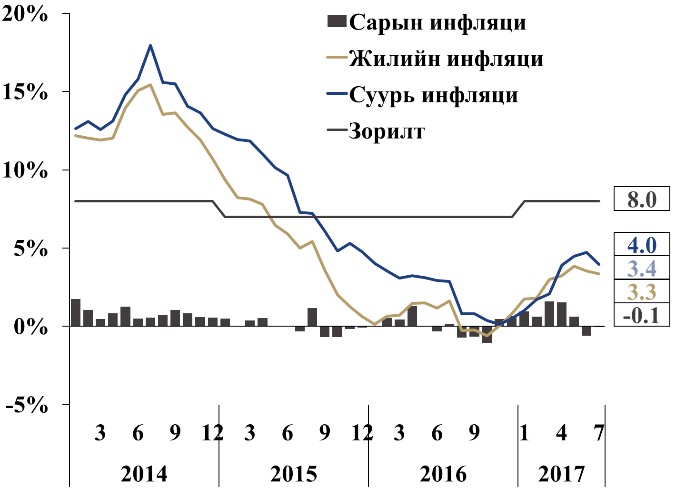 Эх сурвалж: Үндэсний статистикийн хороо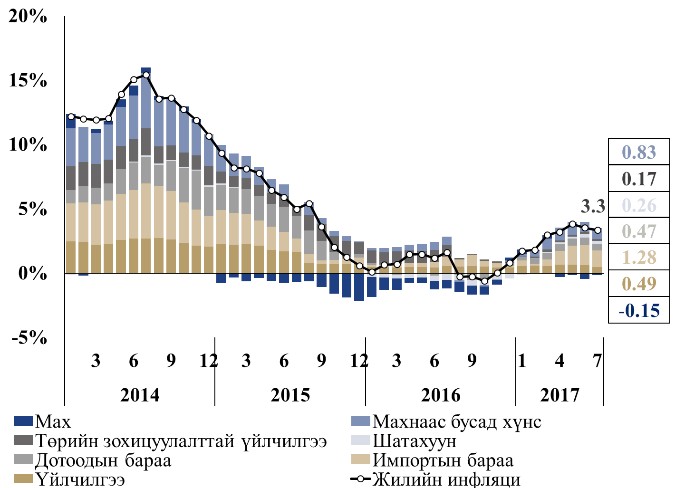 Улаанбаатар4  хотын жилийн инфляци 2017 оны 7 дугаар сард 3.3 хувь гарснаас дийлэнх хувийг импортын бараа (1.3 нэгж хувь) болон махнаас бусад хүнс (0.8 нэгж хувь) бүрдүүлж байна (Зураг 8).  Оны эхний улиралд жилийн инфляцийн дийлэнх хувийг хүнсний үнийн өөрчлөлт тайлбарлаж байсан.   Харин 4 дүгээр сард ХҮИ-ийн сагс, жин шинэчлэгдсэн, зарим төрлийн татварт өөрчлөлт орсон, мөн төгрөгийн ам.доллартай харьцах ханшийн жилийн өөрчлөлт өндөр байгаагаас үүдэн импортын бараа болон хүнсний үнэ жилийн инфляцийн дийлэнх хэсгийг тайлбарлаж байна.Төгрөгийн ханш 2016 онтой харьцуулахад суларсан түвшинд байгаа нь импортын хүнсний үнэ өсөхөд нөлөөлсөн.  Мөн импортын барааны үнийн өөрчлөлт инфляцийн 1.3 орчим нэгж хувийг тайлбарлаж байгаагийн 0.9 нэгж хувийг “Приус 20” автомашины үнийн өөрчлөлт дангаар бүрдүүлж байна. Дотоодын хүнсний бүтээгдэхүүний 2/3 хэсгийг бүрдүүлдэг мах, махан бүтээгдэхүүний үнэ 4 дүгээр сараас эхлэн өмнөх оны мөн үеэс буурснаар дотоодын хүнсний үнийн инфляцид үзүүлэх нөлөө бага боллоо.  Харин үс засуулах тариф, зоогийн газрын хоолны үнэ болон Улаанбаатар-Бээжин хоорондын нислэгийн тийзний үнэ зэрэг дотоодын үйлчилгээний үнэ нэмэгдсэн, мөн хатуу түлшний үнэ өмнөх жилээс өндөр байгаа нь дотоодын бараа, үйлчилгээний үнийн жилийн инфляцид үзүүлэх нөлөөг тайлбарлаж байна.Ийнхүү инфляцийн өсөлтөд   эдийн   засгийн   сэргэлтээс   гадна нийлүүлэлтийн   болон сагсны бүтэцтэй холбоотой хүчин зүйлс нөлөөлж4  Ерөнхий инфляцийг мах, махан бүтээгдэхүүн, махнаас бусад хүнс, шатахуун, төрийн зохицуулалттай үйлчилгээ болон бусад хэсэг хуваасан. Бусад хэсгийг дотор нь импортын бараа, дотоодын бараа болон дотоодын үйлчилгээ гэсэн бүлэгт хувааж тооцов.байгаа хэдий ч дунд хугацаанд Төв банкны зорилтот түвшний орчимд тогтворжих төлөвтэй байна.Монголбанк 2017 оны эхний хагас жилд эдийн засгийн сэргэлтийг бэхжүүлэх, бүх салбаруудын түвшинд идэвхжилийг дэмжих бодлогыг хэрэгжүүллээ. Мөнгөний бодлогын зөвлөлийн 2017 оны 3 дугаар сарын17-ны өдрийн хурлаар Хөгжлийн банкны 580 сая ам.долларын бондыг Засгийн   газрын   бондоор   сольж,   шинээр   “Хуралдай”   бонд   гаргаж, БНХАУ-ын Ардын банктай байгуулсан своп хэлцлийн хугацааг сунгасны үр дүнд богино хугацааны гадаад төлбөрийн дарамт буурч эдийн засаг, санхүүгийн зах зээл дээрх тодорхой бус байдал буурсан хэдий ч төсвийн болон ОУВС-гийн хөтөлбөр батлагдаагүй байсан тул мөнгөний бодлогын хүүг хэвээр хадгалах шийдвэр гаргасан. УИХ-аар 2017 оны төсвийн тодотгол, ОУВС-гийн захирлуудын зөвлөлөөр “Өргөтгөсөн санхүүжилтийн хөтөлбөр”-ийг тус тус хэлэлцсэний дараа мөнгөний бодлогын төлөвийг цаашид өөрчлөх эсэхийг эргэн харах нөхцөл бүрдэнэ гэж үзсэн.2017 оны 6 дугаар сарын 16-ны ээлжит хурлаар мөнгөний бодлогын хүүг2 нэгж хувиар бууруулж, Мөнгөний бодлогын “хүүгийн коридор” системийг Монголбанкны бодлогын хүүгийн хувь хэмжээнээс +2, -2 нэгж хувийн өргөнөөр тэгш хэмтэйгээр шинэчлэн тогтоох шийдвэр гаргасан. Эдийн засгийн тодорхой бус байдал, эрсдэл буурч, зах зээлд оролцогчдын итгэл сэргэж, инфляцийг дунд хугацаанд тогтворжуулах зорилт алдагдахааргүй байгаа тул эдийн   засгийн   өсөлтийг бүх салбаруудын түвшинд дэмжих, бизнесийн идэвхжил, ажил эрхлэлтийг нэмэгдүүлэхийн тулд мөнгөний бодлогыг зөөлрүүлэх шийдвэр гаргасан.1.2  Төгрөгийн гадаад валюттай харьцах ханш нь макро эдийн засгийн суурь нөхцөлтэй нийцэн, уян хатан тогтох зарчмыг баримтална;Монголбанкнаас төгрөгийн гадаад валюттай харьцах ханш нь эдийн засгийн суурь нөхцөлтэй нийцтэйгээр уян хатан тогтох зарчмыг үргэлжлүүлэн баримталж, төгрөгийн гадаад валюттай харьцах ханшийн огцом хэлбэлзлийг бууруулах зорилгоор валютын захад шаардлагатай үед тухай бүр оролцсон.2017 оны эхний хагаст чангарах төлөвтэй байсан төгрөгийн ам.доллартай харьцах ханш 3 дугаар улирал гарснаас хойш алгуур суларч байна. Энэ оны эхний хагаст дэлхийн зах зээл дээрх түүхий эдийн үнэ сэргэж, Австрали улсад байгаль, цаг уурын тааламжгүй нөхцөл үүссэнтэй холбоотойгоор манай улсын БНХАУ-д хийх уул уурхайн салбарын экспорт, тэр дундаа нүүрсний экспорт нэмэгдсэнээс шалтгаалан Монгол улсад орох гадаад валютын урсгалнэмэгдэж, урсгал дансны алдагдал өмнөх оны эхний хагастай харьцуулахад43% буюу 219 сая ам.доллараар буурсан, гадаад валютын орох урсгал 16% буюу 457 сая ам.доллараар нэмэгдсэн байна. Түүнчлэн оны эхний хагаст ОУВС-гийн Өргөтгөсөн санхүүжилтийн хөтөлбөр хэрэгжихээр болсныг олон нийтэд зарлаж хөтөлбөрийн хүрээнд Монгол улсад ирэх 3 жилд нийт5.5 тэрбум ам.долларын санхүүжилт орох тухай мэдэгдсэн, Засгийн газраас3 дугаар сард хугацаа нь дуусах байсан 580 сая ам.долларын дүн бүхий евро бондын төлбөрийг шинэ бонд гарган санхүүжүүлсэн, Хятадын ардын банкны своп хэлцлийн хугацааг дахин 3 жилээр сунгасан зэргээс шалтгаалан валютын захын хүлээлт өөрчлөгдөх болсон нь төгрөгийн ханш чангарах нөлөөг үзүүлж байв.Зураг 9. Монголбанкнаас зарласан төгрөгийн ам.доллартай харьцах ханшийн сарын абсолют өөрчлөлт(төгрөгөөр)Зураг 10. Монголбанкнаас зарласан төгрөгийн ам.доллартай харьцах ханшАбсолют өөрчлөлт               МБ-ны зарласан ханш200₮150₮100₮50₮0₮-50₮-100₮∆Албан ханшУрсгал данс (БГТ)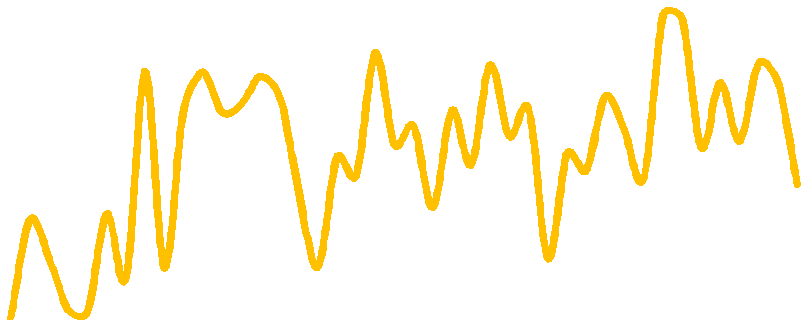 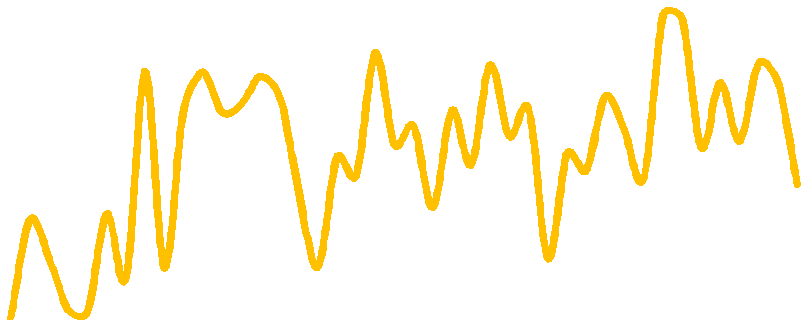 1   4   7  10  1   4   7  10  1   4   7  10  1   42014               2015               2016         20172001000-100-200-300-4002,470₮2,420₮2,370₮2,320₮2,270₮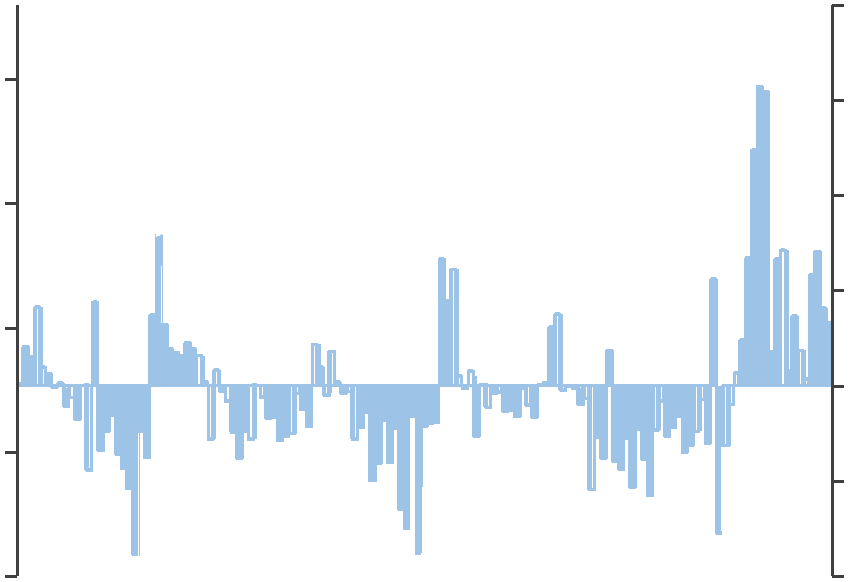 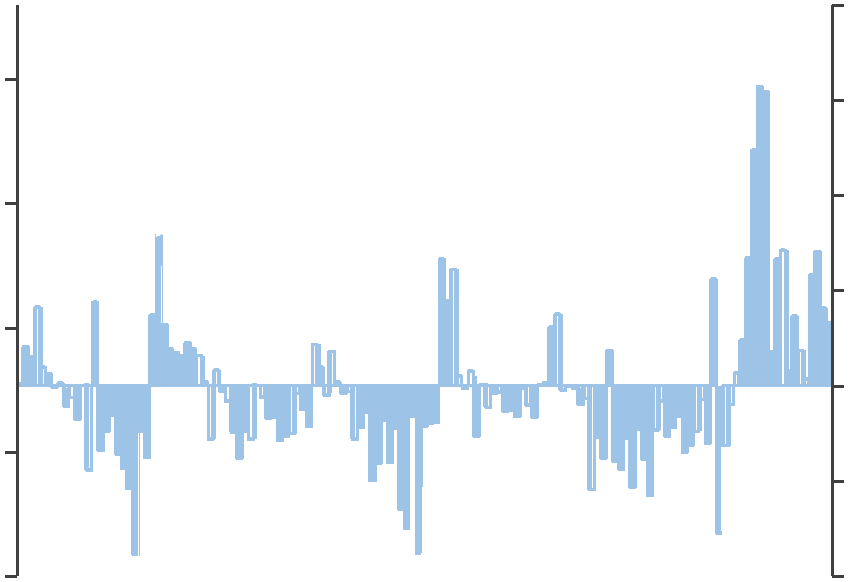 2017 он20₮15₮10₮5₮0₮-5₮-10₮Эх сурвалж: МонголбанкЭх сурвалж: МонголбанкГэсэн хэдий ч 3 дугаар улирал гарснаас хойш валютын захад оролцогчдын хүлээлт өөрчлөгдөж төгрөгийн ханш сулрана гэсэн хүлээлт давамгайлж байсантай холбоотойгоор иргэдийн гадаад валют худалдан авах эрэлт нэмэгдэж улмаар Монголбанкнаас зарласан төгрөгийн ам.доллартай харьцах ханш 2017 оны 7 дугаар сарын 31-ний өдрийн байдлаар 2444.95 төгрөгт хүрч, 7 сар гарснаас хойш 95 төгрөгөөр буюу 4.0%-иар сулраад байна.Төгрөгийн ам.доллартай харьцах ханш 2017 оны 7 дугаар сарын 31-ний өдрийн байдлаар нэг өдөрт хамгийн ихдээ 0.36%-иар чангарч, 0.66%-иар суларч, өдрийн дундаж хэлбэлзэл нь 0.12% байв. Мөн тайлант хугацааны84 хувьд нь ханш өдөрт ±0.2% дотор хэлбэлзсэн байна. Ханшийн нэг өдөрт ногдох дундаж хэлбэлзэл ийнхүү 0.12% байгаа нь 2016 оны мөн үетэй харьцуулбал 0.02 нэгж хувиар, 2015 оны мөн үетэй харьцуулбал 0.05 нэгж хувиар буурсан үзүүлэлт юм (Зураг 11).Зураг 11. Монголбанкнаас зарласан төгрөгийн ам.доллартай харьцах ханшийн өөрчлөлт (хувиар илэрхийлсэн интервалаар)60%50%55%2017.01.01-07.31            2016.01.01-07.3140%30%29%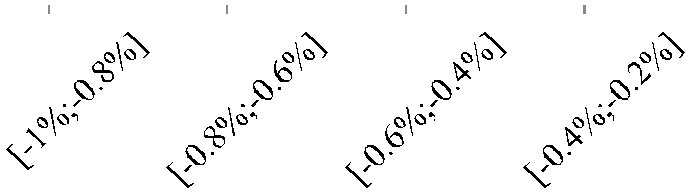 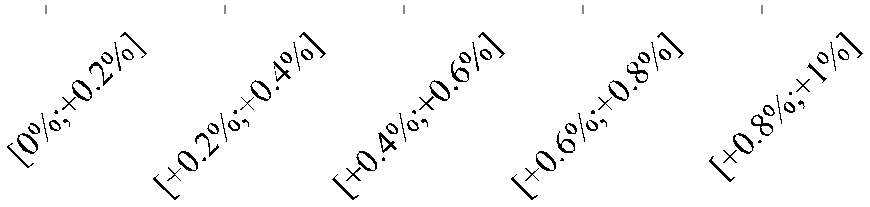 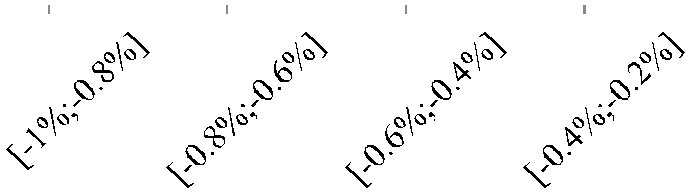 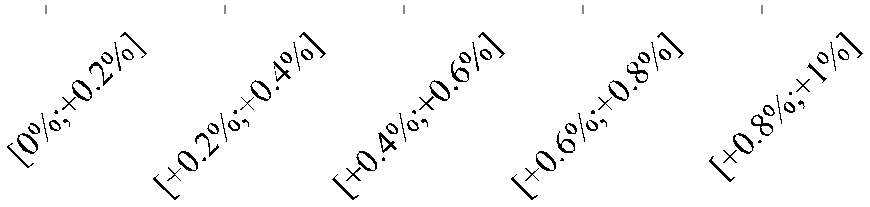 20%10%0%7%0%            0%            0%            0%6%1%            1%            0%            0%Эх сурвалж: Монголбанк1.3 Эдийн засгийн гадаад орчинд гарч болзошгүй огцом өөрчлөлтийг төгрөгийн гадаад валюттай харьцах ханшийн уян хатан бодлого, мөнгөний бодлогын арга хэрэгслүүдийг ашиглан зохицуулж, гадаад валютын улсын нөөцийг зохих түвшинд хүргэн нэмэгдүүлнэ;Монголбанкнаас банкуудын төгрөгийн илүүдэл нөөцийг удирдах, мөнгөний бодлогыг хэрэгжүүлэх үүднээс 7 хоногтой ТБҮЦ-ны арилжааг долоо хоног бүрийн Даваа, Лхагва, Баасан гарагт зохион байгуулж, байнгын санхүүжилтийн хэрэгслүүд болох өдрийн зээл, овернаит репо хэлцлийг банкуудтай байгуулан ажиллаж байна. Тайлант хугацаанд 449.8 тэрбум төгрөгийн овернаит репо санхүүжилт, 50.0 тэрбум төгрөгийн өдрийн зээлийг банкуудад олгож, 4,112.0 тэрбум төгрөгийн овернаит хадгаламжийг банкуудаас татсан байна. Түүнчлэн 2017 оны 7 дугаар сарын 31-ний өдрийн байдлаар ТБҮЦ-ны үлдэгдэл 1,567.1 тэрбум төгрөгт хүрсэн нь оны эхнээс 2.7 дахин, өмнөх оны мөн үетэй харьцуулбал 62 хувиар өссөн үзүүлэлт байлаа.Монголбанкнаас төгрөгийн гадаад валюттай харьцах ханш нь эдийн засгийн суурь нөхцөлтэй нийцтэйгээр уян хатан тогтох зарчмыг үргэлжлүүлэн баримталж, төгрөгийн гадаад валюттай харьцах ханшийн огцом хэлбэлзлийг бууруулах зорилгоор валютын захад шаардлагатай үед тухай бүр оролцсон. Монголбанк 2017 оны 7 дугаар сарын 31-ний өдрийн байдлаар оны эхнээс нийт 58 удаагийн гадаад валютын дуудлага худалдаа зохион байгуулж, 426.3 сая ам.доллар, 114 сая юань (16.4 сая ам.доллар)-ийг тус тус нийлүүлж, тайлант хугацаанд банкны системээс нийт 551.4 сая ам.долларыг худалдаж авчээ. Мөн арилжааны банкуудтай нийт 34.5 сая ам.долларын богино хугацаат ам.долларын своп хэлцэл, 137.0 сая ам.долларын урт хугацаат своп хэлцлийг тус тус байгуулсан байна.Тайлант хугацаанд Монголбанкны худалдан авсан алтны хэмжээ 8.9 тоннд хүрсэн нь өнгөрсөн оны мөн үеэс 3.5%-иар өссөн үзүүлэлт юм. Алтнымөнгөжүүлэлтийг шаардлагатай тухай бүр гүйцэтгэн, гадаад валютын улсын нөөцийг нэмэгдүүлэв.2. САНХҮҮГИЙН САЛБАРЫН ТОГТВОРТОЙ БАЙДЛЫН ХҮРЭЭНД:2.1 Санхүүгийн салбарын эрсдэлийг бууруулах, санхүүгийн тогтвортой байдлыг хангах зорилгоор системийн тогтвортой байдлын үнэлгээг олон улсын санхүүгийн байгууллагатай хамтран гүйцэтгэж, макро зохистой бодлогыг хэрэгжүүлнэ;Монгол Улсын Засгийн газар, Монголбанк хамтран Олон Улсын Валютын сан (ОУВС)-тай хэлэлцээр хийж, өргөтгөсөн санхүүжилтийн хөтөлбөрийг хэрэгжүүлэхээр тохиролцcон. Хөтөлбөрийн хүрээнд Монголбанк нь банкуудын активын чанарт иж бүрэн үнэлгээг олон улсад нэр хүнд бүхий мэргэжлийн байгууллагаар нэгдсэн стандарт, аргачлалын дагуу хийлгэхээр болж нээлттэй сонгон шалгаруулалт зарласан. Сонгон шалгаруулалтыг Монгол Улсын худалдан авах үйл ажиллагааны холбогдох хууль, журмын дагуу хийж гүйцэтгэсэн бөгөөд арилжааны банкуудын активын чанарын үнэлгээг хийх зөвлөх компаниар Бүгд Найрамдах Чех Улсын PricewaterhouseCoopers Česká republika s.r.o. шалгарсан. Тус зөвлөх компани нь банкуудын активын чанарын үнэлгээг Европын холбооны төв банкнаас гаргасан активын чанарын иж бүрэн үнэлгээний аргачлалын дагуу хийж гүйцэтгэх бөгөөд өөрийн мэргэжилтнүүд болон туслан гүйцэтгэгчийн хамт 90 хоногт багтаан гүйцэтгэхээр ажил үйлчилгээний гэрээ байгуулан ажиллаж эхлээд байна.Түүнчлэн, “Активыг ангилах, активын эрсдэлийн сан байгуулж, зарцуулах  журам”-ыг  ОУВС-гийн  мэргэжилтнүүдтэй  зөвшилцсөний үндсэн дээр шинэчлэн найруулж Монголбанкны Ерөнхийлөгч, Сангийн Сайдын 2017 оны 6 дугаар сарын 30-ны өдрийн А-193/228 дугаар хамтарсан тушаалаар баталж, банкуудад мөрдүүлэн ажиллаж байна.Монголбанкны    Ерөнхийлөгчийн    2016.08.25-ны    өдрийн    A-1/934 тоот  албан  бичгээр  ОУВС-гийн  Монгол  Улс  дах  суурин  төлөөлөгчид Монгол   Улсад   санхүүгийн   системийн   тогтвортой   байдлын   үнэлгээг хийлгэх хүсэлтийг ОУВС-гийн гүйцэтгэх зөвлөлд уламжлахыг хүсч албан тоотыг илгээсэн. Түүнчлэн Монголбанкны удирдлагууд энэ асуудлаар ОУВС-гийн суурин төлөөлөгч Нейл Сакертай хэд хэдэн удаа уулзан хүсэлтийг биечлэн тавьж санал солилцсон болно. Үнэлгээ хийлгэх хүсэлтийг ОУВС-д хүргүүлсэн боловч энэхүү хөтөлбөр нь эрэлт ихтэй хөтөлбөр тул хүсэлт гаргасан дарааллын дагуу 2017 онд ОУВС, Дэлхийн банк хамтран 14 улсад FSAP хөтөлбөрийн үнэлгээг хийж гүйцэтгэхээр төлөвлөсөн ба Монгол Улсэнэ оны жагсаалтад хараахан багтаагүй байна.Иймд Монголбанкны хүчин чармайлтаас үл хамааран FSAP хөтөлбөрийг энэ онд бүрэн хэрэгжүүлэх боломжгүй тул хөтөлбөрийн цар хүрээг нарийвчилсан байдлаар санхүүгийн салбарын тодорхой хэсэгт /Mini-FSAP/ гүйцэтгүүлэх хүсэлтийг ОУВС-д дахин хүргүүлэхээр ажиллаж байна.2.2   Банкны салбарын төлбөр түргэн гүйцэтгэх болон эрсдэл даах чадварыг хадгалах, болзошгүй эрсдэлээс урьдчилан сэргийлэх арга хэмжээ авна;Монголбанкны   зүгээс   банк   хоорондын   төлбөр   тооцооны   хэвийн үйл ажиллагааг хангах, илүүдэл нөөцийг удирдах зорилгоор өдрийн зээл, овернаит репо санхүүжилт зэрэг төв банкны байнгын санхүүжилтийн хэрэгслүүд болон овернаит хадгаламжийг банкуудтай байгуулан ажиллаж байна. 2017 оны 1 дүгээр улирлын байдлаар ЗГҮЦ, ТБҮЦ   барьцаалсан449.8 тэрбум төгрөгийн овернаит репо санхүүжилт, 49.2 тэрбум төгрөгийн өдрийн зээлийн санхүүжилтийг банкуудад олгож, 1,316.9 тэрбум төгрөгийн овернаит хадгаламжийг банкуудтай байгуулаад байна.Тайлант улиралд Монголбанк банкуудын үйл ажиллагаанд газар дээр нь иж бүрэн, хэсэгчилсэн, гэнэтийн шалгалт хийж, илэрсэн зөрчлийг арилгах арга хэмжээг холбогдох хууль тогтоомжийн хүрээнд эдийн засгийн нөхцөл байдал, тухайн банкны санхүүгийн чадвар, үйл ажиллагааны онцлог, зөрчлийн шинж байдал, системд үзүүлэх нөлөөллийг харгалзан хэрэгжүүллээ. Мөн банкуудын үйл ажиллагаа нь холбогдох хууль тогтоомж, Монголбанкнаас баталсан журам, заавар, зохистой харьцааны хэм хэмжээтэй нийцэж байгаад тогтмол хяналт тавьж ажилласан.2017 оны 7 дугаар сарын байдлаар банкны системийн өөрийн хөрөнгийн хүрэлцээний үзүүлэлт 17.8 хувь, төлбөр түргэн гүйцэтгэх чадварын үзүүлэлт41.8 хувь байгаа нь Монголбанкны тогтоосон зохистой харьцааны доод хэмжээнээс 5.8 болон 16.8 нэгжээр өндөр байна.Банкуудын  эрдсэл  даах  чадварыг  хадгалах  зорилгоор  2015  оны  4 дүгээр сард банкуудын хувь нийлүүлсэн хөрөнгийн доод хэмжээг 50 тэрбум төгрөг болгон нэмэгдүүлэх шийдвэрийг Монголбанк гаргасан бөгөөд тайлант улиралд уг шийдвэрийн хэрэгжилтэд үргэлжлүүлэн хяналт тавиж ажиллалаа. Өнөөдрийн байдлаар системд нөлөө бүхий томоохон банкууд дээрх шаардлагыг бүрэн хангасан бол бусад банкууд хуваарийн дагуу хувь нийлүүлсэн хөрөнгөө нэмэгдүүлж байна.Бага хэмжээний зээл, богино хугацаатай аваад эргэн төлөлтийн доголдол гаргасан боловч зээлээ бүрэн төлсөн иргэдийн эрх ашгийг хамгаалах, тэдэнд хүрэх санхүүгийн хүртээмжийг нэмэгдүүлэх зорилгоорнэгээс ихгүй зөрчилтэй зээлийн түүхтэй ойролцоогоор 25 мянган иргэний сөрөг мэдээллийг Монголбанкны Зээлийн мэдээллийн сангийн лавлагаанд тусгахгүй байх арга хэмжээ авлаа.3. САНХҮҮГИЙН ЗАХ ЗЭЭЛИЙН ДЭД БҮТЭЦ, ТҮҮНИЙ ИНСТИТУЦИЙГ БЭХЖҮҮЛЭХ ХҮРЭЭНД:3.1   Эдийн   засгийн   хүндрэлийг   богино   хугацаанд   даван   туулах үүднээс Санхүүгийн тогтвортой байдлын зөвлөлийн үйл ажиллагааг идэвхижүүлж, зөвлөлийн гишүүдийн хамтын ажиллагааг өргөжүүлнэ.2017 оны II улиралд СТБЗ-ийн Ажлын алба нь Төв банкны тухай хуульд СТБЗ-тэй холбоотой хэсэгт тусгах нэмэлт өөрчлөлтийн төслийг ХЭЗГ, МБЕ- ийн хуулийн зөвлөх нарт хүргүүлэн санал авч, улмаар ОУВС-гийн хууль эрх зүйн газарт хүргүүлэн, ирүүлсэн санал зөвлөмжийг Төв банк (Монголбанк)- ны тухай хуулийн 272 дах хэсгийн нэмэлт өөрчлөлтийн төсөлд тусгасан. Уг төслийг СТБЗ-ийн 2017.06.12-ны өдрийн ээлжит хуралдаанаар хэлэлцүүлсэн бөгөөд энэхүү асуудлыг цаашид Төв банк (Монголбанк)-ны тухай хуулийн нэмэлт өөрчлөлт, Банкны тухай хуулийн нэмэлт өөрчлөлтийн төслүүдтэй уялдуулан шийдвэрлэхээр тогтсон болно.3.2 Монголбанкны бие даасан, хараат бус байдал, валют, үндэсний төлбөр тооцооны системийн зохицуулалтыг боловсронгуй болгоно.Монгол Улсын төлбөрийн системийн хууль, эрх зүйн орчныг сайжруулах, төлбөрийн системийн хяналтын чадавхыг бэхжүүлэх зорилгоор Дэлхийн банктай хамтран хэрэгжүүлж байгаа техник туслалцааны төслийн II шатыг хэрэгжүүлж эхлээд байна. Энэхүү төслийн хүрээнд Дэлхийн банкны зөвлөх Лучия Мариус хүрэлцэн ирж төлбөрийн системийн хяналтын зохицуулалт, санхүүгийн дэд бүтцийн зарчмууд сэдвээр уулзалт, семинар зохион байгуулсан.   “Монгол Улсын Үндэсний төлáөрийн системийг ‎2015-2020 онд хөгжүүлэх стратеги” баримт бичгийн богино хугацаанд хэрэгжүүлэх зорилтод заасны дагуу Үндэсний төлбөрийн системийг удирдах, зохион байгуулах, хяналт тавихтай холбогдсон харилцааг бүхэлд нь зохицуулах, Монголбанкны бүрэн эрх, оролцоог тодорхойлсон Үндэсний төлбөрийн системийн тухай хуулийн төслийг боловсруулсан. Монгол Улсын Засгийн Газрын хуралдаанаар хуулийн төслийг хэлэлцэн шийдвэрлэж, 2016 оны 12 дугаар сарын 28-ны өдөр Монгол Улсын Их Хуралд өргөн мэдүүлсэн бөгөөд Улсын Их Хурлын 2017 оны хаврын ээлжит чуулганы 5 дугаар сарын 18- ны өдрийн хуралдаанаар Үндэсний төлбөрийн системийн тухай хуулийгбаталсан болно.Хуулиар цахим мөнгө, төлбөрийн карт зэрэг төгрөгийг орлон Монгол Улсад төлбөр тооцоонд хэрэглэгдэх төлбөрийн хэрэгсэл, мөнгөн гуйвуулга, төлбөрийн үйлчилгээ үзүүлэх, төлбөрийн үйлчилгээ үзүүлэхтэй хамаарал бүхий үйл ажиллагаа эрхлэх зөвшөөрлийг Монголбанкнаас олгох асуудлыг тодорхой болгон, төлбөрийн систем, түүний оператор, оролцогч, хэрэглэгч, тэдгээрийн төлбөрийн системд оролцох оролцоог тодорхойлж, үйл ажиллагааны цар хүрээг өргөтгөн зохицуулж өгснөөр зах зээлд нэвтэрч буй төлбөрийн үйлчилгээ, хэрэгслийн цаашдын хөгжлийг дэмжих боломж бүрдэж байгаа билээ.Техник, технологийн хөгжлийг даган төлбөрийн системд шинээр нэвтэрч буй төлбөрийн хэрэгслийг Монголбанкнаас зохицуулж, хянах болсны үр дүнд тавигдах шаардлага, систем хоорондын харилцан зохицолдоо, нууцлал, аюулгүй байдал, харилцагчийн эрх ашгийг хамгаалах асуудлууд бүрэн хангагдахаар болж байна.Монголбанкны үндсэн зорилтыг нарийвчлан тодорхойлох, Монголбанкны удирдлагыг томилох, чөлөөлөх үндэслэлийг тодорхой болгох, мөнгөний бодлогын шийдвэрийг хамтын удирдлагын зарчимд үндэслэн шийдвэрлэх: Мөнгөний бодлогын зөвлөлийг байгуулах агуулгаар хуульд нэмэлт өөрчлөлт оруулах хуулийн төслийг, тандан судалгаа, үр нөлөө, зардлын тооцооны судалгааны хамтаар   боловсруулсан. Засгийн газрын саналыг тусган хууль санаачлагчаас өргөн мэдүүлэхэд тавигдах хуульд заасан шаардлагыг хангуулахаар ажиллаж байна. Хуулийн төсөл нь УИХ-ын2017 оны намрын чуулганаар хэлэлцэх асуудлын жагсаалтад орсон болно.Хяналтшалгалтынявцадбанкны  үйлажиллагаандилэрсэн